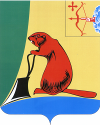 ТУЖИНСКАЯ РАЙОННАЯ ДУМАКИРОВСКОЙ ОБЛАСТИРЕШЕНИЕ09.12.2013											№ 35/251пгт ТужаО бюджете Тужинского муниципального района на 2014 год и плановый период 2015 и 2016 годовВ соответствии со статьей 153 Бюджетного кодекса Российской Федерации, на основании подпункта 2 пункта 1 статьи 21 Устава муниципального образования Тужинский муниципальный район Тужинская районная Дума РЕШИЛА: 1. Утвердить основные характеристики бюджета муниципального района на 2014 год: общий объем доходов бюджета муниципального района в сумме 132 408,8 тыс. рублей;общий объем расходов бюджета муниципального района в сумме 132 638,5 тыс. рублей;дефицит бюджета муниципального района в сумме  229,7 тыс. рублей. 2. Утвердить основные характеристики бюджета муниципального района на 2015 год и на 2016 год:общий объем доходов бюджета муниципального района на 2015 год в сумме 136 882,2 тыс. рублей и на 2016 год в сумме 139 994 тыс. рублей;общий объем расходов бюджета муниципального района на 2015 год в сумме 137 529 тыс. рублей и на 2016 год в сумме 140 793,9 тыс. рублей;дефицит бюджета муниципального района на 2015 год в сумме  646,8 тыс. рублей и на 2016 год в сумме 799,9 тыс. рублей. 3. Утвердить перечень и коды главных распорядителей средств бюджета  муниципального района согласно приложению № 1 к Решению.           4. В соответствии с пунктом 2 статьи 1841 Бюджетного кодекса Российской Федерации утвердить нормативы распределения доходов между бюджетами бюджетной системы Тужинского муниципального района согласно приложению № 2 к Решению. 5. Утвердить перечень и коды главных администраторов доходов бюджета муниципального образования Тужинский муниципальный  район Кировской области и закрепляемые за ними виды и подвиды доходов бюджета муниципального образования Тужинский муниципальный район Кировской области согласно приложению № 3 к Решению.6. Утвердить перечень главных администраторов источников финансирования дефицита бюджета муниципального района - органов местного самоуправления Тужинского муниципального района и закрепляемые за ними статьи источников финансирования дефицита бюджета муниципального района согласно приложению № 4 к Решению.7. Утвердить перечень и коды статей и видов источников финансирования дефицита бюджета муниципального района согласно приложению № 5 к Решению. 8. Утвердить в пределах общего объема доходов бюджета муниципального района, установленного пунктом 1 настоящего Решения, прогнозируемые объемы поступления доходов бюджета муниципального района по налоговым и неналоговым доходам по статьям, по безвозмездным поступлениям по подстатьям классификации доходов бюджетов:на  2014 год согласно приложению № 6 к Решению;на 2015 год и на 2016 год согласно приложению №7 к Решению.9. Утвердить в пределах общего объема расходов бюджета муниципального района, установленного пунктом 1 настоящего Решения, распределение бюджетных ассигнований по разделам и подразделам классификации расходов бюджетов:на 2014 год согласно приложению № 8 к Решению;на 2015 год и на 2016 год согласно приложению № 9 к Решению.10. Утвердить в пределах общего объема расходов бюджета муниципального района, установленного пунктом 1 настоящего Решения, распределение бюджетных ассигнований по целевым статьям (муниципальным программам Тужинского района и не программным направлениям деятельности), группам видов расходов классификации расходов бюджетов:на 2014 год согласно приложению № 10 к Решению;на 2015 год и на 2016 год согласно приложению № 11 к Решению.11. Утвердить ведомственную структуру расходов бюджета муниципального района:на 2014 год согласно приложению № 12 к Решению; на 2015 год и на 2016 год согласно приложению № 13 к Решению.12. Утвердить источники финансирования дефицита бюджета муниципального района:на 2014 год согласно приложению № 14 к Решению;на 2015 год и на 2016 год согласно приложению № 15 к Решению.13. Установить в пределах общего объема расходов бюджета муниципального района, установленного пунктом 1 настоящего Решения, объем бюджетных ассигнований на исполнение публичных нормативных обязательств, подлежащих исполнению за счет средств бюджета муниципального района:на 2014 году в сумме 4 483 тыс. рублей;на 2015 год в сумме 4 877 тыс.рублей и на 2016 год в сумме 5 066 тыс.рублей.Утвердить перечень публичных нормативных обязательств, подлежащих исполнению за счет средств бюджета муниципального района, с указанием бюджетных ассигнований по ним:на 2014 согласно приложению № 16 к  Решению;на 2015 год и на 2016 год согласно приложению № 17 к Решению.14. Утвердить в пределах общего объема расходов бюджета муниципального района, установленного пунктом 1 настоящего Решения, общий объем условно утверждаемых расходов на 2015 год в сумме 2 100 тыс. рублей и на 2016 год в сумме 4 400 тыс.рублей.15. Установить в пределах общего объема расходов бюджета муниципального района, установленного пунктом 1 настоящего Решения, размер резервного фонда администрации муниципального района:на 2014 год в сумме 80 тыс. рублей; на 2015 год в сумме 80 тыс. рублей и на 2016 год в сумме 80 тыс.рублей.16. В соответствии со статьей 10.1 Положения о бюджетном процессе в муниципальном образовании Тужинский муниципальный район, утвержденного решением Тужинской районной Думы от 12.12.2008 № 36/288, утвердить в пределах общего объема расходов бюджета муниципального района, установленного пунктом 1 настоящего Решения, объем бюджетных ассигнований дорожного фонда Тужинского района:на 2014 год в сумме 13 289,8 тыс. рублей;на 2015 год в сумме 16 697,3 тыс. рублей и на 2016 год в сумме 17 581,6 тыс. рублей.Установить, что бюджетные ассигнования дорожного фонда Тужинского муниципального района направляются на содержание и ремонт автомобильных дорог общего пользования местного значения. 17. Утвердить в пределах общего объема расходов бюджета муниципального района, установленного пунктом 1 настоящего Решения, объем дотаций на выравнивание бюджетной обеспеченности поселений, образующих фонд финансовой поддержки поселений:на 2014 год в сумме 1 124 тыс. рублей;на 2015 год в сумме 1 110 тыс. рублей и на 2016 год в сумме 1 111 тыс. рублей.Установить, что порядок образования районного фонда финансовой поддержки поселений и распределение дотаций на выравнивание бюджетной обеспеченности поселений осуществляется в соответствии с Законом Кировской области «О межбюджетных отношениях в Кировской области» от 28.09.2007 №163-ЗО.Установить значение критерия выравнивания расчетной бюджетной обеспеченности поселений, применяемого для определения  объема дотаций на выравнивание бюджетной обеспеченности поселений:на 2014 год в размере 1,1;на 2015 год в размере 1,09 и на 2016 год в размере 1,08.Утвердить распределение дотаций на выравнивание бюджетной обеспеченности поселений между поселениями:на 2014 год согласно приложению № 18 к Решению;на 2015 год и на 2016 год согласно приложению № 19 к Решению.18. Утвердить не распределенный между поселениями объем дотаций на выравнивание бюджетной обеспеченности поселений на 2015 год в размере 14 тыс. рублей и на 2016 год в размере 15 тыс.рублей.19. Предоставить в пределах общего объема расходов бюджета муниципального района, установленного пунктом 1 настоящего Решения, бюджетам поселений иные межбюджетные трансферты в следующих объемах:19.1. Дотации на поддержку мер по обеспечению сбалансированности бюджетов поселений:на 2014 год в сумме 5 171,4 тыс. рублей;на 2015 год в сумме 5 068 тыс. рублей и на 2016 год в сумме 5 068 тыс. рублей.Установить, что дотации на поддержку мер по обеспечению сбалансированности бюджетов поселений муниципального района распределяются исходя из прогнозируемых доходов и прогнозируемых расходов бюджетов поселений муниципального района с целью возможного прогнозирования расходов в соответствии с методикой. Прилагается. Утвердить распределение дотаций на поддержку мер по обеспечению сбалансированности бюджетов поселений:на 2014 год согласно приложению № 20 к Решению;на 2015 год и на 2016 год согласно приложению № 21 к Решению.19.2. Субвенции местным бюджетам на осуществление полномочий по первичному воинскому учету на территориях, где отсутствуют военные комиссариаты:на 2014 год в сумме 326,4 тыс. рублей;на 2015 год в сумме 327,7 тыс. рублей и на 2016 год в сумме 327,7 тыс. рублей. Установить, что распределение субвенций на осуществление первичного воинского учета на территориях, где отсутствуют военные комиссариаты, осуществляется в соответствии с Законом Кировской области «Об областном бюджете на 2014 год и плановый период 2015 и 2016 годов».Утвердить распределение субвенций местным бюджетам на осуществление полномочий по первичному воинскому учету на территориях, где отсутствуют военные комиссариаты:на 2014 год согласно приложению № 22 к Решению;на 2015 год и на 2016 год согласно приложению № 23 к Решению.19.3 Субвенции местным бюджетам на выполнение государственных полномочий по созданию и деятельности в муниципальных образованиях административной (ых) комиссии (ий):на2014 год в сумме 2,6 тыс. рублей;на 2015 год в сумме 2,6 тыс.рублей и на 2016 год в сумме 2,6 тыс.рублей.Установить, что распределение субвенций на выполнение государственных полномочий по созданию и деятельности в муниципальных образованиях административной (ых) комиссии (ий) осуществляется  в соответствии с Законом Кировской области «Об областном бюджете на 2014 год и плановый период 2015 и 2016 годов».Утвердить распределение субвенций на выполнение государственных полномочий  по созданию и деятельности в муниципальных образованиях административной (ых) комиссии (ий) по рассмотрению дел об административных правонарушениях:- на 2014 год согласно приложению № 24 к Решению;- на 2015 год и на 2016 год согласно приложению № 25 к Решению.19.4. Субсидии местным бюджетам на повышение уровня подготовки лиц, замещающих муниципальные должности, и муниципальных служащих по основным вопросам деятельности органов местного самоуправления в сумме 10 тыс. рублей.Установить, что распределение субсидий местным бюджетам на повышение уровня подготовки лиц, замещающих муниципальные должности, и муниципальных служащих по основным вопросам деятельности органов местного самоуправления осуществляется в соответствии с Методикой распределения субсидий местным бюджетам на повышение уровня подготовки лиц, замещающих муниципальные должности, и муниципальных служащих по основным вопросам деятельности органов местного самоуправления. Прилагается. Утвердить распределение субсидий местным бюджетам на повышение уровня подготовки лиц, замещающих муниципальные должности, и муниципальных служащих по основным вопросам деятельности органов местного самоуправления согласно приложению № 26 к Решению.Предоставление из бюджета муниципального района иных межбюджетных трансфертов осуществляется финансовым управлением администрации Тужинского муниципального района.20. Установить предельный объем муниципального внутреннего долга Тужинского муниципального района:на 2014 год в сумме 13 000 тыс. рублей;на 2015 год в сумме 13 800 тыс.рублей и на 2016 год в сумме 14 700 тыс.рублей.21. Установить верхний предел муниципального внутреннего долга Тужинского муниципального района:на 1 января 2015 года в сумме 12 179,7 тыс. рублей, в том числе верхний предел долга по муниципальным гарантиям Тужинского муниципального района равный нулю;на 1 января 2016 года в сумме 12 746,5 тыс.рублей, в том числе верхний предел долга по муниципальным гарантиям Тужинского муниципального района равный нулю и на 1 января 2017 года в сумме 13 446,4 тыс.рублей, в том числе верхний предел долга по муниципальным гарантиям Тужинского муниципального района равный нулю.22. Установить в 2014-2016 годах объем бюджетных кредитов, предоставляемых бюджетам поселений из бюджета муниципального района, равный нулю.23. Установить в 2014-2016 годах объем муниципальных гарантий, предоставляемых из бюджета муниципального района, равный нулю.24. Установить в пределах общего объема расходов бюджета муниципального района, установленного пунктом 1 настоящего Решения, объем бюджетных расходов на обслуживание муниципального долга Тужинского района:на 2014 год в сумме 560 тыс. рублей;на 2015 год в сумме 453,6 тыс. рублей и на 2016 год в сумме 453,6 тыс. рублей. 25. Утвердить Программу муниципальных внутренних заимствований Тужинского района:на 2014 год согласно приложению № 27 к Решению;на 2015 год и на 2016 год согласно приложению № 28 к Решению.26. Установить, что в соответствии со статьей 62 Бюджетного кодекса Российской Федерации размер части прибыли муниципальных унитарных предприятий, подлежащей перечислению в бюджет муниципального района, определяется в процентах.Порядок, размер и сроки перечисления части прибыли муниципальных унитарных предприятий, подлежащей перечислению в бюджет муниципального района, определяются в соответствии с Порядком, установленным решением Тужинской районной Думы от 16.11.2009 №46/378.27. Администрация Тужинского муниципального района не вправе принимать решения, приводящие к увеличению численности муниципальных служащих района и работников муниципальных казенных учреждений.   28. В целях реализации отдельных государственных полномочий области по поддержке сельскохозяйственного производства, за исключением реализации мероприятий, предусмотренных федеральными целевыми программами, в 2014-2016 годах из бюджета муниципального района предоставляются субсидии на возмещение затрат (части затрат) в связи с производством (реализацией) товаров, выполнением работ, оказанием услуг:   сельскохозяйственным товаропроизводителям, указанным в статье 3 Федерального закона от 29 декабря 2006 года № 264-ФЗ «О развитии сельского хозяйства»:на возмещение части затрат на уплату процентов по кредитам, полученным в российских кредитных организациях, и займам, полученным в сельскохозяйственных потребительских кооперативах, на цели, установленные Государственной программой развития сельского хозяйства и регулирования рынков сельскохозяйственной продукции, сырья и продовольствия на 2013 – 2020 годы;на производство и реализацию сельскохозяйственной продукции собственного производства и продуктов ее переработки.  Субсидии предоставляются в случаях, если получатели субсидий являются производителями товаров (работ, услуг).  Предоставление субсидий осуществляется соответствующим главным распорядителем средств местного бюджета, определенным ведомственной структурой расходов местного бюджета согласно  приложениям № 12 и №13 к настоящему Решению, в соответствии с порядком, установленным Правительством Кировской области, а также на основании документов, установленных Правительством Кировской области и (или) соответствующим главным распорядителем средств областного бюджета.29. В целях создания условий для предоставления транспортных услуг населению и организации транспортного обслуживания населения района, в 2014 -2016 годах из бюджета района предоставляются субсидии предприятиям автомобильного транспорта, осуществляющим перевозку пассажиров автомобильным транспортом на пригородных внутримуниципальных маршрутах, на компенсацию части затрат в связи с оказанием услуг по перевозке пассажиров в случае превышения затрат по пассажирским перевозкам на пригородных внутримуниципальных маршрутах над их доходами, в связи с обслуживанием  малоинтенсивных маршрутов и маршрутов с низким пассажиропотоком.Предоставление субсидий осуществляется администрацией района на основании «Порядка предоставления из бюджета Тужинского муниципального района субсидий предприятиям транспорта и индивидуальным предпринимателям», утвержденного постановлением главы администрации Тужинского муниципального района от 31.12.2008 № 89, платежных и иных документов.30. Установить, что получатели средств бюджета муниципального района – муниципальные заказчики при размещении муниципального заказа на выполнение работ по текущему и капитальному ремонту, реконструкции и строительству на срок, не выходящий за пределы 2014 года, вправе предусматривать авансовые платежи в размере не более 20 процентов от цены муниципального контракта (договора), на срок, выходящий за пределы 2014 года, - в размере не более 20 процентов от цены, предусмотренной муниципальным контрактом (договором) для оплаты в соответствующем финансовом году (без учета софинансирования из областного бюджета).Финансовому управлению администрации района не осуществлять  санкционирование оплаты денежных  обязательств (расходов) по муниципальным контрактам (договорам), заключенным с нарушением положений, установленных настоящим пунктом, получателям средств бюджета муниципального района. 31. Привести в соответствие с настоящим Решением нормативные правовые акты главы района и администрации района в двухмесячный срок со дня вступления в силу настоящего решения.32. Настоящее Решение вступает в силу с 01 января 2014 года.Глава Тужинского района	          Л.А. ТрушковаПриложение №2к решению районной Думы от    09.12.2013     №  35/251Нормативыраспределения доходов между бюджетами бюджетной системыТужинского муниципального района на 2014 год и плановый период 2015 и 2016 годов(в процентах)Приложение № 9к решению районной Думыот   09.12.2013  № 35/251                                                 Приложение № 1                                            к решению районной Думыот    09.12.2013      № 35/251Перечень и кодыПеречень и кодыглавных распорядителей средств бюджета муниципального районаглавных распорядителей средств бюджета муниципального районаКодНаименование главного распорядителя904Муниципальное казенное учреждение районная Дума Тужинского муниципального района Кировской области905Муниципальное казенное общеобразовательное учреждение средняя общеобразовательная школа с углубленным изучением отдельных предметов пгт Тужа  Кировской области906Муниципальное казённое учреждение "Управление образования администрации Тужинского муниципального района"907Муниципальное казённое учреждение "Отдел культуры администрации Тужинского муниципального района"912муниципальное казенное учреждение Финансовое управление администрации Тужинского муниципального района922Управление сельского хозяйства администрации Тужинского муниципального района936Администрация муниципального образования Тужинский муниципальный районНаименование доходаБюджет муниципального района (%)Бюджет сельского поселения (%)123В ЧАСТИ ПОГАШЕНИЯ ЗАДОЛЖЕННОСТИ И ПЕРЕРАСЧЕТОВ ПО ОТМЕНЕННЫМ НАЛОГАМ, СБОРАМ И ИНЫМ ОБЯЗАТЕЛЬНЫМ ПЛАТЕЖАМЗемельный налог (по обязательствам, возникшим до 1 января 2006 года), мобилизуемый на территориях поселений100Налог на рекламу, мобилизуемый на территориях муниципальных районов100Целевые сборы с граждан и предприятий, учреждений, организаций на содержание милиции, на благоустройство  территорий, на нужды образования и другие цели, мобилизуемые на территориях муниципальных районов100Лицензионный сбор за право торговли спиртными напитками, мобилизуемый на территориях муниципальных районов100Прочие местные налоги и сборы, мобилизуемые на территориях муниципальных районов100                                   Приложение № 3                              к решению районной Думы                       от 09.12.2013 № 35/251ПЕРЕЧЕНЬПЕРЕЧЕНЬПЕРЕЧЕНЬ и коды главных администраторов доходов бюджета муниципального образования Тужинский муниципальный район Кировской области    и закрепляемые за ними виды и подвиды доходов бюджета муниципального образования Тужинский  муниципальный район Кировской области и коды главных администраторов доходов бюджета муниципального образования Тужинский муниципальный район Кировской области    и закрепляемые за ними виды и подвиды доходов бюджета муниципального образования Тужинский  муниципальный район Кировской области и коды главных администраторов доходов бюджета муниципального образования Тужинский муниципальный район Кировской области    и закрепляемые за ними виды и подвиды доходов бюджета муниципального образования Тужинский  муниципальный район Кировской областиКод главного админист-ратораКод бюджетной классификацииНаименование главного администратора904Муниципальное казенное учреждение районная Дума Тужинского муниципального района Кировской области9042 02 02999 05 0000 151Прочие субсидии бюджетам муниципальных районов9041 17 01050 05 0000 180Невыясненные поступления, зачисляемые в  бюджеты муниципальных районов905Муниицпальное казенное общеобразовательное учреждение средняя общеобразовательная школа с углубленным изучением отдельных предметов пгт Тужа Кировской области9051 13 01995 05 0000 130Прочие доходы от оказания платных услуг (работ) получателями средств бюджетов муниципальных районов 9051 13 02995 05 0000 130Прочие доходы от  компенсации затрат бюджетов муниципальных районов9051 17 01050 05 0000 180Невыясненные поступления, зачисляемые в  бюджеты муниципальных районов9052 02 02999 05 0000 151Прочие субсидии бюджетам муниципальных районов9052 02 03024 05 0000 151 Субвенции бюджетам муниципальных районов на выполнение передаваемых полномочий субъектов Российской Федерации9052 02 03999 05 0000 151Прочие субвенции бюджетам муниципальных районов9052 02 04999 05 0000 151Прочие межбюджетные трансферты, передаваемые бюджетам муниципальных районов9052 07 05020 05 0000 180Поступления от денежных пожертвований, предоставляемых физическими лицами получателям средств   бюджетов муниципальных районов9052 07 05030 05 0000 180Прочие безвозмездные поступления в бюджеты муниципальных районов9052 18 05010 05 0000 180Доходы бюджетов муниципальных районов от возврата бюджетными учреждениями остатков субсидий прошлых лет9052 19 05000 05 0000 151Возврат остатков субсидий, субвенций и иных межбюджетных трансфертов, имеющих целевое назначение, прошлых лет из бюджетов муниципальных районов906Муниципальное казённое учреждение "Управление образования администрации Тужинского муниципального района"9061 13 01995 05 0000 130Прочие доходы от оказания платных услуг (работ) получателями средств бюджетов муниципальных районов 9061 13 02995 05 0000 130Прочие доходы от  компенсации затрат бюджетов муниципальных районов9061 17 01050 05 0000 180Невыясненные поступления, зачисляемые в  бюджеты муниципальных районов9062 02 02999 05 0000 151Прочие субсидии бюджетам муниципальных районов9062 02 03024 05 0000 151 Субвенции бюджетам муниципальных районов на выполнение передаваемых полномочий субъектов Российской Федерации9062 02 03027 05 0000 151Субвенции бюджетам муниципальных районов на содержание ребенка в семье опекуна и приемной семье, а также вознаграждение, причитающееся  приемному родителю9062 02 03029 05 0000 151Субвенции бюджетам муниципальных районов на компенсацию части родительской платы за содержание ребенка в муниципальных образовательных учреждениях, реализующих основную общеобразовательную программу дошкольного образования9062 02 03999 05 0000 151Прочие субвенции бюджетам муниципальных районов9062 02 04999 05 0000 151Прочие межбюджетные трансферты, передаваемые бюджетам муниципальных районов9062 07 05020 05 0000 180Поступления от денежных пожертвований, предоставляемых физическими лицами получателям средств   бюджетов муниципальных районов9062 07 05030 05 0000 180Прочие безвозмездные поступления в бюджеты муниципальных районов9062 18 05010 05 0000 180Доходы бюджетов муниципальных районов от возврата бюджетными учреждениями остатков субсидий прошлых лет9062 19 05000 05 0000 151Возврат остатков субсидий, субвенций и иных межбюджетных трансфертов, имеющих целевое назначение, прошлых лет из бюджетов муниципальных районов907Муниципальное казённое учреждение "Отдел культуры администрации Тужинского муниципального района"9071 13 01995 05 0000 130Прочие доходы от оказания платных услуг (работ) получателями средств бюджетов муниципальных районов 9071 13 02995 05 0000 130Прочие доходы от  компенсации затрат бюджетов муниципальных районов9071 17 01050 05 0000 180Невыясненные поступления, зачисляемые в  бюджеты муниципальных районов9072 02 02999 05 0000 151Прочие субсидии бюджетам муниципальных районов9072 02 03024 05 0000 151 Субвенции бюджетам муниципальных районов на выполнение передаваемых полномочий субъектов Российской Федерации9072 02 04025 05 0000 151Межбюджетные трансферты, передаваемые бюджетам муниципальных районов на комплектование книжных фондов библиотек муниципальных образований9072 02 04999 05 0000 151Прочие межбюджетные трансферты, передаваемые бюджетам муниципальных районов9072 04 05099 05 0000 180Прочие безвозмездные поступления от негосударственных организаций в бюджеты муниципальных районов9072 07 05020 05 0000 180Поступления от денежных пожертвований, предоставляемых физическими лицами получателям средств   бюджетов муниципальных районов9072 07 05030 05 0000 180Прочие безвозмездные поступления в бюджеты муниципальных районов9072 18 05010 05 0000 180Доходы бюджетов муниципальных районов от возврата бюджетными учреждениями остаткова\ субсидий прошлых лет9072 19 05000 05 0000 151Возврат остатков субсидий, субвенций и иных межбюджетных трансфертов, имеющих целевое назначение, прошлых лет из бюджетов муниципальных районов912Муниципальное казенное учреждение Финансовое управление администрации Тужинского муниципального района9121 13 02995 05 0000 130Прочие доходы от  компенсации затрат бюджетов муниципальных районов9121 16 18050 05 0000 140Денежные взыскания (штрафы) за нарушение бюджетного законодательства ( в части бюджетов муниципальных районов)9121 16 32000 05 0000 140Денежные взыскания, налагаемые в возмещение ущерба, причиненного в результате незаконного или нецелевого использования бюджетных средств (в части бюджетов муниципальных районов)9121 17 01050 05 0000 180Невыясненные поступления, зачисляемые в  бюджеты муниципальных районов9121 17 01050 10 0000 180Невыясненные поступления, зачисляемые в  бюджеты поселений 9121 17 05050 05 0000 180Прочие неналоговые доходы бюджетов муниципальных районов9122 02 01001 05 0000 151Дотации бюджетам муниципальных районов на выравнивание бюджетной обеспеченности9122 02 01003 05 0000 151Дотации бюджетам муниципальных районов на поддержку мер по обеспечению сбалансированности бюджетов9122 02 02999 05 0000 151Прочие субсидии бюджетам муниципальных районов9122 02 03015 05 0000 151Субвенции бюджетам муниципальных районов на осуществление первичного воинского  учета на территориях, где отсутствуют военные комиссариаты 9122 02 03024 05 0000 151Субвенции бюджетам муниципальных районов на выполнение передаваемых полномочий субъектов Российской Федерации9122 02 04999 05 0000 151Прочие межбюджетные трансферты, передаваемые бюджетам муниципальных районов9122 08 05000 05 0000 180Перечисления из бюджетов муниципальных районов(в бюджеты муниципальных районов) для осуществления возврата (зачета) излишне уплаченных или излишне взысканных сумм налогов, сборов и иных платежей, а также сумм процентов за несвоевременное осуществление такого возврата и процентов, начисленных на излишне взысканные суммы9122 08 05000 10 0000 180Перечисления из поселений(в бюджеты поселений) для осуществления возврата (зачета) излишне уплаченных или излишне взысканных сумм налогов, сборов и иных платежей, а также сумм процентов за несвоевременное осуществление такого возврата и процентов, начисленных на излишне взысканные суммы9122 18 05010 05 0000 151Доходы бюджетов муниципальных районов от возврата остатков субсидий, субвенций и иных межбюджетных трансфертов, имеющих целевое назначение, прошлых лет из бюджетов поселений9122 18 05010 05 0000 180Доходы бюджетов муниципальных районов от возврата бюджетными учреждениями остатков субсидий прошлых лет9122 19 05000 05 0000151Возврат остатков субсидий, субвенций и иных межбюджетных трансфертов, имеющих целевое назначение, прошлых лет из бюджетов муниципальных районов922 Управление сельского хозяйства администрации Тужинского муниципального района9221 13 02995 05 0000 130Прочие доходы от  компенсации затрат бюджетов муниципальных районов9221 17 01050 05 0000 180Невыясненные поступления, зачисляемые в  бюджет муниципальных районов9222 02 02999 05 0000 151Прочие субсидии бюджетам муниципальных районов9222 02 03024 05 0000 151Субвенции бюджетам муниципальных районов на выполнение передаваемых полномочий субъектов Российской Федерации9222 02 03041 05 0000 151Субвенции бюджетам муниципальных районов на возмещение сельскохозяйственным товаропроизводителям (кроме личных подсобных хозяйств  и сельскохозяйственных потребительских кооперативов), организациям агропромышленного комплекса независимо от их организационно-правовых форм, крестьянским (фермерским) хозяйствам и организациям потребительской кооперации части затрат на уплату процентов на уплату процентов по кредитам, полученным в российских кредитных организациях, и займам, полученным в сельскохозяйственных кредитных потребительских кооперативах в 2009-20012 годах на срок до 1 года9222 02 03045 05 0000 151Субвенции  бюджетам муниципальных  районов на возмещение сельскохозяйственным товаропроизводителям, организациям агропромышленного комплекса, независимо от их организационно-правовых форм и крестьянским(фермерским) хозяйствам, сельскохозяйственным потребительским кооперативам части затрат на уплату процентов по инвестиционным кредитам, полученным в российских кредитных организациях, и займам, полученным в сельскохозяйственных кредитных потребительских кооперативах в 2004-2012 годах на срок от 2 до 10 лет9222 02 03046 05 0000 151Субвенции   бюджетам муниципальных районов  на возмещение гражданам, ведущим личное подсобное хозяйство, сельскохозяйственным потребительским кооперативам, крестьянским(фермерским) хозяйствам  части затрат на уплату процентов по кредитам, полученным в российских кредитных организациях, и займам, полученным в сельскохозяйственных кредитных потребительских кооперативах в 2005-2012 годах на срок   до 8 лет9222 02 03098 05 0000 151Субвенции бюджетам муниципальных районовна возмещение части процентной ставки по краткосрочным кредитам (займам) на развитие растениеводства, пеработки и реализации продукции растениеводства9222 02 03099 05 0000 151Субвенции бюджетам муниципальных районовна возмещение части процентной ставки по инвестиционным  кредитам (займам) на развитие растениеводства, переработки и развития инфраструктуры и логистического обеспечения рынков  продукции растениеводства9222 02 03107 05 0000 151Субвенции бюджетам муниципальных районов на возмещение процентной ставки по краткосрочным кредитам (займам) на развитие животноводства, переработки и реализации продукции животноводства9222 02 03108 05 0000 151Субвенции бюджетам муниципальных районов на возмещение процентной ставки по инвестиционным кредитам (займам) на развитие животноводства, переработки и развития инфраструктуры и логистического обеспечения рынков продукции животноводства9222 02 03115 05 0000 151Субвенции бюджетам муниципальных районов на возмещение части  процентной ставки по долгосрочным, среднесрочным и краткосрочным кредитам, взятым малыми формами хозяйствования 9222 02 04014 05 0000 151Межбюджетные трансферты, передаваемые бюджетам муниципальных районов из бюджетов поселений на осуществление части полномочий по решению вопросов местного значения в соответствии с заключенными соглашениями9222 02 04999 05 0000 151Прочие межбюджетные трансферты, передаваемые бюджетам муниципальных районов9222 18 05010 05 0000 180Доходы бюджетов муниципальных районов от возврата бюджетными учреждениями остатков субсидий прошлых лет9222 19 05000 05 0000151Возврат остатков субсидий, субвенций и иных межбюджетных трансфертов, имеющих целевое назначение, прошлых лет из бюджетов муниципальных районов936Администрация муниципального образования Тужинский  муниципальный район9361 08 07150 01 0000 110Государственная пошлина за выдачу разрешения на установку рекламной конструкции9361 11 01050 05 0000 120Доходы в виде прибыли, приходящейся на доли в уставных (складочных) капиталах хозяйственных товариществ и обществ, или дивидендов по акциям, принадлежащим муниципальным районам9361 11 05013 10 0000 120Доходы, получаемые в виде арендной платы за земельные участки, государственная собственность на которые не разграничена и которые расположены в границах поселений, а также средства от продажи права на заключение договоров аренды указанных земельных участков 9361 11 05035 05 0000 120Доходы от сдачи в аренду имущества, находящегося в оперативном управлении органов управления муниципальных районов и созданных ими учреждений (за исключением имущества муниципальных бюджетных и автономных учреждений)9361 11 05075 05 0000 120Доходы от сдачи в аренду имущества, составляющего казну муниципальных районов (за исключением земельных участков)9361 11 07015 05 0000 120Доходы от перечисления части прибыли, остающейся после уплаты налогов и иных обязательных платежей муниципальных унитарных предприятий, созданных муниципальными районами9361 11 09045 05 0000 120Прочие поступления от использования имущества, находящегося в собственности муниципальных районов (за исключением имущества муниципальных  бюджетных и автономных учреждений, а также имущества муниципальных унитарных предприятий, в том числе казенных)9361 13 01540 05 0000 130Плата за  оказание услуг по присоединению объектов дорожного сервиса к автомобильным дорогам общего пользования местного значения, зачисляемая в бюджеты муниципальных районов9361 13 02065 05 0000 130Доходы, поступающие в порядке возмещения расходов, понесенных в связи с эксплуатацией  имущества муниципальных районов9361 13 02995 05 0000 130Прочие доходы от  компенсации затрат бюджетов муниципальных районов9361 14 02052 05 0000 410Доходы от реализации имущества , находящегося в оперативном управлении учреждений, находящихся в ведении органов управления муниципальных районов (за исключением имущества муниципальных бюджетных и  автономных учреждений) в части реализации основных средств по указанному имуществу9361 14 02053 05 0000 410Доходы от реализации иного имущества ,  находящихся в собственности муниципальных районов (за исключением имущества муниципальных бюджетных и автономных учреждений, а также имущества муниципальных унитарных предприятий, в том числе казенных),  в части реализации основных средств по указанному имуществу9361 14 02052 05 0000 440Доходы от реализации имущества , находящегося в оперативном управлении учреждений, находящихся в ведении органов управления муниципальных районов (за исключением имущества муниципальных бюджетных и  автономных учреждений) в части реализации материальных запасов по указанному имуществу9361 14 02053 05 0000 440Доходы от реализации иного имущества, находящегося в собственности муниципальных районов (за исключением имущества муниципальных бюджетных и автономных учреждений, а также имущества муниципальных унитарных предприятий, в том числе казенных), в части реализации материальных запасов по указанному имуществу9361 14 06013 10 0000 430Доходы от продажи земельных участков, государственная собственность на которые не разграничена и которые расположены в границах поселений9361 15 02050 05 0000 140Платежи, взимаемые органами местного самоуправления (организациями) муниципальных районов за выполнение определенных функций9361 16 33050 05 0000 140Денежные взыскания(штрафы) за нарушение Законодательства Российской Федерации о размещении заказаов на поставки товаров, выполнение работ, оказание услуг для нужд муниципальных районов9361 16 37040 05 0000 140Поступления  сумм в возмещение вреда, причиняемого автомобильным дорогам местного значения     транспортными средствами, осуществляющим перевозки тяжеловесных и  (или) крупногабаритных грузов, зачисляемые в бюджеты муниципальных районов  9361  16 90050 05 0000 140Прочие поступления от денежных взысканий (штрафов) и иных сумм в возмещение ущерба, зачисляемые в бюджеты муниципальных районов9361  16 90050 10 0000 140Прочие поступления от денежных взысканий (штрафов) и иных сумм в возмещение ущерба, зачисляемые в бюджеты поселений9361 17 01050 05 0000 180Невыясненные поступления, зачисляемые в  бюджеты муниципальных районов9362 02 02008 05 0000 151Субсидии бюджетам муниципальных районов на обеспечение жильем молодых семей9362 02 02009 05 0000 151Субсидии бюджетам муниципальных районов на государственную поддержку малого и среднего предпринимательства, включая крестьянские (фермерские) хозяйства9362 02 02999 05 0000 151Прочие субсидии бюджетам муниципальных районов9362 02 03007 05 0000 151Субвенции бюджетам муниципальных районов на составление(измененение) списков кандидатов  в присяжные заседатели федеральных судов общей юрисдикции в Российской Федерации9362 02 03022 05 0000 151Субвенции бюджетам муниципальных районов на предоставление гражданам субсидий на оплату жилого помещения и коммунальных услуг9362 02 03024 05 0000 151Субвенции бюджетам муниципальных районов на выполнение передаваемых полномочий субъектов Российской Федерации9362 02 03026 05 0000 151Субвенции бюджетам муниципальных районов на обеспечение жилыми помещениями детей-сирот, детей, оставшихся без попечения  родителей, а также детей, находящихся под опекой (попечительством), не имеющих закрепленного жилого помещения9362 04 05099 05 0000 180Прочие безвозмездные поступления от негосударственных организаций в бюджеты муниципальных районов9362 07 05010 05 0000 180Безвозмездные поступления от физических и юридических лиц на финансовое обеспечение дорожной деятельности, в том числе добровольных пожертвований в отношении автомобильных дорог общего пользования местного значения муниципальных районов9362 07 05020 05 0000 180Поступления от денежных пожертвований, предоставляемые физическими лицами получатклям средств бюджетов муниципальных районов9362 07 05030 05 0000 180Прочие безвозмездные поступления в бюджеты муниципальных районов9362 18 05010 05 0000 180Доходы бюджетов муниципальных районов от возврата бюджетными учреждениями остатков субсидий прошлых лет9362 19 05000 05 0000151Возврат остатков субсидий, субвенций и иных межбюджетных трансфертов, имеющих целевое назначение, прошлых лет из бюджетов муниципальных районов     Приложение   № 4     к решению районной Думы     от 09.12.2013   № 35/251ПЕРЕЧЕНЬ  ПЕРЕЧЕНЬ  ПЕРЕЧЕНЬ  ПЕРЕЧЕНЬ  ПЕРЕЧЕНЬ  ПЕРЕЧЕНЬ  главных администраторов источников финансирования дефицита бюджета муниципального района - органов местного самоуправления Тужинского муниципального района  и закрепляемые за ними статьи  источников финансирования дефицита  бюджета муниципального районаглавных администраторов источников финансирования дефицита бюджета муниципального района - органов местного самоуправления Тужинского муниципального района  и закрепляемые за ними статьи  источников финансирования дефицита  бюджета муниципального районаглавных администраторов источников финансирования дефицита бюджета муниципального района - органов местного самоуправления Тужинского муниципального района  и закрепляемые за ними статьи  источников финансирования дефицита  бюджета муниципального районаглавных администраторов источников финансирования дефицита бюджета муниципального района - органов местного самоуправления Тужинского муниципального района  и закрепляемые за ними статьи  источников финансирования дефицита  бюджета муниципального районаглавных администраторов источников финансирования дефицита бюджета муниципального района - органов местного самоуправления Тужинского муниципального района  и закрепляемые за ними статьи  источников финансирования дефицита  бюджета муниципального районаглавных администраторов источников финансирования дефицита бюджета муниципального района - органов местного самоуправления Тужинского муниципального района  и закрепляемые за ними статьи  источников финансирования дефицита  бюджета муниципального районаБюджетная классификацияБюджетная классификацияБюджетная классификацияБюджетная классификацияНаименование администратора и статьи источника финансирования дефицита бюджета муниципального районаНаименование администратора и статьи источника финансирования дефицита бюджета муниципального районаКод     админис-тратора груп-паподгруппакод статьиНаименование администратора и статьи источника финансирования дефицита бюджета муниципального районаНаименование администратора и статьи источника финансирования дефицита бюджета муниципального района912Муниципальное казенное учреждение Финансовое управление администрации Тужинского муниципального районаМуниципальное казенное учреждение Финансовое управление администрации Тужинского муниципального района912010200 00 05Кредиты кредитных организаций, полученные муниципальным районом в валюте Российской ФедерацииКредиты кредитных организаций, полученные муниципальным районом в валюте Российской Федерации912010300 00 05Бюджетные кредиты от других бюджетов бюджетной системы Российской Федерации, полученные муниципальным районом  в валюте Российской ФедерацииБюджетные кредиты от других бюджетов бюджетной системы Российской Федерации, полученные муниципальным районом  в валюте Российской Федерации912010502 01 05Прочие остатки денежных средств бюджета муниципального районаПрочие остатки денежных средств бюджета муниципального района                                                      Приложение № 5к решению районной Думы                                                                   от   09.12.2013   №  35/251                   ПЕРЕЧЕНЬ И КОДЫПЕРЕЧЕНЬ И КОДЫПЕРЕЧЕНЬ И КОДЫПЕРЕЧЕНЬ И КОДЫПЕРЕЧЕНЬ И КОДЫПЕРЕЧЕНЬ И КОДЫПЕРЕЧЕНЬ И КОДЫ статей и видов источников финансирования дефицита бюджета  статей и видов источников финансирования дефицита бюджета  статей и видов источников финансирования дефицита бюджета  статей и видов источников финансирования дефицита бюджета  статей и видов источников финансирования дефицита бюджета  статей и видов источников финансирования дефицита бюджета  статей и видов источников финансирования дефицита бюджета муниципального районамуниципального районамуниципального районамуниципального районамуниципального районамуниципального районамуниципального районаКод бюджетной классификации Код бюджетной классификации Код бюджетной классификации Код бюджетной классификации Код бюджетной классификации Наименование статьи и вида источника финансирования дефицита бюджета муниципального районаНаименование статьи и вида источника финансирования дефицита бюджета муниципального районаКод бюджетной классификации Код бюджетной классификации Код бюджетной классификации Код бюджетной классификации Код бюджетной классификации Наименование статьи и вида источника финансирования дефицита бюджета муниципального районаНаименование статьи и вида источника финансирования дефицита бюджета муниципального районагруп-папод-группастатьястатьявидНаименование статьи и вида источника финансирования дефицита бюджета муниципального районаНаименование статьи и вида источника финансирования дефицита бюджета муниципального района010200 00 0500 00 050000Кредиты кредитных организаций, полученные бюджетом муниципального района в валюте Российской ФедерацииКредиты кредитных организаций, полученные бюджетом муниципального района в валюте Российской Федерации010300 00 0500 00 050000Бюджетные кредиты от других бюджетов бюджетной системы Российской федерации, полученные бюджетом муниципального района в валюте Российской ФедерацииБюджетные кредиты от других бюджетов бюджетной системы Российской федерации, полученные бюджетом муниципального района в валюте Российской Федерации010502 01 05 02 01 05 0000Прочие остатки денежных средств бюджета муниципального района Прочие остатки денежных средств бюджета муниципального района Приложение № 6Приложение № 6к решению районной Думык решению районной Думы                                                                             от 09.12.2013  № 35/251                                                                             от 09.12.2013  № 35/251Прогнозируемые объемыПрогнозируемые объемыПрогнозируемые объемыПрогнозируемые объемыПрогнозируемые объемыПрогнозируемые объемыпоступления доходов бюджета муниципального района  попоступления доходов бюджета муниципального района  попоступления доходов бюджета муниципального района  попоступления доходов бюджета муниципального района  попоступления доходов бюджета муниципального района  попоступления доходов бюджета муниципального района  поналоговым и неналоговым доходам по статьям, по безвозмездным налоговым и неналоговым доходам по статьям, по безвозмездным налоговым и неналоговым доходам по статьям, по безвозмездным налоговым и неналоговым доходам по статьям, по безвозмездным налоговым и неналоговым доходам по статьям, по безвозмездным налоговым и неналоговым доходам по статьям, по безвозмездным поступлениям по подстатьям классификации доходов бюджетов на 2014 годпоступлениям по подстатьям классификации доходов бюджетов на 2014 годпоступлениям по подстатьям классификации доходов бюджетов на 2014 годпоступлениям по подстатьям классификации доходов бюджетов на 2014 годпоступлениям по подстатьям классификации доходов бюджетов на 2014 годпоступлениям по подстатьям классификации доходов бюджетов на 2014 годКод бюджетной классификацииКод бюджетной классификацииКод бюджетной классификацииКод бюджетной классификацииНаименование доходаСумма (тыс.рублей)00010000000000000000ДОХОДЫ26 077,400010100000000000000НАЛОГИ НА ПРИБЫЛЬ, ДОХОДЫ7 762,300010102000010000110Налог на доходы физических лиц7 762,300010300000000000000НАЛОГИ НА ТОВАРЫ (РАБОТЫ, УСЛУГИ), РЕАЛИЗУЕМЫЕ НА ТЕРРИТОРИИ РОССИЙСКОЙ ФЕДЕРАЦИИ2 796,800010302000010000110Акцизы по подакцизным товарам (продукции), производимым на территории Российской Федерации2 796,800010500000000000000НАЛОГИ НА СОВОКУПНЫЙ ДОХОД5 356,000010501000000000110Налог, взимаемый в связи с применением упрощенной системы налогообложения2 684,100010502000020000110Единый налог на вмененный доход для отдельных видов деятельности2 639,900010503000000000110Единый сельскохозяйственный налог5,000010504000020000110Налог, взимаемый в связи с применением патентной системы налогообложения27,000010600000000000000НАЛОГИ НА ИМУЩЕСТВО904,200010602000020000110Налог на имущество организаций904,200010800000000000000ГОСУДАРСТВЕННАЯ ПОШЛИНА96,500010803000010000110Государственная пошлина по делам, рассматриваемым в судах общей юрисдикции, мировыми судьями96,500011100000000000000ДОХОДЫ ОТ ИСПОЛЬЗОВАНИЯ ИМУЩЕСТВА, НАХОДЯЩЕГОСЯ В ГОСУДАРСТВЕННОЙ И МУНИЦИПАЛЬНОЙ СОБСТВЕННОСТИ1 857,200011105000000000120Доходы, получаемые в виде арендной либо иной платы за передачу в возмездное пользование государственного и муниципального имущества (за исключением имущества автономных учреждений, а также имущества государственных и муниципальных унитарных предприятий, в том числе казенных)1 857,200011200000000000000ПЛАТЕЖИ ПРИ ПОЛЬЗОВАНИИ ПРИРОДНЫМИ РЕСУРСАМИ337,500011201000010000120Плата за негативное воздействие на окружающую среду337,500011300000000000000ДОХОДЫ ОТ ОКАЗАНИЯ ПЛАТНЫХ УСЛУГ И КОМПЕНСАЦИИ ЗАТРАТ ГОСУДАРСТВА6 806,400011301000000000130Доходы от оказания услуг или компенсации затрат государства6 316,400011302000000000130Доходы от компенсации затрат государства490,000011400000000000000ДОХОДЫ ОТ ПРОДАЖИ МАТЕРИАЛЬНЫХ И НЕМАТЕРИАЛЬНЫХ АКТИВОВ61,500011406000000000430Доходы от продажи земельных участков, находящихся в государственной и муниципальной собственности (за исключением земельных участков автономных учреждений61,500011600000000000000ШТРАФЫ, САНКЦИИ, ВОЗМЕЩЕНИЕ УЩЕРБА99,000011603000000000140Денежные взыскания (штрафы) за нарушение законодательства о налогах и сборах4,000011625000010000140Денежные взыскания (штрафы) за нарушение законодательства о недрах, об особо охраняемых природных территориях, об охране и использовании животного мира, об экологической экспертизе, в области охраны окружающей среды, земельного законодательства, лесного законодательства, водного законодательства25,000011630000010000140Денежные взыскания (штрафы) за административные правонарушения в области дорожного движения5,000011690000000000140Прочие поступления от денежных взысканий (штрафов) и иных сумм в возмещение ущерба65,000020000000000000000БЕЗВОЗМЕЗДНЫЕ ПОСТУПЛЕНИЯ106 331,400020200000000000000Безвозмездные поступления от других бюджетов бюджетной системы Российской Федерации106 331,400020201000000000000Дотации бюджетам субъектов Российской Федерации и муниципальных образований24 829,000020201001000000000Дотации на выравнивание бюджетной обеспеченности24 829,000020201001050000000Дотации бюджетам муниципальных районов на выравнивание  бюджетной обеспеченности24 829,091220201001050000151Дотации бюджетам муниципальных районов на выравнивание  бюджетной обеспеченности24 829,000020202000000000000Субсидии бюджетам субъектов Российской Федерации и муниципальных образований (межбюджетные субсидии)32 041,000020202999000000000Прочие субсидии32 041,000020202999050000000Прочие субсидии бюджетам муниципальных районов32 041,090420202999050000151Прочие субсидии бюджетам муниципальных районов778,090520202999050000151Прочие субсидии бюджетам муниципальных районов424,090620202999050000151Прочие субсидии бюджетам муниципальных районов6 483,190720202999050000151Прочие субсидии бюджетам муниципальных районов7 153,091220202999050000151Прочие субсидии бюджетам муниципальных районов1 223,592220202999050000151Прочие субсидии бюджетам муниципальных районов128,593620202999050000151Прочие субсидии бюджетам муниципальных районов15 850,900020203000000000000Субвенции бюджетам субъектов Российской Федерации и муниципальных образований17 099,300020203015000000000Субвенции бюджетам на осуществление первичного воинского учета на территориях, где отсутствуют военные комиссариаты326,491220203015050000151Субвенции бюджетам муниципальных районов на осуществление первичного воинского учета на территориях, где отсутствуют военные комиссариаты326,400020203022000000000Субвенции бюджетам муниципальных образований на предоставление гражданам субсидий на оплату жилого помещения и коммунальных услуг309,000020203022050000000Субвенции бюджетам муниципальных районов на предоставление гражданам субсидий на оплату жилого помещения и коммунальных услуг309,093620203022050000151Субвенции бюджетам муниципальных районов на предоставление гражданам субсидий на оплату жилого помещения и коммунальных услуг309,000020203024000000000Субвенции местным бюджетам на выполнение передаваемых полномочий субъектов Российской Федерации9 787,900020203024050000000Субвенции бюджетам муниципальных районов на выполнение передаваемых полномочий субъектов Российской Федерации9 787,990520203024050000151Субвенции бюджетам муниципальных районов на выполнение передаваемых полномочий субъектов Российской Федерации1 000,090620203024050000151Субвенции бюджетам муниципальных районов на выполнение передаваемых полномочий субъектов Российской Федерации1 742,090720203024050000151Субвенции бюджетам муниципальных районов на выполнение передаваемых полномочий субъектов Российской Федерации494,091220203024050000151Субвенции бюджетам муниципальных районов на выполнение передаваемых полномочий субъектов Российской Федерации1 126,692220203024050000151Субвенции бюджетам муниципальных районов на выполнение передаваемых полномочий субъектов Российской Федерации4 496,093620203024050000151Субвенции бюджетам муниципальных районов на выполнение передаваемых полномочий субъектов Российской Федерации929,300020203026000000000Субвенции бюджетам муниципальных образований на обеспечение жилыми помещениями детей-сирот, детей, оставшихся без попечения родителей, а также детей, находящихся под опекой (попечительством), не имеющих закрепленного жилого помещения685,000020203026050000000Субвенции бюджетам муниципальных районов на обеспечение жилыми помещениями детей-сирот, детей, оставшихся без попечения родителей, а также детей, находящихся под опекой (попечительством), не имеющих закрепленного жилого помещения685,093620203026050000151Субвенции бюджетам муниципальных районов на обеспечение жилыми помещениями детей-сирот, детей, оставшихся без попечения родителей, а также детей, находящихся под опекой (попечительством), не имеющих закрепленного жилого помещения685,000020203027000000000Субвенции бюджетам муниципальных образований на содержание ребенка в семье опекуна и приемной семье, а также на оплату труда приемному родителю2 522,000020203027050000000Субвенции бюджетам муниципальных районов на содержание ребенка в семье опекуна и приемной семье, а также на оплату труда приемному родителю2 522,090620203027050000151Субвенции бюджетам муниципальных районов на содержание ребенка в семье опекуна и приемной семье, а также на оплату труда приемному родителю2 522,000020203029000000000Субвенции бюджетам муниципальных образований на компенсацию части родительской платы за содержание ребенка в государственных и муниципальных образовательных учреждениях, реализующих основную общеобразовательную программу дошкольного образования773,000020203029050000000Субвенции бюджетам муниципальных районов на компенсацию части родительской платы за содержание ребенка в муниципальных образовательных учреждениях, реализующих основную общеобразовательную программу дошкольного образования773,090620203029050000151Субвенции бюджетам муниципальных районов на компенсацию части родительской платы за содержание ребенка в муниципальных образовательных учреждениях, реализующих основную общеобразовательную программу дошкольного образования773,000020203098000000000Субвенции бюджетам муниципальных образований на возмещение части процентной ставки по краткосрочным кредитам (займам) на развитие растениеводства, переработки и реализации продукции растениеводства141,000020203098050000000Субвенции бюджетам муниципальных районов на возмещение части процентной ставки по краткосрочным кредитам (займам) на развитие растениеводства, переработки и реализации продукции растениеводства141,092220203098050000151Субвенции бюджетам муниципальных районов на возмещение части процентной ставки по краткосрочным кредитам (займам) на развитие растениеводства, переработки и реализации продукции растениеводства141,000020203099000000000Субвенции бюджетам муниципальных образований на возмещение части процентной ставки по инвестиционным кредитам (займам) на развитие растениеводства, переработки и развития инфраструктуры и логистического обеспечения рынков продукции растениеводства2 025,000020203099050000000Субвенции бюджетам муниципальных районов на возмещение части процентной ставки по инвестиционным кредитам (займам) на развитие растениеводства, переработки и развития инфраструктуры и логистического обеспечения рынков продукции растениеводства2 025,092220203099050000151Субвенции бюджетам муниципальных районов на возмещение части процентной ставки по инвестиционным кредитам (займам) на развитие растениеводства, переработки и развития инфраструктуры и логистического обеспечения рынков продукции растениеводства2 025,000020203107000000000Субвенции бюджетам муниципальных образований на возмещение части процентной ставки по краткосрочным кредитам (займам) на развитие животноводства, переработки и реализации продукции животноводства218,000020203107050000000Субвенции бюджетам муниципальных районов на возмещение части процентной ставки по краткосрочным кредитам (займам) на развитие животноводства, переработки и реализации продукции животноводства218,092220203107050000151Субвенции бюджетам муниципальных районов на возмещение части процентной ставки по краткосрочным кредитам (займам) на развитие животноводства, переработки и реализации продукции животноводства218,000020203108000000000Субвенции бюджетам муниципальных образований на возмещение части процентной ставки по инвестиционным кредитам (займам) на развитие животноводства, переработки и развития инфраструктуры и логистического обеспечения рынков  продукции животноводства226,000020203108050000000Субвенции бюджетам муниципальных районов на возмещение части процентной ставки по инвестиционным кредитам (займам) на развитие животноводства, переработки и развития инфраструктуры и логистического обеспечения рынков  продукции животноводства226,092220203108050000151Субвенции бюджетам муниципальных районов на возмещение части процентной ставки по инвестиционным кредитам (займам) на развитие животноводства, переработки и развития инфраструктуры и логистического обеспечения рынков  продукции животноводства226,000020203115000000000Субвенции бюджетам муниципальных образований на возмещение части процентной ставки по долгосрочным, среднесрочным и краткосрочным кредитам, взятым малыми формами хозяйствования86,000020203115050000000Субвенции бюджетам муниципальных районов на возмещение части процентной ставки по долгосрочным, среднесрочным и краткосрочным кредитам, взятым малыми формами хозяйствования86,092220203115050000151Субвенции бюджетам муниципальных районов на возмещение части процентной ставки по долгосрочным, среднесрочным и краткосрочным кредитам, взятым малыми формами хозяйствования86,000020204000000000000Иные межбюджетные трансферты32 362,100020204025000000000Межбюджетные трансферты, передаваемые бюджетам на комплектование книжных фондов библиотек муниципальных образований и государственных библиотек городов Москвы и Санкт-Петербурга25,100020204025050000000Межбюджетные трансферты, передаваемые бюджетам муниципальных районов на комплектование книжных фондов библиотек муниципальных образований25,190720204025050000151Межбюджетные трансферты, передаваемые бюджетам муниципальных районов на комплектование книжных фондов библиотек муниципальных образований25,100020204999000000000Прочие межбюджетные трансферты, передаваемые бюджетам32 337,000020204999050000000Прочие межбюджетные трансферты, передаваемые бюджетам муниципальных районов32 337,090520204999050000151Прочие межбюджетные трансферты, передаваемые бюджетам муниципальных районов11 978,090620204999050000151Прочие межбюджетные трансферты, передаваемые бюджетам муниципальных районов19 265,092220204999050000151Прочие межбюджетные трансферты, передаваемые бюджетам муниципальных районов1 094,000085000000000000000ИТОГО132 408,8Приложение № 7Приложение № 7Приложение № 7Приложение № 7Приложение № 7к решению районной Думык решению районной Думык решению районной Думык решению районной Думык решению районной Думыот   09.12.2013  №   35/251                   от   09.12.2013  №   35/251                   от   09.12.2013  №   35/251                   от   09.12.2013  №   35/251                   от   09.12.2013  №   35/251                   Прогнозируемые объемыПрогнозируемые объемыПрогнозируемые объемыПрогнозируемые объемыПрогнозируемые объемыПрогнозируемые объемыПрогнозируемые объемыПрогнозируемые объемыПрогнозируемые объемыпоступления доходов бюджета муниципального района на 2015 и на 2016 годы по налоговым и неналоговым доходам по статьям,  по безвозмездным поступлениям по подстатьям классификаации доходов бюджетов                                   поступления доходов бюджета муниципального района на 2015 и на 2016 годы по налоговым и неналоговым доходам по статьям,  по безвозмездным поступлениям по подстатьям классификаации доходов бюджетов                                   поступления доходов бюджета муниципального района на 2015 и на 2016 годы по налоговым и неналоговым доходам по статьям,  по безвозмездным поступлениям по подстатьям классификаации доходов бюджетов                                   поступления доходов бюджета муниципального района на 2015 и на 2016 годы по налоговым и неналоговым доходам по статьям,  по безвозмездным поступлениям по подстатьям классификаации доходов бюджетов                                   поступления доходов бюджета муниципального района на 2015 и на 2016 годы по налоговым и неналоговым доходам по статьям,  по безвозмездным поступлениям по подстатьям классификаации доходов бюджетов                                   поступления доходов бюджета муниципального района на 2015 и на 2016 годы по налоговым и неналоговым доходам по статьям,  по безвозмездным поступлениям по подстатьям классификаации доходов бюджетов                                   поступления доходов бюджета муниципального района на 2015 и на 2016 годы по налоговым и неналоговым доходам по статьям,  по безвозмездным поступлениям по подстатьям классификаации доходов бюджетов                                   поступления доходов бюджета муниципального района на 2015 и на 2016 годы по налоговым и неналоговым доходам по статьям,  по безвозмездным поступлениям по подстатьям классификаации доходов бюджетов                                   поступления доходов бюджета муниципального района на 2015 и на 2016 годы по налоговым и неналоговым доходам по статьям,  по безвозмездным поступлениям по подстатьям классификаации доходов бюджетов                                   поступления доходов бюджета муниципального района на 2015 и на 2016 годы по налоговым и неналоговым доходам по статьям,  по безвозмездным поступлениям по подстатьям классификаации доходов бюджетов                                   поступления доходов бюджета муниципального района на 2015 и на 2016 годы по налоговым и неналоговым доходам по статьям,  по безвозмездным поступлениям по подстатьям классификаации доходов бюджетов                                   поступления доходов бюджета муниципального района на 2015 и на 2016 годы по налоговым и неналоговым доходам по статьям,  по безвозмездным поступлениям по подстатьям классификаации доходов бюджетов                                   поступления доходов бюджета муниципального района на 2015 и на 2016 годы по налоговым и неналоговым доходам по статьям,  по безвозмездным поступлениям по подстатьям классификаации доходов бюджетов                                   поступления доходов бюджета муниципального района на 2015 и на 2016 годы по налоговым и неналоговым доходам по статьям,  по безвозмездным поступлениям по подстатьям классификаации доходов бюджетов                                   поступления доходов бюджета муниципального района на 2015 и на 2016 годы по налоговым и неналоговым доходам по статьям,  по безвозмездным поступлениям по подстатьям классификаации доходов бюджетов                                   поступления доходов бюджета муниципального района на 2015 и на 2016 годы по налоговым и неналоговым доходам по статьям,  по безвозмездным поступлениям по подстатьям классификаации доходов бюджетов                                   поступления доходов бюджета муниципального района на 2015 и на 2016 годы по налоговым и неналоговым доходам по статьям,  по безвозмездным поступлениям по подстатьям классификаации доходов бюджетов                                   поступления доходов бюджета муниципального района на 2015 и на 2016 годы по налоговым и неналоговым доходам по статьям,  по безвозмездным поступлениям по подстатьям классификаации доходов бюджетов                                   (тыс.рублей)(тыс.рублей)(тыс.рублей)(тыс.рублей)(тыс.рублей)(тыс.рублей)(тыс.рублей)(тыс.рублей)(тыс.рублей)Код бюджетной классификацииКод бюджетной классификацииКод бюджетной классификацииКод бюджетной классификацииНаименование доходаПлановый периодПлановый периодПлановый периодПлановый периодКод бюджетной классификацииКод бюджетной классификацииКод бюджетной классификацииКод бюджетной классификацииНаименование дохода2015 год2015 год2016 год2016 год00010000000000000000ДОХОДЫ27 690,627 690,629 414,029 414,000010100000000000000НАЛОГИ НА ПРИБЫЛЬ, ДОХОДЫ8 446,48 446,49 208,39 208,300010102000010000110Налог на доходы физических лиц8 446,48 446,49 208,39 208,300010300000000000000НАЛОГИ НА ТОВАРЫ (РАБОТЫ, УСЛУГИ), РЕАЛИЗУЕМЫЕ НА ТЕРРИТОРИИ РОССИЙСКОЙ ФЕДЕРАЦИИ3 126,33 126,33 394,63 394,600010302000010000110Акцизы по подакцизным товарам (продукции), производимым на территории Российской Федерации3 126,33 126,33 394,63 394,600010500000000000000НАЛОГИ НА СОВОКУПНЫЙ ДОХОД5 603,75 603,75 861,85 861,800010501000000000110Налог, взимаемый в связи с применением упрощенной системы налогообложения2 786,62 786,62 894,22 894,200010502000020000110Единый налог на вмененный доход для отдельных видов деятельности2 785,12 785,12 935,52 935,500010503000000000110Единый сельскохозяйственный налог5,05,05,15,100010504000020000110Налог, взимаемый в связи с применением патентной системы налогообложения27,027,027,027,000010600000000000000НАЛОГИ НА ИМУЩЕСТВО909,6909,6917,8917,800010602000020000110Налог на имущество организаций909,6909,6917,8917,800010800000000000000ГОСУДАРСТВЕННАЯ ПОШЛИНА96,596,596,596,500010803000010000110Государственная пошлина по делам, рассматриваемым в судах общей юрисдикции, мировыми судьями96,596,596,596,500011100000000000000ДОХОДЫ ОТ ИСПОЛЬЗОВАНИЯ ИМУЩЕСТВА, НАХОДЯЩЕГОСЯ В ГОСУДАРСТВЕННОЙ И МУНИЦИПАЛЬНОЙ СОБСТВЕННОСТИ1 817,01 817,01 834,01 834,000011105000000000120Доходы, получаемые в виде арендной либо иной платы за передачу в возмездное пользование государственного и муниципального имущества (за исключением имущества автономных учреждений, а также имущества государственных и муниципальных унитарных предприятий, в том числе казенных)1 817,01 817,01 834,01 834,000011200000000000000ПЛАТЕЖИ ПРИ ПОЛЬЗОВАНИИ ПРИРОДНЫМИ РЕСУРСАМИ364,4364,4393,5393,500011201000010000120Плата за негативное воздействие на окружающую среду364,4364,4393,5393,500011300000000000000ДОХОДЫ ОТ ОКАЗАНИЯ ПЛАТНЫХ УСЛУГ И КОМПЕНСАЦИИ ЗАТРАТ ГОСУДАРСТВА7 178,77 178,77 570,47 570,400011301000000000130Доходы от оказания услуг или компенсации затрат государства6 647,76 647,76 995,46 995,400011302000000000130Доходы от компенсации затрат государства531,0531,0575,0575,000011400000000000000ДОХОДЫ ОТ ПРОДАЖИ МАТЕРИАЛЬНЫХ И НЕМАТЕРИАЛЬНЫХ АКТИВОВ43,543,526,026,000011406000000000430Доходы от продажи земельных участков, находящихся в государственной и муниципальной собственности (за исключением земельных участков автономных учреждений43,543,526,026,000011600000000000000ШТРАФЫ, САНКЦИИ, ВОЗМЕЩЕНИЕ УЩЕРБА104,5104,5111,1111,100011603000000000140Денежные взыскания (штрафы) за нарушение законодательства о налогах и сборах4,24,25,55,500011625000010000140Денежные взыскания (штрафы) за нарушение законодательства о недрах, об особо охраняемых природных территориях, об охране и использовании животного мира, об экологической экспертизе, в области охраны окружающей среды, земельного законодательства, лесного законодательства, водного законодательства26,426,427,827,800011630000010000140Денежные взыскания (штрафы) за административные правонарушения в области дорожного движения5,35,35,55,500011690000000000140Прочие поступления от денежных взысканий (штрафов) и иных сумм в возмещение ущерба68,668,672,372,300020000000000000000БЕЗВОЗМЕЗДНЫЕ ПОСТУПЛЕНИЯ109 191,6109 191,6110 580,0110 580,000020200000000000000Безвозмездные поступления от других бюджетов бюджетной системы Российской Федерации109 191,6109 191,6110 580,0110 580,000020201000000000000Дотации бюджетам субъектов Российской Федерации и муниципальных образований20 147,020 147,020 220,020 220,000020201001000000000Дотации на выравнивание бюджетной обеспеченности20 147,020 147,020 220,020 220,000020201001050000000Дотации бюджетам муниципальных районов на выравнивание  бюджетной обеспеченности20 147,020 147,020 220,020 220,091220201001050000151Дотации бюджетам муниципальных районов на выравнивание  бюджетной обеспеченности20 147,020 147,020 220,020 220,000020202000000000000Субсидии бюджетам субъектов Российской Федерации и муниципальных образований (межбюджетные субсидии)36 106,236 106,237 094,837 094,800020202999000000000Прочие субсидии36 106,236 106,237 094,837 094,800020202999050000000Прочие субсидии бюджетам муниципальных районов36 106,236 106,237 094,837 094,890420202999050000151Прочие субсидии бюджетам муниципальных районов808,0808,0821,0821,090520202999050000151Прочие субсидии бюджетам муниципальных районов479,0479,0487,0487,090620202999050000151Прочие субсидии бюджетам муниципальных районов6 793,16 793,16 916,76 916,790720202999050000151Прочие субсидии бюджетам муниципальных районов7 432,07 432,07 551,07 551,091220202999050000151Прочие субсидии бюджетам муниципальных районов1 258,51 258,51 277,51 277,592220202999050000151Прочие субсидии бюджетам муниципальных районов192,7192,7192,7192,793620202999050000151Прочие субсидии бюджетам муниципальных районов19 142,919 142,919 848,919 848,900020203000000000000Субвенции бюджетам субъектов Российской Федерации и муниципальных образований18 000,618 000,618 055,418 055,400020203007000000000Субвенции бюджетам на составление (изменение) списков кандидатов в присяжные заседатели федеральных судов общей юрисдикции в Российской Федерации0,00,020,820,893620203007050000151Субвенции бюджетам муниципальных районов на составление (изменение) списков кандидатов в присяжные заседатели федеральных судов общей юрисдикции в Российской Федерации0,00,020,820,800020203015000000000Субвенции бюджетам на осуществление первичного воинского учета на территориях, где отсутствуют военные комиссариаты327,7327,7327,7327,791220203015050000151Субвенции бюджетам муниципальных районов на осуществление первичного воинского учета на территориях, где отсутствуют военные комиссариаты327,7327,7327,7327,700020203022000000000Субвенции бюджетам муниципальных образований на предоставление гражданам субсидий на оплату жилого помещения и коммунальных услуг350,0350,0350,0350,093620203022050000151Субвенции бюджетам муниципальных районов на предоставление гражданам субсидий на оплату жилого помещения и коммунальных услуг350,0350,0350,0350,000020203024000000000Субвенции местным бюджетам на выполнение передаваемых полномочий субъектов Российской Федерации10 311,910 311,910 726,910 726,900020203024050000000Субвенции бюджетам муниципальных районов на выполнение передаваемых полномочий субъектов Российской Федерации10 311,910 311,910 726,910 726,990520203024050000151Субвенции бюджетам муниципальных районов на выполнение передаваемых полномочий субъектов Российской Федерации1 110,01 110,01 240,01 240,090620203024050000151Субвенции бюджетам муниципальных районов на выполнение передаваемых полномочий субъектов Российской Федерации1 962,01 962,02 200,02 200,090720203024050000151Субвенции бюджетам муниципальных районов на выполнение передаваемых полномочий субъектов Российской Федерации533,0533,0578,0578,091220203024050000151Субвенции бюджетам муниципальных районов на выполнение передаваемых полномочий субъектов Российской Федерации1 112,61 112,61 113,61 113,692220203024050000151Субвенции бюджетам муниципальных районов на выполнение передаваемых полномочий субъектов Российской Федерации4 611,04 611,04 041,04 041,093620203024050000151Субвенции бюджетам муниципальных районов на выполнение передаваемых полномочий субъектов Российской Федерации983,3983,3984,3984,300020203026000000000Субвенции бюджетам муниципальных образований на обеспечение жилыми помещениями детей-сирот, детей, оставшихся без попечения родителей, а также детей, находящихся под опекой (попечительством), не имеющих закрепленного жилого помещения685,0685,0685,0685,093620203026050000151Субвенции бюджетам муниципальных районов на обеспечение жилыми помещениями детей-сирот, детей, оставшихся без попечения родителей, а также детей, находящихся под опекой (попечительством), не имеющих закрепленного жилого помещения685,0685,0685,0685,000020203027000000000Субвенции бюджетам муниципальных образований на содержание ребенка в семье опекуна и приемной семье, а также на оплату труда приемному родителю2 820,02 820,02 961,02 961,090620203027050000151Субвенции бюджетам муниципальных районов на содержание ребенка в семье опекуна и приемной семье, а также на оплату труда приемному родителю2 820,02 820,02 961,02 961,000020203029000000000Субвенции бюджетам муниципальных образований на компенсацию части родительской платы за содержание ребенка в государственных и муниципальных образовательных учреждениях, реализующих основную общеобразовательную программу дошкольного образования810,0810,0858,0858,090620203029050000151Субвенции бюджетам муниципальных районов на компенсацию части родительской платы за содержание ребенка в муниципальных образовательных учреждениях, реализующих основную общеобразовательную программу дошкольного образования810,0810,0858,0858,000020203098000000000Субвенции бюджетам муниципальных образований на возмещение части процентной ставки по краткосрочным кредитам (займам) на развитие растениеводства, переработки и реализации продукции растениеводства141,0141,0141,0141,092220203098050000151Субвенции бюджетам муниципальных районов на возмещение части процентной ставки по краткосрочным кредитам (займам) на развитие растениеводства, переработки и реализации продукции растениеводства141,0141,0141,0141,000020203099000000000Субвенции бюджетам муниципальных образований на возмещение части процентной ставки по инвестиционным кредитам (займам) на развитие растениеводства, переработки и развития инфраструктуры и логистического обеспечения рынков продукции растениеводства2 025,02 025,02 025,02 025,092220203099050000151Субвенции бюджетам муниципальных районов на возмещение части процентной ставки по инвестиционным кредитам (займам) на развитие растениеводства, переработки и развития инфраструктуры и логистического обеспечения рынков продукции растениеводства2 025,02 025,02 025,02 025,000020203107000000000Субвенции бюджетам муниципальных образований на возмещение части процентной ставки по краткосрочным кредитам (займам) на развитие животноводства, переработки и реализации продукции животноводства218,0218,0218,0218,092220203107050000151Субвенции бюджетам муниципальных районов на возмещение части процентной ставки по краткосрочным кредитам (займам) на развитие животноводства, переработки и реализации продукции животноводства218,0218,0218,0218,000020203108000000000Субвенции бюджетам муниципальных образований на возмещение части процентной ставки по инвестиционным кредитам (займам) на развитие животноводства, переработки и развития инфраструктуры и логистического обеспечения рынков  продукции животноводства226,0226,0226,0226,092220203108050000151Субвенции бюджетам муниципальных районов на возмещение части процентной ставки по инвестиционным кредитам (займам) на развитие животноводства, переработки и развития инфраструктуры и логистического обеспечения рынков  продукции животноводства226,0226,0226,0226,000020203115000000000Субвенции бюджетам муниципальных образований на возмещение части процентной ставки по долгосрочным, среднесрочным и краткосрочным кредитам, взятым малыми формами хозяйствования86,086,086,086,092220203115050000151Субвенции бюджетам муниципальных районов на возмещение части процентной ставки по долгосрочным, среднесрочным и краткосрочным кредитам, взятым малыми формами хозяйствования86,086,086,086,000020204000000000000Иные межбюджетные трансферты34 937,834 937,835 209,835 209,800020204025000000000Межбюджетные трансферты, передаваемые бюджетам на комплектование книжных фондов библиотек муниципальных образований и государственных библиотек городов Москвы и Санкт-Петербурга25,125,125,125,190720204025050000151Межбюджетные трансферты, передаваемые бюджетам муниципальных районов на комплектование книжных фондов библиотек муниципальных образований25,125,125,125,100020204999000000000Прочие межбюджетные трансферты, передаваемые бюджетам34 912,734 912,735 184,735 184,700020204999050000000Прочие межбюджетные трансферты, передаваемые бюджетам муниципальных районов34 912,734 912,735 184,735 184,790520204999050000151Прочие межбюджетные трансферты, передаваемые бюджетам муниципальных районов13 000,013 000,013 125,013 125,090620204999050000151Прочие межбюджетные трансферты, передаваемые бюджетам муниципальных районов20 817,720 817,720 964,720 964,792220204999050000151Прочие межбюджетные трансферты, передаваемые бюджетам муниципальных районов1 095,01 095,01 095,01 095,000085000000000000000ИТОГО136 882,2136 882,2139 994,0139 994,0Приложение № 8к решению районной Думыот   09.12.2013  № 35/251  Приложение № 8к решению районной Думыот   09.12.2013  № 35/251  Приложение № 8к решению районной Думыот   09.12.2013  № 35/251  Приложение № 8к решению районной Думыот   09.12.2013  № 35/251  Приложение № 8к решению районной Думыот   09.12.2013  № 35/251  РаспределениеРаспределениеРаспределениеРаспределениебюджетных ассигнований по разделам и подразделам классификации расходов бюджетов на 2014 годбюджетных ассигнований по разделам и подразделам классификации расходов бюджетов на 2014 годбюджетных ассигнований по разделам и подразделам классификации расходов бюджетов на 2014 годбюджетных ассигнований по разделам и подразделам классификации расходов бюджетов на 2014 годНаименование расходаРаз-делПод-раз-делСумма               (тыс. рублей) 1234Всего расходов0000132 638,5Общегосударственные вопросы010019 988,7Функционирование высшего должностного лица субъекта Российской Федерации и муниципального образования0102866,0Функционирование законодательных (представительных) органов государственной власти и представительных органов муниципальных образований0103306,7Функционирование Правительства Российской Федерации, высших исполнительных органов государственной власти субъектов Российской Федерации, местных администраций010417 446,6Обеспечение деятельности финансовых, налоговых и таможенных органов и органов финансового (финансово-бюджетного) надзора0106485,3Резервные фонды011180,0Другие общегосударственные вопросы0113804,1Национальная оборона0200326,4Мобилизационная и вневойсковая подготовка0203326,4Национальная безопасность и правоохранительная деятельность0300765,6Защита населения и территории от чрезвычайных ситуаций природного и техногенного характера, гражданская оборона0309715,1Обеспечение пожарной безопасности031050,5Национальная экономика040019 691,3Сельское хозяйство и рыболовство04055 235,0Транспорт04081 023,0Дорожное хозяйство (дорожные фонды)040913 289,8Другие вопросы в области национальной экономики0412143,5Охрана окружающей среды0600260,0Охрана объектов растительного и животного мира и среды их обитания0603260,0Образование070062 009,5Дошкольное образование070112 920,1Общее образование070246 099,8Профессиональная подготовка, переподготовка и повышение квалификации0705125,5Молодежная политика и оздоровление детей0707547,5Другие вопросы в области образования07092 316,6Культура и кинематография080013 041,5Культура080112 448,4Другие вопросы в области культуры, кинематографии0804593,1Социальная политика10009 464,4Пенсионное обеспечение1001863,4Социальное обеспечение населения10034 621,0Охрана семьи и детства10043 980,0Физическая культура и спорт1100235,7Массовый спорт1102235,7Обслуживание государственного и муниципального долга1300560,0Обслуживание государственного внутреннего и муниципального долга1301560,0Межбюджетные трансферты общего характера бюджетам субъектов Российской Федерации и муниципальных образований14006 295,4Дотации на выравнивание бюджетной обеспеченности субъектов Российской Федерации и муниципальных образований14011 124,0Иные дотации14025 171,4РаспределениеРаспределениеРаспределениеРаспределениеРаспределениеРаспределениеРаспределениеРаспределениеРаспределениеРаспределениеРаспределениебюджетных ассигнований по разделам и подразделам классификации расходов бюджетов на 2015 год и на 2016 годбюджетных ассигнований по разделам и подразделам классификации расходов бюджетов на 2015 год и на 2016 годбюджетных ассигнований по разделам и подразделам классификации расходов бюджетов на 2015 год и на 2016 годбюджетных ассигнований по разделам и подразделам классификации расходов бюджетов на 2015 год и на 2016 годбюджетных ассигнований по разделам и подразделам классификации расходов бюджетов на 2015 год и на 2016 годбюджетных ассигнований по разделам и подразделам классификации расходов бюджетов на 2015 год и на 2016 годбюджетных ассигнований по разделам и подразделам классификации расходов бюджетов на 2015 год и на 2016 годбюджетных ассигнований по разделам и подразделам классификации расходов бюджетов на 2015 год и на 2016 годбюджетных ассигнований по разделам и подразделам классификации расходов бюджетов на 2015 год и на 2016 годбюджетных ассигнований по разделам и подразделам классификации расходов бюджетов на 2015 год и на 2016 годбюджетных ассигнований по разделам и подразделам классификации расходов бюджетов на 2015 год и на 2016 годНаименование расходаНаименование расходаРаз-делРаз-делПод-раз-делПод-раз-делПлановый периодПлановый периодПлановый периодПлановый периодПлановый периодНаименование расходаНаименование расходаРаз-делРаз-делПод-раз-делПод-раз-дел2015 год2015 год2015 год2015 год2015 год11223344555Всего расходовВсего расходов00000000137 529,0137 529,0140 793,9140 793,9140 793,9Общегосударственные вопросыОбщегосударственные вопросы0101000021 170,021 170,022 819,822 819,822 819,8Функционирование высшего должностного лица субъекта Российской Федерации и муниципального образованияФункционирование высшего должностного лица субъекта Российской Федерации и муниципального образования01010202883,0883,0890,0890,0890,0Функционирование законодательных (представительных) органов государственной власти и представительных органов муниципальных образованийФункционирование законодательных (представительных) органов государственной власти и представительных органов муниципальных образований01010303309,7309,7311,7311,7311,7Функционирование Правительства Российской Федерации, высших исполнительных органов государственной власти субъектов Российской Федерации, местных администрацийФункционирование Правительства Российской Федерации, высших исполнительных органов государственной власти субъектов Российской Федерации, местных администраций0101040416 471,916 471,915 768,915 768,915 768,9Судебная системаСудебная система010105050,00,020,820,820,8Обеспечение деятельности финансовых, налоговых и таможенных органов и органов финансового (финансово-бюджетного) надзораОбеспечение деятельности финансовых, налоговых и таможенных органов и органов финансового (финансово-бюджетного) надзора01010606495,3495,3499,3499,3499,3Резервные фондыРезервные фонды0101111180,080,080,080,080,0Другие общегосударственные вопросыДругие общегосударственные вопросы010113132 930,12 930,15 249,15 249,15 249,1Национальная оборонаНациональная оборона02020000327,7327,7327,7327,7327,7Мобилизационная и вневойсковая подготовкаМобилизационная и вневойсковая подготовка02020303327,7327,7327,7327,7327,7Национальная безопасность и правоохранительная деятельностьНациональная безопасность и правоохранительная деятельность03030000768,4768,4776,4776,4776,4Защита населения и территории от чрезвычайных ситуаций природного и техногенного характера, гражданская оборонаЗащита населения и территории от чрезвычайных ситуаций природного и техногенного характера, гражданская оборона03030909715,4715,4723,4723,4723,4Обеспечение пожарной безопасностиОбеспечение пожарной безопасности0303101053,053,053,053,053,0Национальная экономикаНациональная экономика0404000023 205,523 205,523 507,323 507,323 507,3Сельское хозяйство и рыболовствоСельское хозяйство и рыболовство040405055 265,05 265,04 695,04 695,04 695,0ТранспортТранспорт040408081 023,01 023,01 023,01 023,01 023,0Дорожное хозяйство (дорожные фонды)Дорожное хозяйство (дорожные фонды)0404090916 697,316 697,317 581,617 581,617 581,6Другие вопросы в области национальной экономикиДругие вопросы в области национальной экономики04041212220,2220,2207,7207,7207,7Охрана окружающей средыОхрана окружающей среды0606000029,029,045,045,045,0Охрана объектов растительного и животного мира и среды их обитанияОхрана объектов растительного и животного мира и среды их обитания0606030329,029,045,045,045,0ОбразованиеОбразование0707000063 017,163 017,164 374,464 374,464 374,4Дошкольное образованиеДошкольное образование0707010112 729,712 729,712 527,212 527,212 527,2Общее образованиеОбщее образование0707020247 122,047 122,048 635,248 635,248 635,2Профессиональная подготовка, переподготовка и повышение квалификацииПрофессиональная подготовка, переподготовка и повышение квалификации07070505125,5125,5125,5125,5125,5Молодежная политика и оздоровление детейМолодежная политика и оздоровление детей07070707667,0667,0696,6696,6696,6Другие вопросы в области образованияДругие вопросы в области образования070709092 372,92 372,92 389,92 389,92 389,9Культура и кинематографияКультура и кинематография0808000012 132,312 132,311 461,311 461,311 461,3КультураКультура0808010111 533,311 533,310 857,310 857,310 857,3Другие вопросы в области культуры, кинематографииДругие вопросы в области культуры, кинематографии08080404599,0599,0604,0604,0604,0Социальная политикаСоциальная политика1010000010 210,410 210,410 812,410 812,410 812,4Пенсионное обеспечениеПенсионное обеспечение10100101863,4863,4863,4863,4863,4Социальное обеспечение населенияСоциальное обеспечение населения101003035 032,05 032,05 445,05 445,05 445,0Охрана семьи и детстваОхрана семьи и детства101004044 315,04 315,04 504,04 504,04 504,0Физическая культура и спортФизическая культура и спорт1111000037,037,037,037,037,0Массовый спортМассовый спорт1111020237,037,037,037,037,0Обслуживание государственного и муниципального долгаОбслуживание государственного и муниципального долга13130000453,6453,6453,6453,6453,6Обслуживание государственного внутреннего и муниципального долгаОбслуживание государственного внутреннего и муниципального долга13130101453,6453,6453,6453,6453,6Межбюджетные трансферты общего характера бюджетам субъектов Российской Федерации и муниципальных образованийМежбюджетные трансферты общего характера бюджетам субъектов Российской Федерации и муниципальных образований141400006 178,06 178,06 179,06 179,06 179,0Дотации на выравнивание бюджетной обеспеченности субъектов Российской Федерации и муниципальных образованийДотации на выравнивание бюджетной обеспеченности субъектов Российской Федерации и муниципальных образований141401011 110,01 110,01 111,01 111,01 111,0Иные дотацииИные дотации141402025 068,05 068,05 068,05 068,05 068,0Приложение № 10Приложение № 10Приложение № 10Приложение № 10к решению районной Думык решению районной Думык решению районной Думык решению районной Думык решению районной Думык решению районной Думык решению районной Думыот 09.12.2013    №  35/251от 09.12.2013    №  35/251от 09.12.2013    №  35/251от 09.12.2013    №  35/251от 09.12.2013    №  35/251от 09.12.2013    №  35/251от 09.12.2013    №  35/251РаспределениеРаспределениеРаспределениеРаспределениеРаспределениеРаспределениеРаспределениеРаспределениеРаспределениебюджетных ассигнований по целевым статьям (муниципальным программам Тужинского муниципального района и непрограммным направлениям деятельности), группам видов расходов классификации расходов бюджетов на 2014 годбюджетных ассигнований по целевым статьям (муниципальным программам Тужинского муниципального района и непрограммным направлениям деятельности), группам видов расходов классификации расходов бюджетов на 2014 годбюджетных ассигнований по целевым статьям (муниципальным программам Тужинского муниципального района и непрограммным направлениям деятельности), группам видов расходов классификации расходов бюджетов на 2014 годбюджетных ассигнований по целевым статьям (муниципальным программам Тужинского муниципального района и непрограммным направлениям деятельности), группам видов расходов классификации расходов бюджетов на 2014 годбюджетных ассигнований по целевым статьям (муниципальным программам Тужинского муниципального района и непрограммным направлениям деятельности), группам видов расходов классификации расходов бюджетов на 2014 годбюджетных ассигнований по целевым статьям (муниципальным программам Тужинского муниципального района и непрограммным направлениям деятельности), группам видов расходов классификации расходов бюджетов на 2014 годбюджетных ассигнований по целевым статьям (муниципальным программам Тужинского муниципального района и непрограммным направлениям деятельности), группам видов расходов классификации расходов бюджетов на 2014 годбюджетных ассигнований по целевым статьям (муниципальным программам Тужинского муниципального района и непрограммным направлениям деятельности), группам видов расходов классификации расходов бюджетов на 2014 годбюджетных ассигнований по целевым статьям (муниципальным программам Тужинского муниципального района и непрограммным направлениям деятельности), группам видов расходов классификации расходов бюджетов на 2014 годНаименование расходаНаименование расходаЦелевая статьяЦелевая статья Вид рас-хода Вид рас-ходаСумма  (тыс. рублей)Сумма  (тыс. рублей)Сумма  (тыс. рублей)112233444Всего расходовВсего расходов00000000000000000000132 638,5132 638,5132 638,5Муниципальная программа Тужинского муниципального района "Развитие образования"Муниципальная программа Тужинского муниципального района "Развитие образования"0100000010000000000066 851,166 851,166 851,1Финансовое обеспечение деятельности государственных (муниципальных) учрежденийФинансовое обеспечение деятельности государственных (муниципальных) учреждений0100200010020000000016 264,616 264,616 264,6Детские дошкольные учрежденияДетские дошкольные учреждения010021001002100000003 883,13 883,13 883,1Расходы на выплату персоналу в целях обеспечения выполнения функций государственными (муниципальными) органами, казенными учреждениями, органами управления государственными внебюджетными фондамиРасходы на выплату персоналу в целях обеспечения выполнения функций государственными (муниципальными) органами, казенными учреждениями, органами управления государственными внебюджетными фондами010021001002101001001 918,11 918,11 918,1Закупка товаров, работ и услуг для государственных нуждЗакупка товаров, работ и услуг для государственных нужд010021001002102002001 847,71 847,71 847,7Иные бюджетные ассигнованияИные бюджетные ассигнования01002100100210800800117,3117,3117,3Школы-детские сады, школы начальные, неполные средние и средниеШколы-детские сады, школы начальные, неполные средние и средние010021501002150000007 941,87 941,87 941,8Расходы на выплату персоналу в целях обеспечения выполнения функций государственными (муниципальными) органами, казенными учреждениями, органами управления государственными внебюджетными фондамиРасходы на выплату персоналу в целях обеспечения выполнения функций государственными (муниципальными) органами, казенными учреждениями, органами управления государственными внебюджетными фондами010021501002151001001 272,31 272,31 272,3Закупка товаров, работ и услуг для государственных нуждЗакупка товаров, работ и услуг для государственных нужд010021501002152002005 827,15 827,15 827,1Иные бюджетные ассигнованияИные бюджетные ассигнования01002150100215800800842,4842,4842,4Организация дополнительного образованияОрганизация дополнительного образования010021901002190000003 198,13 198,13 198,1Расходы на выплату персоналу в целях обеспечения выполнения функций государственными (муниципальными) органами, казенными учреждениями, органами управления государственными внебюджетными фондамиРасходы на выплату персоналу в целях обеспечения выполнения функций государственными (муниципальными) органами, казенными учреждениями, органами управления государственными внебюджетными фондами010021901002191001001 101,11 101,11 101,1Закупка товаров, работ и услуг для государственных нуждЗакупка товаров, работ и услуг для государственных нужд01002190100219200200902,2902,2902,2Иные бюджетные ассигнованияИные бюджетные ассигнования010021901002198008001 194,81 194,81 194,8Обеспечение деятельности учрежденийОбеспечение деятельности учреждений010022201002220000001 241,61 241,61 241,6Расходы на выплату персоналу в целях обеспечения выполнения функций государственными (муниципальными) органами, казенными учреждениями, органами управления государственными внебюджетными фондамиРасходы на выплату персоналу в целях обеспечения выполнения функций государственными (муниципальными) органами, казенными учреждениями, органами управления государственными внебюджетными фондами01002220100222100100980,6980,6980,6Закупка товаров, работ и услуг для государственных нуждЗакупка товаров, работ и услуг для государственных нужд01002220100222200200176,2176,2176,2Иные бюджетные ассигнованияИные бюджетные ассигнования0100222010022280080084,884,884,8Расходы за счет доходов, полученных от платных услуг и иной приносящей доход деятельностиРасходы за счет доходов, полученных от платных услуг и иной приносящей доход деятельности010030001003000000005 863,45 863,45 863,4Расходы на выплату персоналу в целях обеспечения выполнения функций государственными (муниципальными) органами, казенными учреждениями, органами управления государственными внебюджетными фондамиРасходы на выплату персоналу в целях обеспечения выполнения функций государственными (муниципальными) органами, казенными учреждениями, органами управления государственными внебюджетными фондами01003000100300100100400,0400,0400,0Закупка товаров, работ и услуг для государственных нуждЗакупка товаров, работ и услуг для государственных нужд010030001003002002005 463,45 463,45 463,4Выравнивание бюджетной обеспеченностиВыравнивание бюджетной обеспеченности010140001014000000006 094,16 094,16 094,1Выравнивание обеспеченности муниципальных образований по реализации ими их отдельных расходных обязательствВыравнивание обеспеченности муниципальных образований по реализации ими их отдельных расходных обязательств010140301014030000006 094,16 094,16 094,1Расходы на выплату персоналу в целях обеспечения выполнения функций государственными (муниципальными) органами, казенными учреждениями, органами управления государственными внебюджетными фондамиРасходы на выплату персоналу в целях обеспечения выполнения функций государственными (муниципальными) органами, казенными учреждениями, органами управления государственными внебюджетными фондами010140301014031001006 021,06 021,06 021,0Закупка товаров, работ и услуг для государственных нуждЗакупка товаров, работ и услуг для государственных нужд0101403010140320020073,173,173,1Софинансирование расходных обязательств, возникающих при выполнении полномочий органов местного самоуправления по вопросам местного значенияСофинансирование расходных обязательств, возникающих при выполнении полномочий органов местного самоуправления по вопросам местного значения01015000101500000000484,0484,0484,0Оплата стоимости питания детей в оздоровительных учреждениях с дневным пребыванием детейОплата стоимости питания детей в оздоровительных учреждениях с дневным пребыванием детей01015060101506000000484,0484,0484,0Закупка товаров, работ и услуг для государственных нуждЗакупка товаров, работ и услуг для государственных нужд01015060101506200200484,0484,0484,0Финансовое обеспечение расходных обязательств муниципальных образований, возникающих при выполнеии государственных полномочий Кировской областиФинансовое обеспечение расходных обязательств муниципальных образований, возникающих при выполнеии государственных полномочий Кировской области010160001016000000006 902,06 902,06 902,0Назначение и выплата ежемесячных денежных выплат на детей-сирот и детей, оставшихся без попечения родителей, находящихся под опекой (попечительством), в приемной семье, и по начислению и выплате ежемесячного вознаграждения, причитающегося приемным родителямНазначение и выплата ежемесячных денежных выплат на детей-сирот и детей, оставшихся без попечения родителей, находящихся под опекой (попечительством), в приемной семье, и по начислению и выплате ежемесячного вознаграждения, причитающегося приемным родителям010160801016080000002 522,02 522,02 522,0Социальное обеспечение и иные выплаты населениСоциальное обеспечение и иные выплаты населени010160801016083003002 522,02 522,02 522,0Обеспечение прав детей-сирот и детей, оставшихся без попечени родителей, лиц из числа детей-сирот, оставшихся без попечения родителей, на жилое помещение в соответствии с Законом Кировской области "О социальной поддержке детей-сирот и детей, оставшихся без попечения родителей, лиц из числа детей-сирот, оставшихся  без попечения родителей, детей, попавшихся в сложную жизненную ситуацию"Обеспечение прав детей-сирот и детей, оставшихся без попечени родителей, лиц из числа детей-сирот, оставшихся без попечения родителей, на жилое помещение в соответствии с Законом Кировской области "О социальной поддержке детей-сирот и детей, оставшихся без попечения родителей, лиц из числа детей-сирот, оставшихся  без попечения родителей, детей, попавшихся в сложную жизненную ситуацию"01016090101609000000685,0685,0685,0Социальное обеспечение и иные выплаты населениСоциальное обеспечение и иные выплаты населени01016090101609300300685,0685,0685,0Начисление и выплаты компенсации платы, взимаемой с родителей (законных представителей) за присмотр и уход за детьми в образовательных организациях, реализующих образовательную программу дошкольного образованияНачисление и выплаты компенсации платы, взимаемой с родителей (законных представителей) за присмотр и уход за детьми в образовательных организациях, реализующих образовательную программу дошкольного образования01016130101613000000773,0773,0773,0Социальное обеспечение и иные выплаты населениСоциальное обеспечение и иные выплаты населени01016130101613300300773,0773,0773,0Возмещение расходов, связанных с предоставлением руководителям, педагогическим работникам и иным специалистам (за исключением совместителей) муниципальных образовательных организаций, организаций для детей-сирот и детей, оставшихся без попечения родителей, работающих и проживающих в сельских населенных пунктах, поселках городского типа, меры социальной поддержки, установленной абзацем первым части  сатьи 15 Закона Кировской области "Об образовании в Кировской области"Возмещение расходов, связанных с предоставлением руководителям, педагогическим работникам и иным специалистам (за исключением совместителей) муниципальных образовательных организаций, организаций для детей-сирот и детей, оставшихся без попечения родителей, работающих и проживающих в сельских населенных пунктах, поселках городского типа, меры социальной поддержки, установленной абзацем первым части  сатьи 15 Закона Кировской области "Об образовании в Кировской области"010161401016140000002 922,02 922,02 922,0Расходы на выплату персоналу в целях обеспечения выполнения функций государственными (муниципальными) органами, казенными учреждениями, органами управления государственными внебюджетными фондамиРасходы на выплату персоналу в целях обеспечения выполнения функций государственными (муниципальными) органами, казенными учреждениями, органами управления государственными внебюджетными фондами010161401016141001002 922,02 922,02 922,0Иные межбюджетные трансферты из областного бюджетаИные межбюджетные трансферты из областного бюджета0101700010170000000031 243,031 243,031 243,0Реализация прав на получение общедоступного и бесплатного дошкольного, начального общего, основного общего, среднего общего и дополнительного образования в муниципальных общеобразовательных организацияхРеализация прав на получение общедоступного и бесплатного дошкольного, начального общего, основного общего, среднего общего и дополнительного образования в муниципальных общеобразовательных организациях0101701010170100000026 362,026 362,026 362,0Расходы на выплату персоналу в целях обеспечения выполнения функций государственными (муниципальными) органами, казенными учреждениями, органами управления государственными внебюджетными фондамиРасходы на выплату персоналу в целях обеспечения выполнения функций государственными (муниципальными) органами, казенными учреждениями, органами управления государственными внебюджетными фондами0101701010170110010025 568,025 568,025 568,0Закупка товаров, работ и услуг для государственных нуждЗакупка товаров, работ и услуг для государственных нужд01017010101701200200794,0794,0794,0Реализация прав на получение общедоступного и бесплатного дошкольного образования в муниципальных образовательных организацияхРеализация прав на получение общедоступного и бесплатного дошкольного образования в муниципальных образовательных организациях010171401017140000004 881,04 881,04 881,0Расходы на выплату персоналу в целях обеспечения выполнения функций государственными (муниципальными) органами, казенными учреждениями, органами управления государственными внебюджетными фондамиРасходы на выплату персоналу в целях обеспечения выполнения функций государственными (муниципальными) органами, казенными учреждениями, органами управления государственными внебюджетными фондами010171401017141001004 688,34 688,34 688,3Закупка товаров, работ и услуг для государственных нуждЗакупка товаров, работ и услуг для государственных нужд01017140101714200200192,7192,7192,7Муниципальная программа Тужинского муниципального района "Развитие местного самоуправления"Муниципальная программа Тужинского муниципального района "Развитие местного самоуправления"0200000020000000000017 183,017 183,017 183,0Руководство и управление в сфере установленных функций органов местного самоуправленияРуководство и управление в сфере установленных функций органов местного самоуправления020010002001000000008 099,68 099,68 099,6Центральный аппаратЦентральный аппарат020010302001030000007 422,17 422,17 422,1Расходы на выплату персоналу в целях обеспечения выполнения функций государственными (муниципальными) органами, казенными учреждениями, органами управления государственными внебюджетными фондамиРасходы на выплату персоналу в целях обеспечения выполнения функций государственными (муниципальными) органами, казенными учреждениями, органами управления государственными внебюджетными фондами020010302001031001005 376,15 376,15 376,1Закупка товаров, работ и услуг для государственных нуждЗакупка товаров, работ и услуг для государственных нужд020010302001032002002 014,52 014,52 014,5Иные бюджетные ассигнованияИные бюджетные ассигнования0200103020010380080031,531,531,5Глава местной администрации (исполнительно-распорядительного органа муниципального образования)Глава местной администрации (исполнительно-распорядительного органа муниципального образования)02001080200108000000677,5677,5677,5Расходы на выплату персоналу в целях обеспечения выполнения функций государственными (муниципальными) органами, казенными учреждениями, органами управления государственными внебюджетными фондамиРасходы на выплату персоналу в целях обеспечения выполнения функций государственными (муниципальными) органами, казенными учреждениями, органами управления государственными внебюджетными фондами02001080200108100100677,5677,5677,5Финансовое обеспечение деятельности государственных (муниципальных) учрежденийФинансовое обеспечение деятельности государственных (муниципальных) учреждений02002000200200000000238,7238,7238,7Обеспечение деятельности учрежденийОбеспечение деятельности учреждений02002220200222000000238,7238,7238,7Расходы на выплату персоналу в целях обеспечения выполнения функций государственными (муниципальными) органами, казенными учреждениями, органами управления государственными внебюджетными фондамиРасходы на выплату персоналу в целях обеспечения выполнения функций государственными (муниципальными) органами, казенными учреждениями, органами управления государственными внебюджетными фондами02002220200222100100238,7238,7238,7Доплаты к пенсиям, дополнительное пенсионное обеспечениеДоплаты к пенсиям, дополнительное пенсионное обеспечение02008000200800000000863,4863,4863,4Пенсия за выслугу лет государственым и муниципальным гражданским служащимПенсия за выслугу лет государственым и муниципальным гражданским служащим02008040200804000000863,4863,4863,4Социальное обеспечение и иные выплаты населениСоциальное обеспечение и иные выплаты населени02008040200804300300863,4863,4863,4Выравнивание бюджетной обеспеченностиВыравнивание бюджетной обеспеченности020140002014000000006 732,06 732,06 732,0Выравнивание обеспеченности муниципальных образований по реализации ими их отдельных расходных обязательствВыравнивание обеспеченности муниципальных образований по реализации ими их отдельных расходных обязательств020140302014030000006 732,06 732,06 732,0Расходы на выплату персоналу в целях обеспечения выполнения функций государственными (муниципальными) органами, казенными учреждениями, органами управления государственными внебюджетными фондамиРасходы на выплату персоналу в целях обеспечения выполнения функций государственными (муниципальными) органами, казенными учреждениями, органами управления государственными внебюджетными фондами020140302014031001006 732,06 732,06 732,0Софинансирование расходных обязательств, возникающих при выполнении полномочий органов местного самоуправления по вопросам местного значенияСофинансирование расходных обязательств, возникающих при выполнении полномочий органов местного самоуправления по вопросам местного значения0201500020150000000066,066,066,0Повышение уровня подготовки лиц, замещающих муниципальные должности, и муниципальных служащих по основным вопросам деятельности органов местного самоуправленияПовышение уровня подготовки лиц, замещающих муниципальные должности, и муниципальных служащих по основным вопросам деятельности органов местного самоуправления0201514020151400000053,053,053,0Закупка товаров, работ и услуг для государственных нуждЗакупка товаров, работ и услуг для государственных нужд0201514020151420020043,043,043,0Межбюджетные трансфертыМежбюджетные трансферты0201514020151450050010,010,010,0Повышение квалификации лиц, замещающих муниципальные должности, и муниципальных служащих в сфере размещения заказовПовышение квалификации лиц, замещающих муниципальные должности, и муниципальных служащих в сфере размещения заказов0201516020151600000013,013,013,0Закупка товаров, работ и услуг для государственных нуждЗакупка товаров, работ и услуг для государственных нужд0201516020151620020013,013,013,0Финансовое обеспечение расходных обязательств муниципальных образований, возникающих при выполнении государственных полномочий Кировской областиФинансовое обеспечение расходных обязательств муниципальных образований, возникающих при выполнении государственных полномочий Кировской области020160002016000000001 183,31 183,31 183,3Осуществление деятельности по опеке и попечительствуОсуществление деятельности по опеке и попечительству02016040201604000000583,0583,0583,0Расходы на выплату персоналу в целях обеспечения выполнения функций государственными (муниципальными) органами, казенными учреждениями, органами управления государственными внебюджетными фондамиРасходы на выплату персоналу в целях обеспечения выполнения функций государственными (муниципальными) органами, казенными учреждениями, органами управления государственными внебюджетными фондами02016040201604100100573,9573,9573,9Закупка товаров, работ и услуг для государственных нуждЗакупка товаров, работ и услуг для государственных нужд020160402016042002009,19,19,1Создание и деятельность в муниципальных образованиях административной (ых) комиссии (ий)Создание и деятельность в муниципальных образованиях административной (ых) комиссии (ий)020160502016050000001,31,31,3Закупка товаров, работ и услуг для государственных нуждЗакупка товаров, работ и услуг для государственных нужд020160502016052002001,31,31,3Создание в муниципальных районах, городских округах комиссий по делам несовершеннолетних и защите их прав и организации деятельности в сфере профилактики безнадзорности и правонарушений, включая административную юрисдикциюСоздание в муниципальных районах, городских округах комиссий по делам несовершеннолетних и защите их прав и организации деятельности в сфере профилактики безнадзорности и правонарушений, включая административную юрисдикцию02016060201606000000290,0290,0290,0Расходы на выплату персоналу в целях обеспечения выполнения функций государственными (муниципальными) органами, казенными учреждениями, органами управления государственными внебюджетными фондамиРасходы на выплату персоналу в целях обеспечения выполнения функций государственными (муниципальными) органами, казенными учреждениями, органами управления государственными внебюджетными фондами02016060201606100100280,2280,2280,2Закупка товаров, работ и услуг для государственных нуждЗакупка товаров, работ и услуг для государственных нужд020160602016062002009,89,89,8Организация предоставления гражданам субсидий на оплату жилых помещений и коммунальных услугОрганизация предоставления гражданам субсидий на оплату жилых помещений и коммунальных услуг02016110201611000000309,0309,0309,0Закупка товаров, работ и услуг для государственных нуждЗакупка товаров, работ и услуг для государственных нужд0201611020161120020018,018,018,0Социальное обеспечение и иные выплаты населениСоциальное обеспечение и иные выплаты населени02016110201611300300291,0291,0291,0Муниципальная программа Тужинского муниципального района "Развитие культуры"Муниципальная программа Тужинского муниципального района "Развитие культуры"0300000030000000000015 176,915 176,915 176,9Финансовое обеспечение деятельности государственных (муниципальных) учрежденийФинансовое обеспечение деятельности государственных (муниципальных) учреждений030020003002000000007 542,87 542,87 542,8Организация дополнительного образованияОрганизация дополнительного образования03002190300219000000946,4946,4946,4Расходы на выплату персоналу в целях обеспечения выполнения функций государственными (муниципальными) органами, казенными учреждениями, органами управления государственными внебюджетными фондамиРасходы на выплату персоналу в целях обеспечения выполнения функций государственными (муниципальными) органами, казенными учреждениями, органами управления государственными внебюджетными фондами03002190300219100100818,6818,6818,6Закупка товаров, работ и услуг для государственных нуждЗакупка товаров, работ и услуг для государственных нужд03002190300219200200126,3126,3126,3Иные бюджетные ассигнованияИные бюджетные ассигнования030021903002198008001,51,51,5Обеспечение деятельности учрежденийОбеспечение деятельности учреждений03002220300222000000301,1301,1301,1Расходы на выплату персоналу в целях обеспечения выполнения функций государственными (муниципальными) органами, казенными учреждениями, органами управления государственными внебюджетными фондамиРасходы на выплату персоналу в целях обеспечения выполнения функций государственными (муниципальными) органами, казенными учреждениями, органами управления государственными внебюджетными фондами03002220300222100100268,9268,9268,9Закупка товаров, работ и услуг для государственных нуждЗакупка товаров, работ и услуг для государственных нужд0300222030022220020032,232,232,2Дворцы, дома и другие учреждения культурыДворцы, дома и другие учреждения культуры030022403002240000004 119,24 119,24 119,2Расходы на выплату персоналу в целях обеспечения выполнения функций государственными (муниципальными) органами, казенными учреждениями, органами управления государственными внебюджетными фондамиРасходы на выплату персоналу в целях обеспечения выполнения функций государственными (муниципальными) органами, казенными учреждениями, органами управления государственными внебюджетными фондами030022403002241001002 530,52 530,52 530,5Закупка товаров, работ и услуг для государственных нуждЗакупка товаров, работ и услуг для государственных нужд030022403002242002001 463,11 463,11 463,1Иные бюджетные ассигнованияИные бюджетные ассигнования03002240300224800800125,6125,6125,6МузеиМузеи03002250300225000000394,3394,3394,3Расходы на выплату персоналу в целях обеспечения выполнения функций государственными (муниципальными) органами, казенными учреждениями, органами управления государственными внебюджетными фондамиРасходы на выплату персоналу в целях обеспечения выполнения функций государственными (муниципальными) органами, казенными учреждениями, органами управления государственными внебюджетными фондами03002250300225100100284,1284,1284,1Закупка товаров, работ и услуг для государственных нуждЗакупка товаров, работ и услуг для государственных нужд0300225030022520020094,494,494,4Иные бюджетные ассигнованияИные бюджетные ассигнования0300225030022580080015,815,815,8БиблиотекиБиблиотеки030022603002260000001 781,81 781,81 781,8Расходы на выплату персоналу в целях обеспечения выполнения функций государственными (муниципальными) органами, казенными учреждениями, органами управления государственными внебюджетными фондамиРасходы на выплату персоналу в целях обеспечения выполнения функций государственными (муниципальными) органами, казенными учреждениями, органами управления государственными внебюджетными фондами030022603002261001001 475,71 475,71 475,7Закупка товаров, работ и услуг для государственных нуждЗакупка товаров, работ и услуг для государственных нужд03002260300226200200305,8305,8305,8Иные бюджетные ассигнованияИные бюджетные ассигнования030022603002268008000,30,30,3Расходы за счет доходов, полученных от платных услуг и иной приносщей доход деятельностиРасходы за счет доходов, полученных от платных услуг и иной приносщей доход деятельности03003000300300000000453,0453,0453,0Закупка товаров, работ и услуг для государственных нуждЗакупка товаров, работ и услуг для государственных нужд03003000300300200200453,0453,0453,0Выравнивание бюджетной обеспеченностиВыравнивание бюджетной обеспеченности030140003014000000006 842,06 842,06 842,0Выравнивание обеспеченности муниципальных образований по реализации ими их отдельных расходных обязательствВыравнивание обеспеченности муниципальных образований по реализации ими их отдельных расходных обязательств030140303014030000006 842,06 842,06 842,0Расходы на выплату персоналу в целях обеспечения выполнения функций государственными (муниципальными) органами, казенными учреждениями, органами управления государственными внебюджетными фондамиРасходы на выплату персоналу в целях обеспечения выполнения функций государственными (муниципальными) органами, казенными учреждениями, органами управления государственными внебюджетными фондами030140303014031001006 842,06 842,06 842,0Финансовое обеспечение расходных обязательств муниципальных образований, возникающих при выполнении государственных полномочий Кировской областиФинансовое обеспечение расходных обязательств муниципальных образований, возникающих при выполнении государственных полномочий Кировской области03016000301600000000314,0314,0314,0Выплата предусмотренная законом области отдельным категориям специалистов, работающих в муниципальных учреждениях и проживающих в сельских населенных пунктах или поселках городского типа области, частичной компенсации расходов на оплату жилого помещения и коммунальных услуг в виде ежемесячной денежной выплатыВыплата предусмотренная законом области отдельным категориям специалистов, работающих в муниципальных учреждениях и проживающих в сельских населенных пунктах или поселках городского типа области, частичной компенсации расходов на оплату жилого помещения и коммунальных услуг в виде ежемесячной денежной выплаты03016120301612000000314,0314,0314,0Расходы на выплату персоналу в целях обеспечения выполнения функций государственными (муниципальными) органами, казенными учреждениями, органами управления государственными внебюджетными фондамиРасходы на выплату персоналу в целях обеспечения выполнения функций государственными (муниципальными) органами, казенными учреждениями, органами управления государственными внебюджетными фондами03016120301612100100314,0314,0314,0Иные межбюджетные трансферты на комплектование книжных фондов библиотек муниципальных образований и государственных библиотек городов Москвы и Санк-ПетербургаИные межбюджетные трансферты на комплектование книжных фондов библиотек муниципальных образований и государственных библиотек городов Москвы и Санк-Петербурга0305144030514400000025,125,125,1Закупка товаров, работ и услуг для государственных нуждЗакупка товаров, работ и услуг для государственных нужд0305144030514420020025,125,125,1Муниципальная программа Тужинского муниципального района "Обеспечение безопасности и жизнедеятельности населения"Муниципальная программа Тужинского муниципального района "Обеспечение безопасности и жизнедеятельности населения"04000000400000000000885,6885,6885,6Мероприятия в установленной сфере деятельностиМероприятия в установленной сфере деятельности04004000400400000000441,7441,7441,7Мероприятия в области национальной безопасности и правоохранительной деятельностиМероприятия в области национальной безопасности и правоохранительной деятельности04004030400403000000401,7401,7401,7Расходы на выплату персоналу в целях обеспечения выполнения функций государственными (муниципальными) органами, казенными учреждениями, органами управления государственными внебюджетными фондамиРасходы на выплату персоналу в целях обеспечения выполнения функций государственными (муниципальными) органами, казенными учреждениями, органами управления государственными внебюджетными фондами04004030400403100100289,5289,5289,5Закупка товаров, работ и услуг для государственных нуждЗакупка товаров, работ и услуг для государственных нужд04004030400403200200112,2112,2112,2Повышение безопасности дорожного движенияПовышение безопасности дорожного движения0400404040040400000010,010,010,0Закупка товаров, работ и услуг для государственных нуждЗакупка товаров, работ и услуг для государственных нужд0400404040040420020010,010,010,0Профилактика правонарушенийПрофилактика правонарушений0400406040040600000030,030,030,0Закупка товаров, работ и услуг для государственных нуждЗакупка товаров, работ и услуг для государственных нужд0400406040040620020030,030,030,0Резервные фондыРезервные фонды0400700040070000000080,080,080,0Резервные фонды местных администрацийРезервные фонды местных администраций0400703040070300000080,080,080,0Иные бюджетные ассигнованияИные бюджетные ассигнования0400703040070380080080,080,080,0Выравнивание бюджетной обеспеченностиВыравнивание бюджетной обеспеченности04014000401400000000363,9363,9363,9Выравнивание обеспеченности муниципальных образований по реализации ими их отдельных расходных обязательствВыравнивание обеспеченности муниципальных образований по реализации ими их отдельных расходных обязательств04014030401403000000363,9363,9363,9Расходы на выплату персоналу в целях обеспечения выполнения функций государственными (муниципальными) органами, казенными учреждениями, органами управления государственными внебюджетными фондамиРасходы на выплату персоналу в целях обеспечения выполнения функций государственными (муниципальными) органами, казенными учреждениями, органами управления государственными внебюджетными фондами04014030401403100100363,9363,9363,9Муниципальная программа Тужинского муниципального района "Управление муниципальными финансами и регулирование межбюджетных отношений"Муниципальная программа Тужинского муниципального района "Управление муниципальными финансами и регулирование межбюджетных отношений"050000005000000000007 243,97 243,97 243,9Обслуживание муниципального долгаОбслуживание муниципального долга05006000500600000000560,0560,0560,0Обслуживание государственного долга Российской ФедерацииОбслуживание государственного долга Российской Федерации05006000500600700700560,0560,0560,0Выравнивание бюджетной обеспеченностиВыравнивание бюджетной обеспеченности050140005014000000005 171,45 171,45 171,4Поддержка мер по обеспечению сбалансированности бюджетовПоддержка мер по обеспечению сбалансированности бюджетов050141005014100000005 171,45 171,45 171,4Межбюджетные трансфертыМежбюджетные трансферты050141005014105005005 171,45 171,45 171,4Софинансирование расходных обязательств, возникающих при выполнении полномочий органов местного самоуправления по вопросам местного значенияСофинансирование расходных обязательств, возникающих при выполнении полномочий органов местного самоуправления по вопросам местного значения0501500050150000000059,559,559,5Повышение квалификации специалистов по финансовой работе органов местного самоуправленияПовышение квалификации специалистов по финансовой работе органов местного самоуправления0501515050151500000059,559,559,5Закупка товаров, работ и услуг для государственных нуждЗакупка товаров, работ и услуг для государственных нужд0501515050151520020059,559,559,5Финансовое обеспечение расходных обязательств муниципальных образований, возникающих при выполнении государственнх полномочий Кировской областиФинансовое обеспечение расходных обязательств муниципальных образований, возникающих при выполнении государственнх полномочий Кировской области050160005016000000001 126,61 126,61 126,6Расчет и предоставление дотаций бюджетам поселенийРасчет и предоставление дотаций бюджетам поселений050160305016030000001 124,01 124,01 124,0Межбюджетные трансфертыМежбюджетные трансферты050160305016035005001 124,01 124,01 124,0Создание и деятельность в муниципальных образованиях административной (ых) комиссии (ий)Создание и деятельность в муниципальных образованиях административной (ых) комиссии (ий)050160505016050000002,62,62,6Межбюджетные трансфертыМежбюджетные трансферты050160505016055005002,62,62,6Субвенции на осуществление первичного воинского учета на территориях, где отсутствуют военные комиссариаты в рамках непрограммных расходов федеральных органов исполнительной властиСубвенции на осуществление первичного воинского учета на территориях, где отсутствуют военные комиссариаты в рамках непрограммных расходов федеральных органов исполнительной власти05051180505118000000326,4326,4326,4Межбюджетные трансфертыМежбюджетные трансферты05051180505118500500326,4326,4326,4Условно утверждаемые расходыУсловно утверждаемые расходы050880005088000000000,00,00,0Иные бюджетные ассигнованияИные бюджетные ассигнования050880005088008008000,00,00,0Муниципальная программа Тужинского муниципального района "Развитие агропромышленного комплекса"Муниципальная программа Тужинского муниципального района "Развитие агропромышленного комплекса"060000006000000000008 414,58 414,58 414,5Софинансирование расходных обязательств, возникающих при выполнении полномочий органов местного самоуправления по вопросам местного значенияСофинансирование расходных обязательств, возникающих при выполнении полномочий органов местного самоуправления по вопросам местного значения06015000601500000000128,5128,5128,5Выделение земельных участков из земель сельскохозяйственного назначения в счет невостребованных земельных долей и (или) земельных долей, от права собственности на которые граждане отказалисьВыделение земельных участков из земель сельскохозяйственного назначения в счет невостребованных земельных долей и (или) земельных долей, от права собственности на которые граждане отказались06015110601511000000128,5128,5128,5Иные бюджетные ассигнованияИные бюджетные ассигнования06015110601511800800128,5128,5128,5Финансовое обеспечение расходных обязательств муниципальных образований, возникающих при выполнении государственных полномочий Кировской областиФинансовое обеспечение расходных обязательств муниципальных образований, возникающих при выполнении государственных полномочий Кировской области060160006016000000004 496,04 496,04 496,0Поддержка сельскохозяйственного производства, за исключением реализации мероприятий, предусмотренных федеральными целевыми программамиПоддержка сельскохозяйственного производства, за исключением реализации мероприятий, предусмотренных федеральными целевыми программами060160206016020000003 896,03 896,03 896,0Расходы на выплату персоналу в целях обеспечения выполнения функций государственными (муниципальными) органами, казенными учреждениями, органами управления государственными внебюджетными фондамиРасходы на выплату персоналу в целях обеспечения выполнения функций государственными (муниципальными) органами, казенными учреждениями, органами управления государственными внебюджетными фондами060160206016021001001 775,01 775,01 775,0Закупка товаров, работ и услуг для государственных нуждЗакупка товаров, работ и услуг для государственных нужд06016020601602200200182,0182,0182,0Иные бюджетные ассигнованияИные бюджетные ассигнования060160206016028008001 939,01 939,01 939,0Защита населения от болезней, общих для человека и животных, в части организации и содержания в соответствии с требованиями действующего ветеринарного законодательства Российской Федерации скотомогильников (биотермических ям) на территориях муниципальных районов и городских округовЗащита населения от болезней, общих для человека и животных, в части организации и содержания в соответствии с требованиями действующего ветеринарного законодательства Российской Федерации скотомогильников (биотермических ям) на территориях муниципальных районов и городских округов06016070601607000000600,0600,0600,0Закупка товаров, работ и услуг для государственных нуждЗакупка товаров, работ и услуг для государственных нужд06016070601607200200600,0600,0600,0Иные межбюджетные трансферты из областного бюджетаИные межбюджетные трансферты из областного бюджета06017000601700000000419,0419,0419,0Улучшение жилищных условий граждан Российской Федерации, проживающих в сельской местности, в том числе молодых семей и молодых специалистовУлучшение жилищных условий граждан Российской Федерации, проживающих в сельской местности, в том числе молодых семей и молодых специалистов06017040601704000000419,0419,0419,0Социальное обеспечение и иные выплаты населениСоциальное обеспечение и иные выплаты населени06017040601704300300419,0419,0419,0Мероприятия федеральной целевой программы "Устойчивое развитие сельских территорий на 2014-2017 годы и на период до 2020 года"Мероприятия федеральной целевой программы "Устойчивое развитие сельских территорий на 2014-2017 годы и на период до 2020 года"06050180605018000000675,0675,0675,0Социальное обеспечение и иные выплаты населениСоциальное обеспечение и иные выплаты населени06050180605018300300675,0675,0675,0Субсидии на возмещение части процентной ставки по краткосрочным кредитам (займам) на развитие растениеводства, переработки и реализации продукции растениеводства в рамках подпрограммы "Развитие подотрасли растениеводства, переработки и реализации продукции растениеводства" государственной программы развития сельского хозяйства и регулирования рынков сельскохозяйственной продукции, сырья и продовольствия на 20132020 годы"Субсидии на возмещение части процентной ставки по краткосрочным кредитам (займам) на развитие растениеводства, переработки и реализации продукции растениеводства в рамках подпрограммы "Развитие подотрасли растениеводства, переработки и реализации продукции растениеводства" государственной программы развития сельского хозяйства и регулирования рынков сельскохозяйственной продукции, сырья и продовольствия на 20132020 годы"06050380605038000000141,0141,0141,0Иные бюджетные ассигнованияИные бюджетные ассигнования06050380605038800800141,0141,0141,0Субсидии на возмещение части процентной ставки по инвестиционным кредитам (займам) на развитие растениеводства, переработку и развитие инфраструктуры и логистического обеспечения рынков продукции растениеводства в рамках подпрограммы "Развитие подотрасли растениеводства, переработки и реализации продукции растениеводства" государственной программы развития сельского хозяйства и регулирования рынков сельскохозяйственной продукции, сырья и продовольствия на 2013-2020 годы"Субсидии на возмещение части процентной ставки по инвестиционным кредитам (займам) на развитие растениеводства, переработку и развитие инфраструктуры и логистического обеспечения рынков продукции растениеводства в рамках подпрограммы "Развитие подотрасли растениеводства, переработки и реализации продукции растениеводства" государственной программы развития сельского хозяйства и регулирования рынков сельскохозяйственной продукции, сырья и продовольствия на 2013-2020 годы"060503906050390000002 025,02 025,02 025,0Иные бюджетные ассигнованияИные бюджетные ассигнования060503906050398008002 025,02 025,02 025,0Субсидии на возмещение части процентой ставки по краткосрочным кредитам (займам) на развитие животноводства, переработки и реализации продукции животноводства в рамках подпрограммы "Развитие подотрасли животноводства, переработки и реализации продукции животноводства" государственной программы развития сельского хозяйства и регулирования рынков сельскохозяйственной продукции, сырья и продовольствия на 2013-2020 годы"Субсидии на возмещение части процентой ставки по краткосрочным кредитам (займам) на развитие животноводства, переработки и реализации продукции животноводства в рамках подпрограммы "Развитие подотрасли животноводства, переработки и реализации продукции животноводства" государственной программы развития сельского хозяйства и регулирования рынков сельскохозяйственной продукции, сырья и продовольствия на 2013-2020 годы"06050470605047000000218,0218,0218,0Иные бюджетные ассигнованияИные бюджетные ассигнования06050470605047800800218,0218,0218,0Субсидии на возмещение части процентной ставки по инвестиционным кредитам (займам) на развитие животноводства, переработки и развития инфраструктуры и логистического обеспечения рынков продукции животноводства в рамках подпрограммы "Развитие подотрасли животноводства, переработки и реализации продукции животноводства" государственной программы развития сельского хозяйства и регулирования рынков сельскохозяйственной продукции, сырья и продовольствия на 2013-2020 годы"Субсидии на возмещение части процентной ставки по инвестиционным кредитам (займам) на развитие животноводства, переработки и развития инфраструктуры и логистического обеспечения рынков продукции животноводства в рамках подпрограммы "Развитие подотрасли животноводства, переработки и реализации продукции животноводства" государственной программы развития сельского хозяйства и регулирования рынков сельскохозяйственной продукции, сырья и продовольствия на 2013-2020 годы"06050480605048000000226,0226,0226,0Иные бюджетные ассигнованияИные бюджетные ассигнования06050480605048800800226,0226,0226,0Субсидии на возмещение части процентной ставки по долгосрочным, среднесрочным и краткосрочным кредитам, взятым малыми формами хозяйствования в рамках подпрограммы "Поддержка малых форм хозяйствования" государственной программы развития сельского хозяйства и регулирования рынков сельскохозяйственной продукции, сырья и продовольствия на 2013-2020 годы"Субсидии на возмещение части процентной ставки по долгосрочным, среднесрочным и краткосрочным кредитам, взятым малыми формами хозяйствования в рамках подпрограммы "Поддержка малых форм хозяйствования" государственной программы развития сельского хозяйства и регулирования рынков сельскохозяйственной продукции, сырья и продовольствия на 2013-2020 годы"0605055060505500000086,086,086,0Иные бюджетные ассигнованияИные бюджетные ассигнования0605055060505580080086,086,086,0Муниципальная программа Тужинского муниципального района "Охрана окружающей среды и экологическое воспитание"Муниципальная программа Тужинского муниципального района "Охрана окружающей среды и экологическое воспитание"07000000700000000000260,0260,0260,0Мероприятия в установленной сфере деятельностиМероприятия в установленной сфере деятельности07004000700400000000260,0260,0260,0Природоохранные мероприятияПриродоохранные мероприятия07004050700405000000260,0260,0260,0Закупка товаров, работ и услуг для государственных нуждЗакупка товаров, работ и услуг для государственных нужд07004050700405200200260,0260,0260,0Муниципальная программа Тужинского муниципального района "Развитие архивного дела"Муниципальная программа Тужинского муниципального района "Развитие архивного дела"0800000080000000000086,586,586,5Финансовое обеспечение деятельности государственных (муниципальных) учрежденийФинансовое обеспечение деятельности государственных (муниципальных) учреждений0800200080020000000031,531,531,5Учреждения, оказывающие услуги в сфере архивного делаУчреждения, оказывающие услуги в сфере архивного дела0800204080020400000031,531,531,5Закупка товаров, работ и услуг для государственных нуждЗакупка товаров, работ и услуг для государственных нужд0800204080020420020031,531,531,5Финансовое обеспечение расходных обязательств муниципальных образований, возникающих при выполнении государственных полномочий Кировской областиФинансовое обеспечение расходных обязательств муниципальных образований, возникающих при выполнении государственных полномочий Кировской области0801600080160000000055,055,055,0Хранение и комплектование муниципальных архивов документами Архивного фонда Российской Федерации и другими архивными документами, относящимися к государственной собственности области и находящимися на территориях муниципальных образований; государственный учет документов Архивного фонда Российской Федерации и других архивных документов, относящихся к государственной собственности области и находящихся на территориях муниципальных образований; оказание государственных услуг по использованию документов Архивного фонда Российской Федерации и других архивных документов, относящихся к государственной собственности области, временно хранящихся в муниципальных архивахХранение и комплектование муниципальных архивов документами Архивного фонда Российской Федерации и другими архивными документами, относящимися к государственной собственности области и находящимися на территориях муниципальных образований; государственный учет документов Архивного фонда Российской Федерации и других архивных документов, относящихся к государственной собственности области и находящихся на территориях муниципальных образований; оказание государственных услуг по использованию документов Архивного фонда Российской Федерации и других архивных документов, относящихся к государственной собственности области, временно хранящихся в муниципальных архивах0801601080160100000055,055,055,0Закупка товаров, работ и услуг для государственных нуждЗакупка товаров, работ и услуг для государственных нужд0801601080160120020055,055,055,0Муниципальная программа Тужинского муниципального района "Программа управления муниципальным имуществом"Муниципальная программа Тужинского муниципального района "Программа управления муниципальным имуществом"09000000900000000000202,0202,0202,0Мероприятия в установленной сфере деятельностиМероприятия в установленной сфере деятельности09004000900400000000202,0202,0202,0Управление муниципальной собственностьюУправление муниципальной собственностью09004020900402000000202,0202,0202,0Закупка товаров, работ и услуг для государственных нуждЗакупка товаров, работ и услуг для государственных нужд09004020900402200200202,0202,0202,0Муниципальная программа Тужинского муниципального района "Развитие транспортной инфраструктуры"Муниципальная программа Тужинского муниципального района "Развитие транспортной инфраструктуры"1000000100000000000014 312,814 312,814 312,8Мероприятия в установленной сфере деятельностиМероприятия в установленной сфере деятельности100040010004000000003 819,83 819,83 819,8Мероприятия в сфере дорожной деятельностиМероприятия в сфере дорожной деятельности100043010004300000003 819,83 819,83 819,8Поддержка автомобильного транспортаПоддержка автомобильного транспорта100043110004310000001 023,01 023,01 023,0Иные бюджетные ассигнованияИные бюджетные ассигнования100043110004318008001 023,01 023,01 023,0Содержание и ремонт автомобильных дорогСодержание и ремонт автомобильных дорог100043210004320000002 796,82 796,82 796,8Закупка товаров, работ и услуг для государственных нуждЗакупка товаров, работ и услуг для государственных нужд100043210004322002002 796,82 796,82 796,8Софинансирование расходных обязательств, возникающих при выполнении полномочий органов местного самоуправления по вопросам местного значенияСофинансирование расходных обязательств, возникающих при выполнении полномочий органов местного самоуправления по вопросам местного значения1001500100150000000010 493,010 493,010 493,0Содержание и ремонт автомобильных дорог общего пользования местного значенияСодержание и ремонт автомобильных дорог общего пользования местного значения1001508100150800000010 493,010 493,010 493,0Закупка товаров, работ и услуг для государственных нуждЗакупка товаров, работ и услуг для государственных нужд1001508100150820020010 493,010 493,010 493,0Муниципальная программа Тужинского муниципального района "Поддержка и развитие малого и среднего предпринимательства"Муниципальная программа Тужинского муниципального района "Поддержка и развитие малого и среднего предпринимательства"1100000110000000000015,015,015,0Мероприятия в установленной сфере деятельностиМероприятия в установленной сфере деятельности1100400110040000000015,015,015,0Мероприятия по развитию малого и среднего предпринимательстваМероприятия по развитию малого и среднего предпринимательства1100435110043500000015,015,015,0Закупка товаров, работ и услуг для государственных нуждЗакупка товаров, работ и услуг для государственных нужд1100435110043520020015,015,015,0Муниципальная программа Тужинского муниципального района "Повышение эффективности реализации молодежной политики"Муниципальная программа Тужинского муниципального района "Повышение эффективности реализации молодежной политики"1200000120000000000063,563,563,5Мероприятия в установленной сфере деятельностиМероприятия в установленной сфере деятельности1200400120040000000063,563,563,5Мероприятия в сфере молодежной политикиМероприятия в сфере молодежной политики1200414120041400000063,563,563,5Закупка товаров, работ и услуг для государственных нуждЗакупка товаров, работ и услуг для государственных нужд1200414120041420020063,563,563,5Муниципальная программа Тужинского муниципального района "Развитие физической культуры и спорта"Муниципальная программа Тужинского муниципального района "Развитие физической культуры и спорта"13000001300000000000235,7235,7235,7Мероприятия в установленной сфере деятельностиМероприятия в установленной сфере деятельности13004001300400000000235,7235,7235,7Мероприятия в области физической культуры и спортаМероприятия в области физической культуры и спорта1300411130041100000035,735,735,7Закупка товаров, работ и услуг для государственных нуждЗакупка товаров, работ и услуг для государственных нужд1300411130041120020035,735,735,7Мероприятия по ремонту спортивных сооруженийМероприятия по ремонту спортивных сооружений13004121300412000000200,0200,0200,0Закупка товаров, работ и услуг для государственных нуждЗакупка товаров, работ и услуг для государственных нужд13004121300412200200200,0200,0200,0Муниципальная программа Тужинского муниципального района "Энергосбережение и повышение энергетической эффективности"Муниципальная программа Тужинского муниципального района "Энергосбережение и повышение энергетической эффективности"1600000160000000000050,050,050,0Мероприятия в установленной сфере деятельностиМероприятия в установленной сфере деятельности1600400160040000000050,050,050,0Общегосударственные мероприятияОбщегосударственные мероприятия1600420160042000000050,050,050,0Закупка товаров, работ и услуг для государственных нуждЗакупка товаров, работ и услуг для государственных нужд1600420160042020020050,050,050,0Обеспечение деятельности органов местного самоуправленияОбеспечение деятельности органов местного самоуправления520000052000000000001 658,01 658,01 658,0Руководство и управление в сфере установленных функций органов местного самоуправленияРуководство и управление в сфере установленных функций органов местного самоуправления52001005200100000000880,0880,0880,0Глава муниципального образованияГлава муниципального образования52001015200101000000418,0418,0418,0Расходы на выплату персоналу в целях обеспечения выполнения функций государственными (муниципальными) органами, казенными учреждениями, органами управления государственными внебюджетными фондамиРасходы на выплату персоналу в целях обеспечения выполнения функций государственными (муниципальными) органами, казенными учреждениями, органами управления государственными внебюджетными фондами52001015200101100100418,0418,0418,0Центральный аппаратЦентральный аппарат52001035200103000000227,7227,7227,7Расходы на выплату персоналу в целях обеспечения выполнения функций государственными (муниципальными) органами, казенными учреждениями, органами управления государственными внебюджетными фондамиРасходы на выплату персоналу в целях обеспечения выполнения функций государственными (муниципальными) органами, казенными учреждениями, органами управления государственными внебюджетными фондами5200103520010310010074,474,474,4Закупка товаров, работ и услуг для государственных нуждЗакупка товаров, работ и услуг для государственных нужд5200103520010320020098,398,398,3Социальное обеспечение и иные выплаты населениСоциальное обеспечение и иные выплаты населени5200103520010330030055,055,055,0Руководитель контрольного органаРуководитель контрольного органа52001075200107000000234,3234,3234,3Расходы на выплату персоналу в целях обеспечения выполнения функций государственными (муниципальными) органами, казенными учреждениями, органами управления государственными внебюджетными фондамиРасходы на выплату персоналу в целях обеспечения выполнения функций государственными (муниципальными) органами, казенными учреждениями, органами управления государственными внебюджетными фондами52001075200107100100234,3234,3234,3Выравнивание бюджетной обеспеченностиВыравнивание бюджетной обеспеченности52014005201400000000778,0778,0778,0Выравнивание обеспеченности муниципальных образований по реализации ими их отдельных расходных обязательствВыравнивание обеспеченности муниципальных образований по реализации ими их отдельных расходных обязательств52014035201403000000778,0778,0778,0Расходы на выплату персоналу в целях обеспечения выполнения функций государственными (муниципальными) органами, казенными учреждениями, органами управления государственными внебюджетными фондамиРасходы на выплату персоналу в целях обеспечения выполнения функций государственными (муниципальными) органами, казенными учреждениями, органами управления государственными внебюджетными фондами52014035201403100100778,0778,0778,0Субвенции на осуществление полномочий по составлению (изменению) списков кандидатов в присяжные заседатели федеральных судов общей юрисдикции в Российской ФедерацииСубвенции на осуществление полномочий по составлению (изменению) списков кандидатов в присяжные заседатели федеральных судов общей юрисдикции в Российской Федерации520512052051200000000,00,00,0                             Приложение № 11                             Приложение № 11                             Приложение № 11                             Приложение № 11              к решению районной Думы              к решению районной Думы              к решению районной Думы              к решению районной Думы              к решению районной Думы                от 09.12.2013    №   35/251                от 09.12.2013    №   35/251                от 09.12.2013    №   35/251                от 09.12.2013    №   35/251                от 09.12.2013    №   35/251РаспределениеРаспределениеРаспределениеРаспределениеРаспределениеРаспределениеРаспределениеРаспределениебюджетных ассигнований по целевым статьям (муниципальным программам Тужинского муниципального района и непрограммным направлениям деятельности), группам видов расходов классификации расходов бюджетов на 2014-2016 годыбюджетных ассигнований по целевым статьям (муниципальным программам Тужинского муниципального района и непрограммным направлениям деятельности), группам видов расходов классификации расходов бюджетов на 2014-2016 годыбюджетных ассигнований по целевым статьям (муниципальным программам Тужинского муниципального района и непрограммным направлениям деятельности), группам видов расходов классификации расходов бюджетов на 2014-2016 годыбюджетных ассигнований по целевым статьям (муниципальным программам Тужинского муниципального района и непрограммным направлениям деятельности), группам видов расходов классификации расходов бюджетов на 2014-2016 годыбюджетных ассигнований по целевым статьям (муниципальным программам Тужинского муниципального района и непрограммным направлениям деятельности), группам видов расходов классификации расходов бюджетов на 2014-2016 годыбюджетных ассигнований по целевым статьям (муниципальным программам Тужинского муниципального района и непрограммным направлениям деятельности), группам видов расходов классификации расходов бюджетов на 2014-2016 годыбюджетных ассигнований по целевым статьям (муниципальным программам Тужинского муниципального района и непрограммным направлениям деятельности), группам видов расходов классификации расходов бюджетов на 2014-2016 годыбюджетных ассигнований по целевым статьям (муниципальным программам Тужинского муниципального района и непрограммным направлениям деятельности), группам видов расходов классификации расходов бюджетов на 2014-2016 годыНаименование расходаЦелевая статьяЦелевая статья Вид рас-хода Вид рас-ходаПлановый периодПлановый периодПлановый периодНаименование расходаЦелевая статьяЦелевая статья Вид рас-хода Вид рас-хода2015 год2015 год2016 год12233445Всего расходов00000000000000000000137 529,0137 529,0140 793,9Муниципальная программа Тужинского муниципального района "Развитие образования"0100000010000000000068 538,268 538,269 900,5Финансовое обеспечение деятельности государственных (муниципальных) учреждений0100200010020000000014 046,714 046,714 120,7Детские дошкольные учреждения010021001002100000003 182,03 182,02 832,0Расходы на выплату персоналу в целях обеспечения выполнения функций государственными (муниципальными) органами, казенными учреждениями, органами управления государственными внебюджетными фондами010021001002101001001 568,11 568,11 218,1Закупка товаров, работ и услуг для государственных нужд010021001002102002001 496,61 496,61 496,6Иные бюджетные ассигнования01002100100210800800117,3117,3117,3Школы-детские сады, школы начальные, неполные средние и средние010021501002150000006 410,76 410,76 834,7Расходы на выплату персоналу в целях обеспечения выполнения функций государственными (муниципальными) органами, казенными учреждениями, органами управления государственными внебюджетными фондами010021501002151001001 272,31 272,31 272,3Закупка товаров, работ и услуг для государственных нужд010021501002152002004 296,04 296,04 720,0Иные бюджетные ассигнования01002150100215800800842,4842,4842,4Организация дополнительного образования010021901002190000003 198,13 198,13 198,1Расходы на выплату персоналу в целях обеспечения выполнения функций государственными (муниципальными) органами, казенными учреждениями, органами управления государственными внебюджетными фондами010021901002191001001 101,11 101,11 101,1Закупка товаров, работ и услуг для государственных нужд01002190100219200200902,2902,2902,2Иные бюджетные ассигнования010021901002198008001 194,81 194,81 194,8Обеспечение деятельности учреждений010022201002220000001 255,91 255,91 255,9Расходы на выплату персоналу в целях обеспечения выполнения функций государственными (муниципальными) органами, казенными учреждениями, органами управления государственными внебюджетными фондами01002220100222100100980,6980,6980,6Закупка товаров, работ и услуг для государственных нужд01002220100222200200190,5190,5190,5Иные бюджетные ассигнования0100222010022280080084,884,884,8Расходы за счет доходов, полученных от платных услуг и иной приносящей доход деятельности010030001003000000006 156,76 156,76 464,4Расходы на выплату персоналу в целях обеспечения выполнения функций государственными (муниципальными) органами, казенными учреждениями, органами управления государственными внебюджетными фондами01003000100300100100420,0420,0440,0Закупка товаров, работ и услуг для государственных нужд010030001003002002005 736,75 736,76 024,4Выравнивание бюджетной обеспеченности010140001014000000006 330,16 330,16 427,1Выравнивание обеспеченности муниципальных образований по реализации ими их отдельных расходных обязательств010140301014030000006 330,16 330,16 427,1Расходы на выплату персоналу в целях обеспечения выполнения функций государственными (муниципальными) органами, казенными учреждениями, органами управления государственными внебюджетными фондами010140301014031001006 257,06 257,06 354,0Закупка товаров, работ и услуг для государственных нужд0101403010140320020073,173,173,1Софинансирование расходных обязательств, возникающих при выполнении полномочий органов местного самоуправления по вопросам местного значения01015000101500000000600,0600,0629,6Оплата стоимости питания детей в оздоровительных учреждениях с дневным пребыванием детей01015060101506000000600,0600,0629,6Закупка товаров, работ и услуг для государственных нужд01015060101506200200600,0600,0629,6Финансовое обеспечение расходных обязательств муниципальных образований, возникающих при выполнеии государственных полномочий Кировской области010160001016000000007 587,07 587,08 169,0Назначение и выплата ежемесячных денежных выплат на детей-сирот и детей, оставшихся без попечения родителей, находящихся под опекой (попечительством), в приемной семье, и по начислению и выплате ежемесячного вознаграждения, причитающегося приемным родителям010160801016080000002 820,02 820,02 961,0Социальное обеспечение и иные выплаты населени010160801016083003002 820,02 820,02 961,0Обеспечение прав детей-сирот и детей, оставшихся без попечени родителей, лиц из числа детей-сирот, оставшихся без попечения родителей, на жилое помещение в соответствии с Законом Кировской области "О социальной поддержке детей-сирот и детей, оставшихся без попечения родителей, лиц из числа детей-сирот, оставшихся  без попечения родителей, детей, попавшихся в сложную жизненную ситуацию"01016090101609000000685,0685,0685,0Социальное обеспечение и иные выплаты населению01016090101609300300685,0685,0685,0Начисление и выплаты компенсации платы, взимаемой с родителей (законных представителей) за присмотр и уход за детьми в образовательных организациях, реализующих образовательную программу дошкольного образования01016130101613000000810,0810,0858,0Социальное обеспечение и иные выплаты населению01016130101613300300810,0810,0858,0Возмещение расходов, связанных с предоставлением руководителям, педагогическим работникам и иным специалистам (за исключением совместителей) муниципальных образовательных организаций, организаций для детей-сирот и детей, оставшихся без попечения родителей, работающих и проживающих в сельских населенных пунктах, поселках городского типа, меры социальной поддержки, установленной абзацем первым части  сатьи 15 Закона Кировской области "Об образовании в Кировской области"010161401016140000003 272,03 272,03 665,0Расходы на выплату персоналу в целях обеспечения выполнения функций государственными (муниципальными) органами, казенными учреждениями, органами управления государственными внебюджетными фондами010161401016141001003 272,03 272,03 665,0Иные межбюджетные трансферты из областного бюджета0101700010170000000033 817,733 817,734 089,7Реализация прав на получение общедоступного и бесплатного дошкольного, начального общего, основного общего, среднего общего и дополнительного образования в муниципальных общеобразовательных организациях0101701010170100000028 613,028 613,028 885,0Расходы на выплату персоналу в целях обеспечения выполнения функций государственными (муниципальными) органами, казенными учреждениями, органами управления государственными внебюджетными фондами0101701010170110010027 750,027 750,028 010,0Закупка товаров, работ и услуг для государственных нужд01017010101701200200863,0863,0875,0Реализация прав на получение общедоступного и бесплатного дошкольного образования в муниципальных образовательных организациях010171401017140000005 204,75 204,75 204,7Расходы на выплату персоналу в целях обеспечения выполнения функций государственными (муниципальными) органами, казенными учреждениями, органами управления государственными внебюджетными фондами010171401017141001005 001,75 001,75 001,7Закупка товаров, работ и услуг для государственных нужд01017140101714200200203,0203,0203,0Муниципальная программа Тужинского муниципального района "Развитие местного самоуправления"0200000020000000000016 194,316 194,315 495,3Руководство и управление в сфере установленных функций органов местного самоуправления020010002001000000006 756,96 756,95 946,9Центральный аппарат020010302001030000006 079,46 079,45 269,4Расходы на выплату персоналу в целях обеспечения выполнения функций государственными (муниципальными) органами, казенными учреждениями, органами управления государственными внебюджетными фондами020010302001031001004 516,14 516,13 606,1Закупка товаров, работ и услуг для государственных нужд020010302001032002001 531,81 531,81 631,8Иные бюджетные ассигнования0200103020010380080031,531,531,5Глава местной администрации (исполнительно-распорядительного органа муниципального образования)02001080200108000000677,5677,5677,5Расходы на выплату персоналу в целях обеспечения выполнения функций государственными (муниципальными) органами, казенными учреждениями, органами управления государственными внебюджетными фондами02001080200108100100677,5677,5677,5Финансовое обеспечение деятельности государственных (муниципальных) учреждений02002000200200000000238,7238,7238,7Обеспечение деятельности учреждений02002220200222000000238,7238,7238,7Расходы на выплату персоналу в целях обеспечения выполнения функций государственными (муниципальными) органами, казенными учреждениями, органами управления государственными внебюджетными фондами02002220200222100100238,7238,7238,7Доплаты к пенсиям, дополнительное пенсионное обеспечение02008000200800000000863,4863,4863,4Пенсия за выслугу лет государственым и муниципальным гражданским служащим02008040200804000000863,4863,4863,4Социальное обеспечение и иные выплаты населени02008040200804300300863,4863,4863,4Выравнивание бюджетной обеспеченности020140002014000000006 994,06 994,07 105,0Выравнивание обеспеченности муниципальных образований по реализации ими их отдельных расходных обязательств020140302014030000006 994,06 994,07 105,0Расходы на выплату персоналу в целях обеспечения выполнения функций государственными (муниципальными) органами, казенными учреждениями, органами управления государственными внебюджетными фондами020140302014031001006 994,06 994,07 105,0Софинансирование расходных обязательств, возникающих при выполнении полномочий органов местного самоуправления по вопросам местного значения0201500020150000000066,066,066,0Повышение уровня подготовки лиц, замещающих муниципальные должности, и муниципальных служащих по основным вопросам деятельности органов местного самоуправления0201514020151400000053,053,053,0Закупка товаров, работ и услуг для государственных нужд0201514020151420020053,053,053,0Межбюджетные трансферты020151402015145005000,00,00,0Повышение квалификации лиц, замещающих муниципальные должности, и муниципальных служащих в сфере размещения заказов0201516020151600000013,013,013,0Закупка товаров, работ и услуг для государственных нужд0201516020151620020013,013,013,0Финансовое обеспечение расходных обязательств муниципальных образований, возникающих при выполнении государственных полномочий Кировской области020160002016000000001 275,31 275,31 275,3Осуществление деятельности по опеке и попечительству02016040201604000000617,0617,0617,0Расходы на выплату персоналу в целях обеспечения выполнения функций государственными (муниципальными) органами, казенными учреждениями, органами управления государственными внебюджетными фондами02016040201604100100607,0607,0607,0Закупка товаров, работ и услуг для государственных нужд0201604020160420020010,010,010,0Создание и деятельность в муниципальных образованиях административной (ых) комиссии (ий)020160502016050000001,31,31,3Закупка товаров, работ и услуг для государственных нужд020160502016052002001,31,31,3Создание в муниципальных районах, городских округах комиссий по делам несовершеннолетних и защите их прав и организации деятельности в сфере профилактики безнадзорности и правонарушений, включая административную юрисдикцию02016060201606000000307,0307,0307,0Расходы на выплату персоналу в целях обеспечения выполнения функций государственными (муниципальными) органами, казенными учреждениями, органами управления государственными внебюджетными фондами02016060201606100100297,0297,0297,0Закупка товаров, работ и услуг для государственных нужд0201606020160620020010,010,010,0Организация предоставления гражданам субсидий на оплату жилых помещений и коммунальных услуг02016110201611000000350,0350,0350,0Закупка товаров, работ и услуг для государственных нужд0201611020161120020018,018,018,0Социальное обеспечение и иные выплаты населени02016110201611300300332,0332,0332,0Муниципальная программа Тужинского муниципального района "Развитие культуры"0300000030000000000014 126,714 126,713 360,7Финансовое обеспечение деятельности государственных (муниципальных) учреждений030020003002000000006 168,66 168,65 228,6Организация дополнительного образования03002190300219000000772,4772,4622,4Расходы на выплату персоналу в целях обеспечения выполнения функций государственными (муниципальными) органами, казенными учреждениями, органами управления государственными внебюджетными фондами03002190300219100100668,6668,6518,6Закупка товаров, работ и услуг для государственных нужд03002190300219200200102,3102,3102,3Иные бюджетные ассигнования030021903002198008001,51,51,5Обеспечение деятельности учреждений03002220300222000000295,0295,0295,0Расходы на выплату персоналу в целях обеспечения выполнения функций государственными (муниципальными) органами, казенными учреждениями, органами управления государственными внебюджетными фондами03002220300222100100268,9268,9268,9Закупка товаров, работ и услуг для государственных нужд0300222030022220020026,126,126,1Дворцы, дома и другие учреждения культуры030022403002240000003 271,23 271,22 801,2Расходы на выплату персоналу в целях обеспечения выполнения функций государственными (муниципальными) органами, казенными учреждениями, органами управления государственными внебюджетными фондами030022403002241001002 060,52 060,51 490,5Закупка товаров, работ и услуг для государственных нужд030022403002242002001 085,11 085,11 185,1Иные бюджетные ассигнования03002240300224800800125,6125,6125,6Музеи03002250300225000000376,4376,4376,4Расходы на выплату персоналу в целях обеспечения выполнения функций государственными (муниципальными) органами, казенными учреждениями, органами управления государственными внебюджетными фондами03002250300225100100284,1284,1284,1Закупка товаров, работ и услуг для государственных нужд0300225030022520020076,576,576,5Иные бюджетные ассигнования0300225030022580080015,815,815,8Библиотеки030022603002260000001 453,61 453,61 133,6Расходы на выплату персоналу в целях обеспечения выполнения функций государственными (муниципальными) органами, казенными учреждениями, органами управления государственными внебюджетными фондами030022603002261001001 205,71 205,7885,7Закупка товаров, работ и услуг для государственных нужд03002260300226200200247,6247,6247,6Иные бюджетные ассигнования030022603002268008000,30,30,3Расходы за счет доходов, полученных от платных услуг и иной приносщей доход деятельности03003000300300000000491,0491,0531,0Закупка товаров, работ и услуг для государственных нужд03003000300300200200491,0491,0531,0Выравнивание бюджетной обеспеченности030140003014000000007 109,07 109,07 223,0Выравнивание обеспеченности муниципальных образований по реализации ими их отдельных расходных обязательств030140303014030000007 109,07 109,07 223,0Расходы на выплату персоналу в целях обеспечения выполнения функций государственными (муниципальными) органами, казенными учреждениями, органами управления государственными внебюджетными фондами030140303014031001007 109,07 109,07 223,0Финансовое обеспечение расходных обязательств муниципальных образований, возникающих при выполнении государственных полномочий Кировской области03016000301600000000333,0333,0353,0Выплата предусмотренная законом области отдельным категориям специалистов, работающих в муниципальных учреждениях и проживающих в сельских населенных пунктах или поселках городского типа области, частичной компенсации расходов на оплату жилого помещения и коммунальных услуг в виде ежемесячной денежной выплаты03016120301612000000333,0333,0353,0Расходы на выплату персоналу в целях обеспечения выполнения функций государственными (муниципальными) органами, казенными учреждениями, органами управления государственными внебюджетными фондами03016120301612100100333,0333,0353,0Иные межбюджетные трансферты на комплектование книжных фондов библиотек муниципальных образований и государственных библиотек городов Москвы и Санк-Петербурга0305144030514400000025,125,125,1Закупка товаров, работ и услуг для государственных нужд0305144030514420020025,125,125,1Муниципальная программа Тужинского муниципального района "Обеспечение безопасности и жизнедеятельности населения"04000000400000000000890,4890,4900,4Мероприятия в установленной сфере деятельности04004000400400000000434,5434,5436,5Мероприятия в области национальной безопасности и правоохранительной деятельности04004030400403000000392,5392,5392,5Расходы на выплату персоналу в целях обеспечения выполнения функций государственными (муниципальными) органами, казенными учреждениями, органами управления государственными внебюджетными фондами04004030400403100100289,5289,5289,5Закупка товаров, работ и услуг для государственных нужд04004030400403200200103,0103,0103,0Повышение безопасности дорожного движения0400404040040400000010,010,010,0Закупка товаров, работ и услуг для государственных нужд0400404040040420020010,010,010,0Профилактика правонарушений0400406040040600000032,032,034,0Закупка товаров, работ и услуг для государственных нужд0400406040040620020032,032,034,0Резервные фонды0400700040070000000080,080,080,0Резервные фонды местных администраций0400703040070300000080,080,080,0Иные бюджетные ассигнования0400703040070380080080,080,080,0Выравнивание бюджетной обеспеченности04014000401400000000375,9375,9383,9Выравнивание обеспеченности муниципальных образований по реализации ими их отдельных расходных обязательств04014030401403000000375,9375,9383,9Расходы на выплату персоналу в целях обеспечения выполнения функций государственными (муниципальными) органами, казенными учреждениями, органами управления государственными внебюджетными фондами04014030401403100100375,9375,9383,9Муниципальная программа Тужинского муниципального района "Управление муниципальными финансами и регулирование межбюджетных отношений"050000005000000000009 121,49 121,411 422,4Обслуживание муниципального долга05006000500600000000453,6453,6453,6Обслуживание государственного долга Российской Федерации05006000500600700700453,6453,6453,6Выравнивание бюджетной обеспеченности050140005014000000005 068,05 068,05 068,0Поддержка мер по обеспечению сбалансированности бюджетов050141005014100000005 068,05 068,05 068,0Межбюджетные трансферты050141005014105005005 068,05 068,05 068,0Софинансирование расходных обязательств, возникающих при выполнении полномочий органов местного самоуправления по вопросам местного значения0501500050150000000059,559,559,5Повышение квалификации специалистов по финансовой работе органов местного самоуправления0501515050151500000059,559,559,5Закупка товаров, работ и услуг для государственных нужд0501515050151520020059,559,559,5Финансовое обеспечение расходных обязательств муниципальных образований, возникающих при выполнении государственнх полномочий Кировской области050160005016000000001 112,61 112,61 113,6Расчет и предоставление дотаций бюджетам поселений050160305016030000001 110,01 110,01 111,0Межбюджетные трансферты050160305016035005001 110,01 110,01 111,0Создание и деятельность в муниципальных образованиях административной (ых) комиссии (ий)050160505016050000002,62,62,6Межбюджетные трансферты050160505016055005002,62,62,6Субвенции на осуществление первичного воинского учета на территориях, где отсутствуют военные комиссариаты в рамках непрограммных расходов федеральных органов исполнительной власти05051180505118000000327,7327,7327,7Межбюджетные трансферты05051180505118500500327,7327,7327,7Условно утверждаемые расходы050880005088000000002 100,02 100,04 400,0Иные бюджетные ассигнования050880005088008008002 100,02 100,04 400,0Муниципальная программа Тужинского муниципального района "Развитие агропромышленного комплекса"060000006000000000008 594,78 594,78 024,7Софинансирование расходных обязательств, возникающих при выполнении полномочий органов местного самоуправления по вопросам местного значения06015000601500000000192,7192,7192,7Выделение земельных участков из земель сельскохозяйственного назначения в счет невостребованных земельных долей и (или) земельных долей, от права собственности на которые граждане отказались06015110601511000000192,7192,7192,7Иные бюджетные ассигнования06015110601511800800192,7192,7192,7Финансовое обеспечение расходных обязательств муниципальных образований, возникающих при выполнении государственных полномочий Кировской области060160006016000000004 611,04 611,04 041,0Поддержка сельскохозяйственного производства, за исключением реализации мероприятий, предусмотренных федеральными целевыми программами060160206016020000003 981,03 981,03 981,0Расходы на выплату персоналу в целях обеспечения выполнения функций государственными (муниципальными) органами, казенными учреждениями, органами управления государственными внебюджетными фондами060160206016021001001 850,01 850,01 850,0Закупка товаров, работ и услуг для государственных нужд06016020601602200200192,0192,0192,0Иные бюджетные ассигнования060160206016028008001 939,01 939,01 939,0Защита населения от болезней, общих для человека и животных, в части организации и содержания в соответствии с требованиями действующего ветеринарного законодательства Российской Федерации скотомогильников (биотермических ям) на территориях муниципальных районов и городских округов06016070601607000000630,0630,060,0Закупка товаров, работ и услуг для государственных нужд06016070601607200200630,0630,060,0Иные межбюджетные трансферты из областного бюджета06017000601700000000420,0420,0420,0Улучшение жилищных условий граждан Российской Федерации, проживающих в сельской местности, в том числе молодых семей и молодых специалистов06017040601704000000420,0420,0420,0Социальное обеспечение и иные выплаты населени06017040601704300300420,0420,0420,0Мероприятия федеральной целевой программы "Устойчивое развитие сельских территорий на 2014-2017 годы и на период до 2020 года"06050180605018000000675,0675,0675,0Социальное обеспечение и иные выплаты населени06050180605018300300675,0675,0675,0Субсидии на возмещение части процентной ставки по краткосрочным кредитам (займам) на развитие растениеводства, переработки и реализации продукции растениеводства в рамках подпрограммы "Развитие подотрасли растениеводства, переработки и реализации продукции растениеводства" государственной программы развития сельского хозяйства и регулирования рынков сельскохозяйственной продукции, сырья и продовольствия на 20132020 годы"06050380605038000000141,0141,0141,0Иные бюджетные ассигнования06050380605038800800141,0141,0141,0Субсидии на возмещение части процентной ставки по инвестиционным кредитам (займам) на развитие растениеводства, переработку и развитие инфраструктуры и логистического обеспечения рынков продукции растениеводства в рамках подпрограммы "Развитие подотрасли растениеводства, переработки и реализации продукции растениеводства" государственной программы развития сельского хозяйства и регулирования рынков сельскохозяйственной продукции, сырья и продовольствия на 2013-2020 годы"060503906050390000002 025,02 025,02 025,0Иные бюджетные ассигнования060503906050398008002 025,02 025,02 025,0Субсидии на возмещение части процентой ставки по краткосрочным кредитам (займам) на развитие животноводства, переработки и реализации продукции животноводства в рамках подпрограммы "Развитие подотрасли животноводства, переработки и реализации продукции животноводства" государственной программы развития сельского хозяйства и регулирования рынков сельскохозяйственной продукции, сырья и продовольствия на 2013-2020 годы"06050470605047000000218,0218,0218,0Иные бюджетные ассигнования06050470605047800800218,0218,0218,0Субсидии на возмещение части процентной ставки по инвестиционным кредитам (займам) на развитие животноводства, переработки и развития инфраструктуры и логистического обеспечения рынков продукции животноводства в рамках подпрограммы "Развитие подотрасли животноводства, переработки и реализации продукции животноводства" государственной программы развития сельского хозяйства и регулирования рынков сельскохозяйственной продукции, сырья и продовольствия на 2013-2020 годы"06050480605048000000226,0226,0226,0Иные бюджетные ассигнования06050480605048800800226,0226,0226,0Субсидии на возмещение части процентной ставки по долгосрочным, среднесрочным и краткосрочным кредитам, взятым малыми формами хозяйствования в рамках подпрограммы "Поддержка малых форм хозяйствования" государственной программы развития сельского хозяйства и регулирования рынков сельскохозяйственной продукции, сырья и продовольствия на 2013-2020 годы"0605055060505500000086,086,086,0Иные бюджетные ассигнования0605055060505580080086,086,086,0Муниципальная программа Тужинского муниципального района "Охрана окружающей среды и экологическое воспитание"0700000070000000000029,029,045,0Мероприятия в установленной сфере деятельности0700400070040000000029,029,045,0Природоохранные мероприятия0700405070040500000029,029,045,0Закупка товаров, работ и услуг для государственных нужд0700405070040520020029,029,045,0Муниципальная программа Тужинского муниципального района "Развитие архивного дела"0800000080000000000089,589,590,5Финансовое обеспечение деятельности государственных (муниципальных) учреждений0800200080020000000031,531,531,5Учреждения, оказывающие услуги в сфере архивного дела0800204080020400000031,531,531,5Закупка товаров, работ и услуг для государственных нужд0800204080020420020031,531,531,5Финансовое обеспечение расходных обязательств муниципальных образований, возникающих при выполнении государственных полномочий Кировской области0801600080160000000058,058,059,0Хранение и комплектование муниципальных архивов документами Архивного фонда Российской Федерации и другими архивными документами, относящимися к государственной собственности области и находящимися на территориях муниципальных образований; государственный учет документов Архивного фонда Российской Федерации и других архивных документов, относящихся к государственной собственности области и находящихся на территориях муниципальных образований; оказание государственных услуг по использованию документов Архивного фонда Российской Федерации и других архивных документов, относящихся к государственной собственности области, временно хранящихся в муниципальных архивах0801601080160100000058,058,059,0Закупка товаров, работ и услуг для государственных нужд0801601080160120020058,058,059,0Муниципальная программа Тужинского муниципального района "Программа управления муниципальным имуществом"09000000900000000000215,0215,0229,0Мероприятия в установленной сфере деятельности09004000900400000000215,0215,0229,0Управление муниципальной собственностью09004020900402000000215,0215,0229,0Закупка товаров, работ и услуг для государственных нужд09004020900402200200215,0215,0229,0Муниципальная программа Тужинского муниципального района "Развитие транспортной инфраструктуры"1000000100000000000017 720,317 720,318 604,6Мероприятия в установленной сфере деятельности100040010004000000004 149,34 149,34 417,6Мероприятия в сфере дорожной деятельности100043010004300000004 149,34 149,34 417,6Поддержка автомобильного транспорта100043110004310000001 023,01 023,01 023,0Иные бюджетные ассигнования100043110004318008001 023,01 023,01 023,0Содержание и ремонт автомобильных дорог100043210004320000003 126,33 126,33 394,6Закупка товаров, работ и услуг для государственных нужд100043210004322002003 126,33 126,33 394,6Софинансирование расходных обязательств, возникающих при выполнении полномочий органов местного самоуправления по вопросам местного значения1001500100150000000013 571,013 571,014 187,0Содержание и ремонт автомобильных дорог общего пользования местного значения1001508100150800000013 571,013 571,014 187,0Закупка товаров, работ и услуг для государственных нужд1001508100150820020013 571,013 571,014 187,0Муниципальная программа Тужинского муниципального района "Поддержка и развитие малого и среднего предпринимательства"1100000110000000000015,015,015,0Мероприятия в установленной сфере деятельности1100400110040000000015,015,015,0Мероприятия по развитию малого и среднего предпринимательства1100435110043500000015,015,015,0Закупка товаров, работ и услуг для государственных нужд1100435110043520020015,015,015,0Муниципальная программа Тужинского муниципального района "Повышение эффективности реализации молодежной политики"1200000120000000000067,067,067,0Мероприятия в установленной сфере деятельности1200400120040000000067,067,067,0Мероприятия в сфере молодежной политики1200414120041400000067,067,067,0Закупка товаров, работ и услуг для государственных нужд1200414120041420020067,067,067,0Муниципальная программа Тужинского муниципального района "Развитие физической культуры и спорта"1300000130000000000037,037,037,0Мероприятия в установленной сфере деятельности1300400130040000000037,037,037,0Мероприятия в области физической культуры и спорта1300411130041100000037,037,037,0Закупка товаров, работ и услуг для государственных нужд1300411130041120020037,037,037,0Мероприятия по ремонту спортивных сооружений130041213004120000000,00,00,0Закупка товаров, работ и услуг для государственных нужд130041213004122002000,00,00,0Муниципальная программа Тужинского муниципального района "Развитие жилищного строительства"1400000140000000000012,512,50,0Мероприятия в установленной сфере деятельности1400400140040000000012,512,50,0Общегосударственные мероприятия1400420140042000000012,512,50,0Закупка товаров, работ и услуг для государственных нужд1400420140042020020012,512,50,0Муниципальная программа Тужинского муниципального района "Комплексная программа модернизации и реформирования жилищно-коммунального хозяйства"15000001500000000000100,0100,0300,0Мероприятия в установленной сфере деятельности15004001500400000000100,0100,0300,0Общегосударственные мероприятия15004201500420000000100,0100,0300,0Закупка товаров, работ и услуг для государственных нужд15004201500420200200100,0100,0300,0Муниципальная программа Тужинского муниципального района "Энергосбережение и повышение энергетической эффективности"1600000160000000000090,090,0580,0Мероприятия в установленной сфере деятельности1600400160040000000090,090,0580,0Общегосударственные мероприятия1600420160042000000090,090,0580,0Закупка товаров, работ и услуг для государственных нужд1600420160042020020090,090,0580,0Обеспечение деятельности органов местного самоуправления520000052000000000001 688,01 688,01 721,8Руководство и управление в сфере установленных функций органов местного самоуправления52001005200100000000880,0880,0880,0Глава муниципального образования52001015200101000000418,0418,0418,0Расходы на выплату персоналу в целях обеспечения выполнения функций государственными (муниципальными) органами, казенными учреждениями, органами управления государственными внебюджетными фондами52001015200101100100418,0418,0418,0Центральный аппарат52001035200103000000227,7227,7227,7Расходы на выплату персоналу в целях обеспечения выполнения функций государственными (муниципальными) органами, казенными учреждениями, органами управления государственными внебюджетными фондами5200103520010310010074,474,474,4Закупка товаров, работ и услуг для государственных нужд5200103520010320020098,398,398,3Социальное обеспечение и иные выплаты населению5200103520010330030055,055,055,0Руководитель контрольного органа52001075200107000000234,3234,3234,3Расходы на выплату персоналу в целях обеспечения выполнения функций государственными (муниципальными) органами, казенными учреждениями, органами управления государственными внебюджетными фондами52001075200107100100234,3234,3234,3Выравнивание бюджетной обеспеченности52014005201400000000808,0808,0821,0Выравнивание обеспеченности муниципальных образований по реализации ими их отдельных расходных обязательств52014035201403000000808,0808,0821,0Расходы на выплату персоналу в целях обеспечения выполнения функций государственными (муниципальными) органами, казенными учреждениями, органами управления государственными внебюджетными фондами52014035201403100100808,0808,0821,0Субвенции на осуществление полномочий по составлению (изменению) списков кандидатов в присяжные заседатели федеральных судов общей юрисдикции в Российской Федерации520512052051200000000,00,020,8Закупка товаров, работ и услуг для государственных нужд520512052051202002000,00,020,8Приложение № 12Приложение № 12Приложение № 12Приложение № 12Приложение № 12Приложение № 12Приложение № 12Приложение № 12Приложение № 12к решению районной Думык решению районной Думык решению районной Думык решению районной Думык решению районной Думык решению районной Думык решению районной Думык решению районной Думык решению районной Думыот  09.12.2013     №35/251от  09.12.2013     №35/251от  09.12.2013     №35/251от  09.12.2013     №35/251от  09.12.2013     №35/251от  09.12.2013     №35/251от  09.12.2013     №35/251от  09.12.2013     №35/251от  09.12.2013     №35/251ВЕДОМСТВЕННАЯ СТРУКТУРАВЕДОМСТВЕННАЯ СТРУКТУРАВЕДОМСТВЕННАЯ СТРУКТУРАВЕДОМСТВЕННАЯ СТРУКТУРАВЕДОМСТВЕННАЯ СТРУКТУРАВЕДОМСТВЕННАЯ СТРУКТУРАВЕДОМСТВЕННАЯ СТРУКТУРАВЕДОМСТВЕННАЯ СТРУКТУРАВЕДОМСТВЕННАЯ СТРУКТУРАВЕДОМСТВЕННАЯ СТРУКТУРАВЕДОМСТВЕННАЯ СТРУКТУРАВЕДОМСТВЕННАЯ СТРУКТУРАВЕДОМСТВЕННАЯ СТРУКТУРАрасходов бюджета муниципального на 2014 годрасходов бюджета муниципального на 2014 годрасходов бюджета муниципального на 2014 годрасходов бюджета муниципального на 2014 годрасходов бюджета муниципального на 2014 годрасходов бюджета муниципального на 2014 годрасходов бюджета муниципального на 2014 годрасходов бюджета муниципального на 2014 годрасходов бюджета муниципального на 2014 годрасходов бюджета муниципального на 2014 годрасходов бюджета муниципального на 2014 годрасходов бюджета муниципального на 2014 годрасходов бюджета муниципального на 2014 годНаименование расходаРаспорядительРаспорядительРазделРазделПодразделПодразделЦС_МР КодЦС_МР КодВР_МР КодВР_МР КодСумма        (тыс. рублей)Сумма        (тыс. рублей)0000000000000000000000000000000000132 638,5132 638,5Муниципальное казенное учреждение районная Дума Тужинского муниципального района Кировской области90490400000000000000000000000000001 658,01 658,0Общегосударственные вопросы90490401010000000000000000000000001 658,01 658,0Функционирование высшего должностного лица субъекта Российской Федерации и муниципального образования9049040101020200000000000000000000866,0866,0Обеспечение деятельности органов местного самоуправления9049040101020252000005200000000000866,0866,0Руководство и управление в сфере установленных функций органов местного самоуправления9049040101020252001005200100000000418,0418,0Глава муниципального образования9049040101020252001015200101000000418,0418,0Расходы на выплату персоналу в целях обеспечения выполнения функций государственными (муниципальными) органами, казенными учреждениями, органами управления государственными внебюджетными фондами9049040101020252001015200101100100418,0418,0Выравнивание бюджетной обеспеченности9049040101020252014005201400000000448,0448,0Выравнивание обеспеченности муниципальных образований по реализации ими их отдельных расходных обязательств9049040101020252014035201403000000448,0448,0Расходы на выплату персоналу в целях обеспечения выполнения функций государственными (муниципальными) органами, казенными учреждениями, органами управления государственными внебюджетными фондами9049040101020252014035201403100100448,0448,0Функционирование законодательных (представительных) органов государственной власти и представительных органов муниципальных образований9049040101030300000000000000000000306,7306,7Обеспечение деятельности органов местного самоуправления9049040101030352000005200000000000306,7306,7Руководство и управление в сфере установленных функций органов местного самоуправления9049040101030352001005200100000000227,7227,7Центральный аппарат9049040101030352001035200103000000227,7227,7Расходы на выплату персоналу в целях обеспечения выполнения функций государственными (муниципальными) органами, казенными учреждениями, органами управления государственными внебюджетными фондами904904010103035200103520010310010074,474,4Закупка товаров, работ и услуг для государственных нужд904904010103035200103520010320020098,398,3Социальное обеспечение и иные выплаты населению904904010103035200103520010330030055,055,0Выравнивание бюджетной обеспеченности904904010103035201400520140000000079,079,0Выравнивание обеспеченности муниципальных образований по реализации ими их отдельных расходных обязательств904904010103035201403520140300000079,079,0Расходы на выплату персоналу в целях обеспечения выполнения функций государственными (муниципальными) органами, казенными учреждениями, органами управления государственными внебюджетными фондами904904010103035201403520140310010079,079,0Обеспечение деятельности финансовых, налоговых и таможенных органов и органов финансового (финансово-бюджетного) надзора9049040101060600000000000000000000485,3485,3Обеспечение деятельности органов местного самоуправления9049040101060652000005200000000000485,3485,3Руководство и управление в сфере установленных функций органов местного самоуправления9049040101060652001005200100000000234,3234,3Руководитель контрольного органа9049040101060652001075200107000000234,3234,3Расходы на выплату персоналу в целях обеспечения выполнения функций государственными (муниципальными) органами, казенными учреждениями, органами управления государственными внебюджетными фондами9049040101060652001075200107100100234,3234,3Выравнивание бюджетной обеспеченности9049040101060652014005201400000000251,0251,0Выравнивание обеспеченности муниципальных образований по реализации ими их отдельных расходных обязательств9049040101060652014035201403000000251,0251,0Расходы на выплату персоналу в целях обеспечения выполнения функций государственными (муниципальными) органами, казенными учреждениями, органами управления государственными внебюджетными фондами9049040101060652014035201403100100251,0251,0Муниципальное  казенное общеобразовательное учреждение средняя общеобразовательная школа с углубленным изучением отдельных предметов пгт Тужа Кировской области905905000000000000000000000000000019 102,119 102,1Образование905905070700000000000000000000000018 102,118 102,1Общее образование905905070702020000000000000000000017 912,117 912,1Муниципальная программа Тужинского муниципального района "Развитие образования"905905070702020100000010000000000017 887,117 887,1Финансовое обеспечение деятельности государственных (муниципальных) учреждений90590507070202010020001002000000003 262,83 262,8Школы-детские сады, школы начальные, неполные средние и средние90590507070202010021501002150000003 262,83 262,8Расходы на выплату персоналу в целях обеспечения выполнения функций государственными (муниципальными) органами, казенными учреждениями, органами управления государственными внебюджетными фондами9059050707020201002150100215100100219,5219,5Закупка товаров, работ и услуг для государственных нужд90590507070202010021501002152002002 728,72 728,7Иные бюджетные ассигнования9059050707020201002150100215800800314,6314,6Расходы за счет доходов, полученных от платных услуг и иной приносящей доход деятельности90590507070202010030001003000000002 412,32 412,3Расходы на выплату персоналу в целях обеспечения выполнения функций государственными (муниципальными) органами, казенными учреждениями, органами управления государственными внебюджетными фондами9059050707020201003000100300100100400,0400,0Закупка товаров, работ и услуг для государственных нужд90590507070202010030001003002002002 012,32 012,3Выравнивание бюджетной обеспеченности9059050707020201014000101400000000234,0234,0Выравнивание обеспеченности муниципальных образований по реализации ими их отдельных расходных обязательств9059050707020201014030101403000000234,0234,0Расходы на выплату персоналу в целях обеспечения выполнения функций государственными (муниципальными) органами, казенными учреждениями, органами управления государственными внебюджетными фондами9059050707020201014030101403100100234,0234,0Иные межбюджетные трансферты из областного бюджета905905070702020101700010170000000011 978,011 978,0Реализация прав на получение общедоступного и бесплатного дошкольного, начального общего, основного общего, среднего общего и дополнительного образования в муниципальных общеобразовательных организациях905905070702020101701010170100000011 978,011 978,0Расходы на выплату персоналу в целях обеспечения выполнения функций государственными (муниципальными) органами, казенными учреждениями, органами управления государственными внебюджетными фондами905905070702020101701010170110010011 580,011 580,0Закупка товаров, работ и услуг для государственных нужд9059050707020201017010101701200200398,0398,0Муниципальная программа Тужинского муниципального района "Обеспечение безопасности и жизнедеятельности населения"905905070702020400000040000000000025,025,0Мероприятия в установленной сфере деятельности905905070702020400400040040000000025,025,0Повышение безопасности дорожного движения905905070702020400404040040400000010,010,0Закупка товаров, работ и услуг для государственных нужд905905070702020400404040040420020010,010,0Профилактика правонарушений905905070702020400406040040600000015,015,0Закупка товаров, работ и услуг для государственных нужд905905070702020400406040040620020015,015,0Молодежная политика и оздоровление детей9059050707070700000000000000000000190,0190,0Муниципальная программа Тужинского муниципального района "Развитие образования"9059050707070701000000100000000000190,0190,0Софинансирование расходных обязательств, возникающих при выполнении полномочий органов местного самоуправления по вопросам местного значения9059050707070701015000101500000000190,0190,0Оплата стоимости питания детей в оздоровительных учреждениях с дневным пребыванием детей9059050707070701015060101506000000190,0190,0Закупка товаров, работ и услуг для государственных нужд9059050707070701015060101506200200190,0190,0Социальная политика90590510100000000000000000000000001 000,01 000,0Социальное обеспечение населения90590510100303000000000000000000001 000,01 000,0Муниципальная программа Тужинского муниципального района "Развитие образования"90590510100303010000001000000000001 000,01 000,0Финансовое обеспечение расходных обязательств муниципальных образований, возникающих при выполнеии государственных полномочий Кировской области90590510100303010160001016000000001 000,01 000,0Возмещение расходов, связанных с предоставлением руководителям, педагогическим работникам и иным специалистам (за исключением совместителей) муниципальных образовательных организаций, организаций для детей-сирот и детей, оставшихся без попечения родителей, работающих и проживающих в сельских населенных пунктах, поселках городского типа, меры социальной поддержки, установленной абзацем первым части  сатьи 15 Закона Кировской области "Об образовании в Кировской области"90590510100303010161401016140000001 000,01 000,0Расходы на выплату персоналу в целях обеспечения выполнения функций государственными (муниципальными) органами, казенными учреждениями, органами управления государственными внебюджетными фондами90590510100303010161401016141001001 000,01 000,0Муниципальное казённое учреждение "Управление образования администрации Тужинского муниципального района"906906000000000000000000000000000047 594,747 594,7Общегосударственные вопросы9069060101000000000000000000000000660,7660,7Функционирование Правительства Российской Федерации, высших исполнительных органов государственной власти субъектов Российской Федерации, местных администраций9069060101040400000000000000000000660,7660,7Муниципальная программа Тужинского муниципального района "Развитие местного самоуправления"9069060101040402000000200000000000660,7660,7Руководство и управление в сфере установленных функций органов местного самоуправления9069060101040402001000200100000000331,7331,7Центральный аппарат9069060101040402001030200103000000331,7331,7Расходы на выплату персоналу в целях обеспечения выполнения функций государственными (муниципальными) органами, казенными учреждениями, органами управления государственными внебюджетными фондами9069060101040402001030200103100100307,8307,8Закупка товаров, работ и услуг для государственных нужд906906010104040200103020010320020023,923,9Выравнивание бюджетной обеспеченности9069060101040402014000201400000000329,0329,0Выравнивание обеспеченности муниципальных образований по реализации ими их отдельных расходных обязательств9069060101040402014030201403000000329,0329,0Расходы на выплату персоналу в целях обеспечения выполнения функций государственными (муниципальными) органами, казенными учреждениями, органами управления государственными внебюджетными фондами9069060101040402014030201403100100329,0329,0Образование906906070700000000000000000000000041 897,041 897,0Дошкольное образование906906070701010000000000000000000012 920,112 920,1Муниципальная программа Тужинского муниципального района "Развитие образования"906906070701010100000010000000000012 920,112 920,1Финансовое обеспечение деятельности государственных (муниципальных) учреждений90690607070101010020001002000000003 883,13 883,1Детские дошкольные учреждения90690607070101010021001002100000003 883,13 883,1Расходы на выплату персоналу в целях обеспечения выполнения функций государственными (муниципальными) органами, казенными учреждениями, органами управления государственными внебюджетными фондами90690607070101010021001002101001001 918,11 918,1Закупка товаров, работ и услуг для государственных нужд90690607070101010021001002102002001 847,71 847,7Иные бюджетные ассигнования9069060707010101002100100210800800117,3117,3Расходы за счет доходов, полученных от платных услуг и иной приносящей доход деятельности90690607070101010030001003000000002 200,02 200,0Закупка товаров, работ и услуг для государственных нужд90690607070101010030001003002002002 200,02 200,0Выравнивание бюджетной обеспеченности90690607070101010140001014000000001 956,01 956,0Выравнивание обеспеченности муниципальных образований по реализации ими их отдельных расходных обязательств90690607070101010140301014030000001 956,01 956,0Расходы на выплату персоналу в целях обеспечения выполнения функций государственными (муниципальными) органами, казенными учреждениями, органами управления государственными внебюджетными фондами90690607070101010140301014031001001 956,01 956,0Иные межбюджетные трансферты из областного бюджета90690607070101010170001017000000004 881,04 881,0Реализация прав на получение общедоступного и бесплатного дошкольного образования в муниципальных образовательных организациях90690607070101010171401017140000004 881,04 881,0Расходы на выплату персоналу в целях обеспечения выполнения функций государственными (муниципальными) органами, казенными учреждениями, органами управления государственными внебюджетными фондами90690607070101010171401017141001004 688,34 688,3Закупка товаров, работ и услуг для государственных нужд9069060707010101017140101714200200192,7192,7Общее образование906906070702020000000000000000000026 366,326 366,3Муниципальная программа Тужинского муниципального района "Развитие образования"906906070702020100000010000000000026 341,326 341,3Финансовое обеспечение деятельности государственных (муниципальных) учреждений90690607070202010020001002000000007 877,17 877,1Школы-детские сады, школы начальные, неполные средние и средние90690607070202010021501002150000004 679,04 679,0Расходы на выплату персоналу в целях обеспечения выполнения функций государственными (муниципальными) органами, казенными учреждениями, органами управления государственными внебюджетными фондами90690607070202010021501002151001001 052,81 052,8Закупка товаров, работ и услуг для государственных нужд90690607070202010021501002152002003 098,43 098,4Иные бюджетные ассигнования9069060707020201002150100215800800527,8527,8Организация дополнительного образования90690607070202010021901002190000003 198,13 198,1Расходы на выплату персоналу в целях обеспечения выполнения функций государственными (муниципальными) органами, казенными учреждениями, органами управления государственными внебюджетными фондами90690607070202010021901002191001001 101,11 101,1Закупка товаров, работ и услуг для государственных нужд9069060707020201002190100219200200902,2902,2Иные бюджетные ассигнования90690607070202010021901002198008001 194,81 194,8Расходы за счет доходов, полученных от платных услуг и иной приносящей доход деятельности90690607070202010030001003000000001 251,11 251,1Закупка товаров, работ и услуг для государственных нужд90690607070202010030001003002002001 251,11 251,1Выравнивание бюджетной обеспеченности90690607070202010140001014000000002 829,12 829,1Выравнивание обеспеченности муниципальных образований по реализации ими их отдельных расходных обязательств90690607070202010140301014030000002 829,12 829,1Расходы на выплату персоналу в целях обеспечения выполнения функций государственными (муниципальными) органами, казенными учреждениями, органами управления государственными внебюджетными фондами90690607070202010140301014031001002 756,02 756,0Закупка товаров, работ и услуг для государственных нужд906906070702020101403010140320020073,173,1Иные межбюджетные трансферты из областного бюджета906906070702020101700010170000000014 384,014 384,0Реализация прав на получение общедоступного и бесплатного дошкольного, начального общего, основного общего, среднего общего и дополнительного образования в муниципальных общеобразовательных организациях906906070702020101701010170100000014 384,014 384,0Расходы на выплату персоналу в целях обеспечения выполнения функций государственными (муниципальными) органами, казенными учреждениями, органами управления государственными внебюджетными фондами906906070702020101701010170110010013 988,013 988,0Закупка товаров, работ и услуг для государственных нужд9069060707020201017010101701200200396,0396,0Муниципальная программа Тужинского муниципального района "Обеспечение безопасности и жизнедеятельности населения"906906070702020400000040000000000015,015,0Мероприятия в установленной сфере деятельности906906070702020400400040040000000015,015,0Профилактика правонарушений906906070702020400406040040600000015,015,0Закупка товаров, работ и услуг для государственных нужд906906070702020400406040040620020015,015,0Муниципальная программа Тужинского муниципального района "Энергосбережение и повышение энергетической эффективности"906906070702021600000160000000000010,010,0Мероприятия в установленной сфере деятельности906906070702021600400160040000000010,010,0Общегосударственные мероприятия906906070702021600420160042000000010,010,0Закупка товаров, работ и услуг для государственных нужд906906070702021600420160042020020010,010,0Молодежная политика и оздоровление детей9069060707070700000000000000000000294,0294,0Муниципальная программа Тужинского муниципального района "Развитие образования"9069060707070701000000100000000000294,0294,0Софинансирование расходных обязательств, возникающих при выполнении полномочий органов местного самоуправления по вопросам местного значения9069060707070701015000101500000000294,0294,0Оплата стоимости питания детей в оздоровительных учреждениях с дневным пребыванием детей9069060707070701015060101506000000294,0294,0Закупка товаров, работ и услуг для государственных нужд9069060707070701015060101506200200294,0294,0Другие вопросы в области образования90690607070909000000000000000000002 316,62 316,6Муниципальная программа Тужинского муниципального района "Развитие образования"90690607070909010000001000000000002 316,62 316,6Финансовое обеспечение деятельности государственных (муниципальных) учреждений90690607070909010020001002000000001 241,61 241,6Обеспечение деятельности учреждений90690607070909010022201002220000001 241,61 241,6Расходы на выплату персоналу в целях обеспечения выполнения функций государственными (муниципальными) органами, казенными учреждениями, органами управления государственными внебюджетными фондами9069060707090901002220100222100100980,6980,6Закупка товаров, работ и услуг для государственных нужд9069060707090901002220100222200200176,2176,2Иные бюджетные ассигнования906906070709090100222010022280080084,884,8Выравнивание бюджетной обеспеченности90690607070909010140001014000000001 075,01 075,0Выравнивание обеспеченности муниципальных образований по реализации ими их отдельных расходных обязательств90690607070909010140301014030000001 075,01 075,0Расходы на выплату персоналу в целях обеспечения выполнения функций государственными (муниципальными) органами, казенными учреждениями, органами управления государственными внебюджетными фондами90690607070909010140301014031001001 075,01 075,0Социальная политика90690610100000000000000000000000005 037,05 037,0Социальное обеспечение населения90690610100303000000000000000000001 742,01 742,0Муниципальная программа Тужинского муниципального района "Развитие образования"90690610100303010000001000000000001 742,01 742,0Финансовое обеспечение расходных обязательств муниципальных образований, возникающих при выполнеии государственных полномочий Кировской области90690610100303010160001016000000001 742,01 742,0Возмещение расходов, связанных с предоставлением руководителям, педагогическим работникам и иным специалистам (за исключением совместителей) муниципальных образовательных организаций, организаций для детей-сирот и детей, оставшихся без попечения родителей, работающих и проживающих в сельских населенных пунктах, поселках городского типа, меры социальной поддержки, установленной абзацем первым части  сатьи 15 Закона Кировской области "Об образовании в Кировской области"90690610100303010161401016140000001 742,01 742,0Расходы на выплату персоналу в целях обеспечения выполнения функций государственными (муниципальными) органами, казенными учреждениями, органами управления государственными внебюджетными фондами90690610100303010161401016141001001 742,01 742,0Охрана семьи и детства90690610100404000000000000000000003 295,03 295,0Муниципальная программа Тужинского муниципального района "Развитие образования"90690610100404010000001000000000003 295,03 295,0Финансовое обеспечение расходных обязательств муниципальных образований, возникающих при выполнеии государственных полномочий Кировской области90690610100404010160001016000000003 295,03 295,0Назначение и выплата ежемесячных денежных выплат на детей-сирот и детей, оставшихся без попечения родителей, находящихся под опекой (попечительством), в приемной семье, и по начислению и выплате ежемесячного вознаграждения, причитающегося приемным родителям90690610100404010160801016080000002 522,02 522,0Социальное обеспечение и иные выплаты населени90690610100404010160801016083003002 522,02 522,0Начисление и выплаты компенсации платы, взимаемой с родителей (законных представителей) за присмотр и уход за детьми в образовательных организациях, реализующих образовательную программу дошкольного образования9069061010040401016130101613000000773,0773,0Социальное обеспечение и иные выплаты населени9069061010040401016130101613300300773,0773,0Муниципальное казённое учреждение "Отдел культуры администрации Тужинского муниципального района"907907000000000000000000000000000015 968,915 968,9Общегосударственные вопросы9079070101000000000000000000000000612,0612,0Функционирование Правительства Российской Федерации, высших исполнительных органов государственной власти субъектов Российской Федерации, местных администраций9079070101040400000000000000000000612,0612,0Муниципальная программа Тужинского муниципального района "Развитие местного самоуправления"9079070101040402000000200000000000612,0612,0Руководство и управление в сфере установленных функций органов местного самоуправления9079070101040402001000200100000000301,0301,0Центральный аппарат9079070101040402001030200103000000301,0301,0Расходы на выплату персоналу в целях обеспечения выполнения функций государственными (муниципальными) органами, казенными учреждениями, органами управления государственными внебюджетными фондами9079070101040402001030200103100100289,8289,8Закупка товаров, работ и услуг для государственных нужд907907010104040200103020010320020011,211,2Выравнивание бюджетной обеспеченности9079070101040402014000201400000000311,0311,0Выравнивание обеспеченности муниципальных образований по реализации ими их отдельных расходных обязательств9079070101040402014030201403000000311,0311,0Расходы на выплату персоналу в целях обеспечения выполнения функций государственными (муниципальными) органами, казенными учреждениями, органами управления государственными внебюджетными фондами9079070101040402014030201403100100311,0311,0Образование90790707070000000000000000000000001 821,41 821,4Общее образование90790707070202000000000000000000001 821,41 821,4Муниципальная программа Тужинского муниципального района "Развитие культуры"90790707070202030000003000000000001 821,41 821,4Финансовое обеспечение деятельности государственных (муниципальных) учреждений9079070707020203002000300200000000946,4946,4Организация дополнительного образования9079070707020203002190300219000000946,4946,4Расходы на выплату персоналу в целях обеспечения выполнения функций государственными (муниципальными) органами, казенными учреждениями, органами управления государственными внебюджетными фондами9079070707020203002190300219100100818,6818,6Закупка товаров, работ и услуг для государственных нужд9079070707020203002190300219200200126,3126,3Иные бюджетные ассигнования90790707070202030021903002198008001,51,5Выравнивание бюджетной обеспеченности9079070707020203014000301400000000875,0875,0Выравнивание обеспеченности муниципальных образований по реализации ими их отдельных расходных обязательств9079070707020203014030301403000000875,0875,0Расходы на выплату персоналу в целях обеспечения выполнения функций государственными (муниципальными) органами, казенными учреждениями, органами управления государственными внебюджетными фондами9079070707020203014030301403100100875,0875,0Культура и кинематография907907080800000000000000000000000013 041,513 041,5Культура907907080801010000000000000000000012 448,412 448,4Муниципальная программа Тужинского муниципального района "Развитие культуры"907907080801010300000030000000000012 448,412 448,4Финансовое обеспечение деятельности государственных (муниципальных) учреждений90790708080101030020003002000000006 295,36 295,3Дворцы, дома и другие учреждения культуры90790708080101030022403002240000004 119,24 119,2Расходы на выплату персоналу в целях обеспечения выполнения функций государственными (муниципальными) органами, казенными учреждениями, органами управления государственными внебюджетными фондами90790708080101030022403002241001002 530,52 530,5Закупка товаров, работ и услуг для государственных нужд90790708080101030022403002242002001 463,11 463,1Иные бюджетные ассигнования9079070808010103002240300224800800125,6125,6Музеи9079070808010103002250300225000000394,3394,3Расходы на выплату персоналу в целях обеспечения выполнения функций государственными (муниципальными) органами, казенными учреждениями, органами управления государственными внебюджетными фондами9079070808010103002250300225100100284,1284,1Закупка товаров, работ и услуг для государственных нужд907907080801010300225030022520020094,494,4Иные бюджетные ассигнования907907080801010300225030022580080015,815,8Библиотеки90790708080101030022603002260000001 781,81 781,8Расходы на выплату персоналу в целях обеспечения выполнения функций государственными (муниципальными) органами, казенными учреждениями, органами управления государственными внебюджетными фондами90790708080101030022603002261001001 475,71 475,7Закупка товаров, работ и услуг для государственных нужд9079070808010103002260300226200200305,8305,8Иные бюджетные ассигнования90790708080101030022603002268008000,30,3Расходы за счет доходов, полученных от платных услуг и иной приносщей доход деятельности9079070808010103003000300300000000453,0453,0Закупка товаров, работ и услуг для государственных нужд9079070808010103003000300300200200453,0453,0Выравнивание бюджетной обеспеченности90790708080101030140003014000000005 675,05 675,0Выравнивание обеспеченности муниципальных образований по реализации ими их отдельных расходных обязательств90790708080101030140303014030000005 675,05 675,0Расходы на выплату персоналу в целях обеспечения выполнения функций государственными (муниципальными) органами, казенными учреждениями, органами управления государственными внебюджетными фондами90790708080101030140303014031001005 675,05 675,0Иные межбюджетные трансферты на комплектование книжных фондов библиотек муниципальных образований и государственных библиотек городов Москвы и Санк-Петербурга907907080801010305144030514400000025,125,1Закупка товаров, работ и услуг для государственных нужд907907080801010305144030514420020025,125,1Другие вопросы в области культуры, кинематографии9079070808040400000000000000000000593,1593,1Муниципальная программа Тужинского муниципального района "Развитие культуры"9079070808040403000000300000000000593,1593,1Финансовое обеспечение деятельности государственных (муниципальных) учреждений9079070808040403002000300200000000301,1301,1Обеспечение деятельности учреждений9079070808040403002220300222000000301,1301,1Расходы на выплату персоналу в целях обеспечения выполнения функций государственными (муниципальными) органами, казенными учреждениями, органами управления государственными внебюджетными фондами9079070808040403002220300222100100268,9268,9Закупка товаров, работ и услуг для государственных нужд907907080804040300222030022220020032,232,2Выравнивание бюджетной обеспеченности9079070808040403014000301400000000292,0292,0Выравнивание обеспеченности муниципальных образований по реализации ими их отдельных расходных обязательств9079070808040403014030301403000000292,0292,0Расходы на выплату персоналу в целях обеспечения выполнения функций государственными (муниципальными) органами, казенными учреждениями, органами управления государственными внебюджетными фондами9079070808040403014030301403100100292,0292,0Социальная политика9079071010000000000000000000000000494,0494,0Социальное обеспечение населения9079071010030300000000000000000000494,0494,0Муниципальная программа Тужинского муниципального района "Развитие образования"9079071010030301000000100000000000180,0180,0Финансовое обеспечение расходных обязательств муниципальных образований, возникающих при выполнеии государственных полномочий Кировской области9079071010030301016000101600000000180,0180,0Возмещение расходов, связанных с предоставлением руководителям, педагогическим работникам и иным специалистам (за исключением совместителей) муниципальных образовательных организаций, организаций для детей-сирот и детей, оставшихся без попечения родителей, работающих и проживающих в сельских населенных пунктах, поселках городского типа, меры социальной поддержки, установленной абзацем первым части  сатьи 15 Закона Кировской области "Об образовании в Кировской области"9079071010030301016140101614000000180,0180,0Расходы на выплату персоналу в целях обеспечения выполнения функций государственными (муниципальными) органами, казенными учреждениями, органами управления государственными внебюджетными фондами9079071010030301016140101614100100180,0180,0Муниципальная программа Тужинского муниципального района "Развитие культуры"9079071010030303000000300000000000314,0314,0Финансовое обеспечение расходных обязательств муниципальных образований, возникающих при выполнении государственных полномочий Кировской области9079071010030303016000301600000000314,0314,0Выплата предусмотренная законом области отдельным категориям специалистов, работающих в муниципальных учреждениях и проживающих в сельских населенных пунктах или поселках городского типа области, частичной компенсации расходов на оплату жилого помещения и коммунальных услуг в виде ежемесячной денежной выплаты9079071010030303016120301612000000314,0314,0Расходы на выплату персоналу в целях обеспечения выполнения функций государственными (муниципальными) органами, казенными учреждениями, органами управления государственными внебюджетными фондами9079071010030303016120301612100100314,0314,0муниципальное казенное учреждение Финансовое управление администрации Тужинского муниципального района91291200000000000000000000000000009 825,09 825,0Общегосударственные вопросы91291201010000000000000000000000002 573,72 573,7Функционирование Правительства Российской Федерации, высших исполнительных органов государственной власти субъектов Российской Федерации, местных администраций91291201010404000000000000000000002 491,12 491,1Муниципальная программа Тужинского муниципального района "Развитие местного самоуправления"91291201010404020000002000000000002 491,12 491,1Руководство и управление в сфере установленных функций органов местного самоуправления91291201010404020010002001000000001 337,11 337,1Центральный аппарат91291201010404020010302001030000001 337,11 337,1Расходы на выплату персоналу в целях обеспечения выполнения функций государственными (муниципальными) органами, казенными учреждениями, органами управления государственными внебюджетными фондами91291201010404020010302001031001001 078,41 078,4Закупка товаров, работ и услуг для государственных нужд9129120101040402001030200103200200258,7258,7Выравнивание бюджетной обеспеченности91291201010404020140002014000000001 154,01 154,0Выравнивание обеспеченности муниципальных образований по реализации ими их отдельных расходных обязательств91291201010404020140302014030000001 154,01 154,0Расходы на выплату персоналу в целях обеспечения выполнения функций государственными (муниципальными) органами, казенными учреждениями, органами управления государственными внебюджетными фондами91291201010404020140302014031001001 154,01 154,0Резервные фонды912912010111110000000000000000000080,080,0Муниципальная программа Тужинского муниципального района "Обеспечение безопасности и жизнедеятельности населения"912912010111110400000040000000000080,080,0Резервные фонды912912010111110400700040070000000080,080,0Резервные фонды местных администраций912912010111110400703040070300000080,080,0Иные бюджетные ассигнования912912010111110400703040070380080080,080,0Другие общегосударственные вопросы91291201011313000000000000000000002,62,6Муниципальная программа Тужинского муниципального района "Управление муниципальными финансами и регулирование межбюджетных отношений"91291201011313050000005000000000002,62,6Финансовое обеспечение расходных обязательств муниципальных образований, возникающих при выполнении государственнх полномочий Кировской области91291201011313050160005016000000002,62,6Создание и деятельность в муниципальных образованиях административной (ых) комиссии (ий)91291201011313050160505016050000002,62,6Межбюджетные трансферты91291201011313050160505016055005002,62,6Национальная оборона9129120202000000000000000000000000326,4326,4Мобилизационная и вневойсковая подготовка9129120202030300000000000000000000326,4326,4Муниципальная программа Тужинского муниципального района "Управление муниципальными финансами и регулирование межбюджетных отношений"9129120202030305000000500000000000326,4326,4Субвенции на осуществление первичного воинского учета на территориях, где отсутствуют военные комиссариаты в рамках непрограммных расходов федеральных органов исполнительной власти9129120202030305051180505118000000326,4326,4Межбюджетные трансферты9129120202030305051180505118500500326,4326,4Образование912912070700000000000000000000000069,569,5Профессиональная подготовка, переподготовка и повышение квалификации912912070705050000000000000000000069,569,5Муниципальная программа Тужинского муниципального района "Развитие местного самоуправления"912912070705050200000020000000000010,010,0Софинансирование расходных обязательств, возникающих при выполнении полномочий органов местного самоуправления по вопросам местного значения912912070705050201500020150000000010,010,0Повышение уровня подготовки лиц, замещающих муниципальные должности, и муниципальных служащих по основным вопросам деятельности органов местного самоуправления912912070705050201514020151400000010,010,0Межбюджетные трансферты912912070705050201514020151450050010,010,0Муниципальная программа Тужинского муниципального района "Управление муниципальными финансами и регулирование межбюджетных отношений"912912070705050500000050000000000059,559,5Софинансирование расходных обязательств, возникающих при выполнении полномочий органов местного самоуправления по вопросам местного значения912912070705050501500050150000000059,559,5Повышение квалификации специалистов по финансовой работе органов местного самоуправления912912070705050501515050151500000059,559,5Закупка товаров, работ и услуг для государственных нужд912912070705050501515050151520020059,559,5Обслуживание государственного и муниципального долга9129121313000000000000000000000000560,0560,0Обслуживание государственного внутреннего и муниципального долга9129121313010100000000000000000000560,0560,0Муниципальная программа Тужинского муниципального района "Управление муниципальными финансами и регулирование межбюджетных отношений"9129121313010105000000500000000000560,0560,0Обслуживание муниципального долга9129121313010105006000500600000000560,0560,0Обслуживание государственного долга Российской Федерации9129121313010105006000500600700700560,0560,0Межбюджетные трансферты общего характера бюджетам субъектов Российской Федерации и муниципальных образований91291214140000000000000000000000006 295,46 295,4Дотации на выравнивание бюджетной обеспеченности субъектов Российской Федерации и муниципальных образований91291214140101000000000000000000001 124,01 124,0Муниципальная программа Тужинского муниципального района "Управление муниципальными финансами и регулирование межбюджетных отношений"91291214140101050000005000000000001 124,01 124,0Финансовое обеспечение расходных обязательств муниципальных образований, возникающих при выполнении государственнх полномочий Кировской области91291214140101050160005016000000001 124,01 124,0Расчет и предоставление дотаций бюджетам поселений91291214140101050160305016030000001 124,01 124,0Межбюджетные трансферты91291214140101050160305016035005001 124,01 124,0Иные дотации91291214140202000000000000000000005 171,45 171,4Муниципальная программа Тужинского муниципального района "Управление муниципальными финансами и регулирование межбюджетных отношений"91291214140202050000005000000000005 171,45 171,4Выравнивание бюджетной обеспеченности91291214140202050140005014000000005 171,45 171,4Поддержка мер по обеспечению сбалансированности бюджетов91291214140202050141005014100000005 171,45 171,4Межбюджетные трансферты91291214140202050141005014105005005 171,45 171,4Управление сельского хозяйства администрации Тужинского муниципального района92292200000000000000000000000000008 414,58 414,5Общегосударственные вопросы92292201010000000000000000000000001 957,01 957,0Функционирование Правительства Российской Федерации, высших исполнительных органов государственной власти субъектов Российской Федерации, местных администраций92292201010404000000000000000000001 957,01 957,0Муниципальная программа Тужинского муниципального района "Развитие агропромышленного комплекса"92292201010404060000006000000000001 957,01 957,0Финансовое обеспечение расходных обязательств муниципальных образований, возникающих при выполнении государственных полномочий Кировской области92292201010404060160006016000000001 957,01 957,0Поддержка сельскохозяйственного производства, за исключением реализации мероприятий, предусмотренных федеральными целевыми программами92292201010404060160206016020000001 957,01 957,0Расходы на выплату персоналу в целях обеспечения выполнения функций государственными (муниципальными) органами, казенными учреждениями, органами управления государственными внебюджетными фондами92292201010404060160206016021001001 775,01 775,0Закупка товаров, работ и услуг для государственных нужд9229220101040406016020601602200200182,0182,0Национальная экономика92292204040000000000000000000000005 363,55 363,5Сельское хозяйство и рыболовство92292204040505000000000000000000005 235,05 235,0Муниципальная программа Тужинского муниципального района "Развитие агропромышленного комплекса"92292204040505060000006000000000005 235,05 235,0Финансовое обеспечение расходных обязательств муниципальных образований, возникающих при выполнении государственных полномочий Кировской области92292204040505060160006016000000002 539,02 539,0Поддержка сельскохозяйственного производства, за исключением реализации мероприятий, предусмотренных федеральными целевыми программами92292204040505060160206016020000001 939,01 939,0Иные бюджетные ассигнования92292204040505060160206016028008001 939,01 939,0Защита населения от болезней, общих для человека и животных, в части организации и содержания в соответствии с требованиями действующего ветеринарного законодательства Российской Федерации скотомогильников (биотермических ям) на территориях муниципальных районов и городских округов9229220404050506016070601607000000600,0600,0Закупка товаров, работ и услуг для государственных нужд9229220404050506016070601607200200600,0600,0Субсидии на возмещение части процентной ставки по краткосрочным кредитам (займам) на развитие растениеводства, переработки и реализации продукции растениеводства в рамках подпрограммы "Развитие подотрасли растениеводства, переработки и реализации продукции растениеводства" государственной программы развития сельского хозяйства и регулирования рынков сельскохозяйственной продукции, сырья и продовольствия на 20132020 годы"9229220404050506050380605038000000141,0141,0Иные бюджетные ассигнования9229220404050506050380605038800800141,0141,0Субсидии на возмещение части процентной ставки по инвестиционным кредитам (займам) на развитие растениеводства, переработку и развитие инфраструктуры и логистического обеспечения рынков продукции растениеводства в рамках подпрограммы "Развитие подотрасли растениеводства, переработки и реализации продукции растениеводства" государственной программы развития сельского хозяйства и регулирования рынков сельскохозяйственной продукции, сырья и продовольствия на 2013-2020 годы"92292204040505060503906050390000002 025,02 025,0Иные бюджетные ассигнования92292204040505060503906050398008002 025,02 025,0Субсидии на возмещение части процентой ставки по краткосрочным кредитам (займам) на развитие животноводства, переработки и реализации продукции животноводства в рамках подпрограммы "Развитие подотрасли животноводства, переработки и реализации продукции животноводства" государственной программы развития сельского хозяйства и регулирования рынков сельскохозяйственной продукции, сырья и продовольствия на 2013-2020 годы"9229220404050506050470605047000000218,0218,0Иные бюджетные ассигнования9229220404050506050470605047800800218,0218,0Субсидии на возмещение части процентной ставки по инвестиционным кредитам (займам) на развитие животноводства, переработки и развития инфраструктуры и логистического обеспечения рынков продукции животноводства в рамках подпрограммы "Развитие подотрасли животноводства, переработки и реализации продукции животноводства" государственной программы развития сельского хозяйства и регулирования рынков сельскохозяйственной продукции, сырья и продовольствия на 2013-2020 годы"9229220404050506050480605048000000226,0226,0Иные бюджетные ассигнования9229220404050506050480605048800800226,0226,0Субсидии на возмещение части процентной ставки по долгосрочным, среднесрочным и краткосрочным кредитам, взятым малыми формами хозяйствования в рамках подпрограммы "Поддержка малых форм хозяйствования" государственной программы развития сельского хозяйства и регулирования рынков сельскохозяйственной продукции, сырья и продовольствия на 2013-2020 годы"922922040405050605055060505500000086,086,0Иные бюджетные ассигнования922922040405050605055060505580080086,086,0Другие вопросы в области национальной экономики9229220404121200000000000000000000128,5128,5Муниципальная программа Тужинского муниципального района "Развитие агропромышленного комплекса"9229220404121206000000600000000000128,5128,5Софинансирование расходных обязательств, возникающих при выполнении полномочий органов местного самоуправления по вопросам местного значения9229220404121206015000601500000000128,5128,5Выделение земельных участков из земель сельскохозяйственного назначения в счет невостребованных земельных долей и (или) земельных долей, от права собственности на которые граждане отказались9229220404121206015110601511000000128,5128,5Иные бюджетные ассигнования9229220404121206015110601511800800128,5128,5Социальная политика92292210100000000000000000000000001 094,01 094,0Социальное обеспечение населения92292210100303000000000000000000001 094,01 094,0Муниципальная программа Тужинского муниципального района "Развитие агропромышленного комплекса"92292210100303060000006000000000001 094,01 094,0Иные межбюджетные трансферты из областного бюджета9229221010030306017000601700000000419,0419,0Улучшение жилищных условий граждан Российской Федерации, проживающих в сельской местности, в том числе молодых семей и молодых специалистов9229221010030306017040601704000000419,0419,0Социальное обеспечение и иные выплаты населени9229221010030306017040601704300300419,0419,0Мероприятия федеральной целевой программы "Устойчивое развитие сельских территорий на 2014-2017 годы и на период до 2020 года"9229221010030306050180605018000000675,0675,0Социальное обеспечение и иные выплаты населени9229221010030306050180605018300300675,0675,0Администрация  муниципального образования Тужинский муниципальный район936936000000000000000000000000000030 075,330 075,3Общегосударственные вопросы936936010100000000000000000000000012 527,312 527,3Функционирование Правительства Российской Федерации, высших исполнительных органов государственной власти субъектов Российской Федерации, местных администраций936936010104040000000000000000000011 725,811 725,8Муниципальная программа Тужинского муниципального района "Развитие местного самоуправления"936936010104040200000020000000000011 685,811 685,8Руководство и управление в сфере установленных функций органов местного самоуправления93693601010404020010002001000000006 129,86 129,8Центральный аппарат93693601010404020010302001030000005 452,35 452,3Расходы на выплату персоналу в целях обеспечения выполнения функций государственными (муниципальными) органами, казенными учреждениями, органами управления государственными внебюджетными фондами93693601010404020010302001031001003 700,13 700,1Закупка товаров, работ и услуг для государственных нужд93693601010404020010302001032002001 720,71 720,7Иные бюджетные ассигнования936936010104040200103020010380080031,531,5Глава местной администрации (исполнительно-распорядительного органа муниципального образования)9369360101040402001080200108000000677,5677,5Расходы на выплату персоналу в целях обеспечения выполнения функций государственными (муниципальными) органами, казенными учреждениями, органами управления государственными внебюджетными фондами9369360101040402001080200108100100677,5677,5Выравнивание бюджетной обеспеченности93693601010404020140002014000000004 683,04 683,0Выравнивание обеспеченности муниципальных образований по реализации ими их отдельных расходных обязательств93693601010404020140302014030000004 683,04 683,0Расходы на выплату персоналу в целях обеспечения выполнения функций государственными (муниципальными) органами, казенными учреждениями, органами управления государственными внебюджетными фондами93693601010404020140302014031001004 683,04 683,0Финансовое обеспечение расходных обязательств муниципальных образований, возникающих при выполнении государственных полномочий Кировской области9369360101040402016000201600000000873,0873,0Осуществление деятельности по опеке и попечительству9369360101040402016040201604000000583,0583,0Расходы на выплату персоналу в целях обеспечения выполнения функций государственными (муниципальными) органами, казенными учреждениями, органами управления государственными внебюджетными фондами9369360101040402016040201604100100573,9573,9Закупка товаров, работ и услуг для государственных нужд93693601010404020160402016042002009,19,1Создание в муниципальных районах, городских округах комиссий по делам несовершеннолетних и защите их прав и организации деятельности в сфере профилактики безнадзорности и правонарушений, включая административную юрисдикцию9369360101040402016060201606000000290,0290,0Расходы на выплату персоналу в целях обеспечения выполнения функций государственными (муниципальными) органами, казенными учреждениями, органами управления государственными внебюджетными фондами9369360101040402016060201606100100280,2280,2Закупка товаров, работ и услуг для государственных нужд93693601010404020160602016062002009,89,8Муниципальная программа Тужинского муниципального района "Энергосбережение и повышение энергетической эффективности"936936010104041600000160000000000040,040,0Мероприятия в установленной сфере деятельности936936010104041600400160040000000040,040,0Общегосударственные мероприятия936936010104041600420160042000000040,040,0Закупка товаров, работ и услуг для государственных нужд936936010104041600420160042020020040,040,0Другие общегосударственные вопросы9369360101131300000000000000000000801,5801,5Муниципальная программа Тужинского муниципального района "Развитие местного самоуправления"9369360101131302000000200000000000513,0513,0Финансовое обеспечение деятельности государственных (муниципальных) учреждений9369360101131302002000200200000000238,7238,7Обеспечение деятельности учреждений9369360101131302002220200222000000238,7238,7Расходы на выплату персоналу в целях обеспечения выполнения функций государственными (муниципальными) органами, казенными учреждениями, органами управления государственными внебюджетными фондами9369360101131302002220200222100100238,7238,7Выравнивание бюджетной обеспеченности9369360101131302014000201400000000255,0255,0Выравнивание обеспеченности муниципальных образований по реализации ими их отдельных расходных обязательств9369360101131302014030201403000000255,0255,0Расходы на выплату персоналу в целях обеспечения выполнения функций государственными (муниципальными) органами, казенными учреждениями, органами управления государственными внебюджетными фондами9369360101131302014030201403100100255,0255,0Финансовое обеспечение расходных обязательств муниципальных образований, возникающих при выполнении государственных полномочий Кировской области936936010113130201600020160000000019,319,3Создание и деятельность в муниципальных образованиях административной (ых) комиссии (ий)93693601011313020160502016050000001,31,3Закупка товаров, работ и услуг для государственных нужд93693601011313020160502016052002001,31,3Организация предоставления гражданам субсидий на оплату жилых помещений и коммунальных услуг936936010113130201611020161100000018,018,0Закупка товаров, работ и услуг для государственных нужд936936010113130201611020161120020018,018,0Муниципальная программа Тужинского муниципального района "Развитие архивного дела"936936010113130800000080000000000086,586,5Финансовое обеспечение деятельности государственных (муниципальных) учреждений936936010113130800200080020000000031,531,5Учреждения, оказывающие услуги в сфере архивного дела936936010113130800204080020400000031,531,5Закупка товаров, работ и услуг для государственных нужд936936010113130800204080020420020031,531,5Финансовое обеспечение расходных обязательств муниципальных образований, возникающих при выполнении государственных полномочий Кировской области936936010113130801600080160000000055,055,0Хранение и комплектование муниципальных архивов документами Архивного фонда Российской Федерации и другими архивными документами, относящимися к государственной собственности области и находящимися на территориях муниципальных образований; государственный учет документов Архивного фонда Российской Федерации и других архивных документов, относящихся к государственной собственности области и находящихся на территориях муниципальных образований; оказание государственных услуг по использованию документов Архивного фонда Российской Федерации и других архивных документов, относящихся к государственной собственности области, временно хранящихся в муниципальных архивах936936010113130801601080160100000055,055,0Закупка товаров, работ и услуг для государственных нужд936936010113130801601080160120020055,055,0Муниципальная программа Тужинского муниципального района "Программа управления муниципальным имуществом"9369360101131309000000900000000000202,0202,0Мероприятия в установленной сфере деятельности9369360101131309004000900400000000202,0202,0Управление муниципальной собственностью9369360101131309004020900402000000202,0202,0Закупка товаров, работ и услуг для государственных нужд9369360101131309004020900402200200202,0202,0Национальная безопасность и правоохранительная деятельность9369360303000000000000000000000000765,6765,6Защита населения и территории от чрезвычайных ситуаций природного и техногенного характера, гражданская оборона9369360303090900000000000000000000715,1715,1Муниципальная программа Тужинского муниципального района "Обеспечение безопасности и жизнедеятельности населения"9369360303090904000000400000000000715,1715,1Мероприятия в установленной сфере деятельности9369360303090904004000400400000000351,2351,2Мероприятия в области национальной безопасности и правоохранительной деятельности9369360303090904004030400403000000351,2351,2Расходы на выплату персоналу в целях обеспечения выполнения функций государственными (муниципальными) органами, казенными учреждениями, органами управления государственными внебюджетными фондами9369360303090904004030400403100100289,5289,5Закупка товаров, работ и услуг для государственных нужд936936030309090400403040040320020061,761,7Выравнивание бюджетной обеспеченности9369360303090904014000401400000000363,9363,9Выравнивание обеспеченности муниципальных образований по реализации ими их отдельных расходных обязательств9369360303090904014030401403000000363,9363,9Расходы на выплату персоналу в целях обеспечения выполнения функций государственными (муниципальными) органами, казенными учреждениями, органами управления государственными внебюджетными фондами9369360303090904014030401403100100363,9363,9Обеспечение пожарной безопасности936936030310100000000000000000000050,550,5Муниципальная программа Тужинского муниципального района "Обеспечение безопасности и жизнедеятельности населения"936936030310100400000040000000000050,550,5Мероприятия в установленной сфере деятельности936936030310100400400040040000000050,550,5Мероприятия в области национальной безопасности и правоохранительной деятельности936936030310100400403040040300000050,550,5Закупка товаров, работ и услуг для государственных нужд936936030310100400403040040320020050,550,5Национальная экономика936936040400000000000000000000000014 327,814 327,8Транспорт93693604040808000000000000000000001 023,01 023,0Муниципальная программа Тужинского муниципального района "Развитие транспортной инфраструктуры"93693604040808100000010000000000001 023,01 023,0Мероприятия в установленной сфере деятельности93693604040808100040010004000000001 023,01 023,0Мероприятия в сфере дорожной деятельности93693604040808100043010004300000001 023,01 023,0Поддержка автомобильного транспорта93693604040808100043110004310000001 023,01 023,0Иные бюджетные ассигнования93693604040808100043110004318008001 023,01 023,0Дорожное хозяйство (дорожные фонды)936936040409090000000000000000000013 289,813 289,8Муниципальная программа Тужинского муниципального района "Развитие транспортной инфраструктуры"936936040409091000000100000000000013 289,813 289,8Мероприятия в установленной сфере деятельности93693604040909100040010004000000002 796,82 796,8Мероприятия в сфере дорожной деятельности93693604040909100043010004300000002 796,82 796,8Содержание и ремонт автомобильных дорог93693604040909100043210004320000002 796,82 796,8Закупка товаров, работ и услуг для государственных нужд93693604040909100043210004322002002 796,82 796,8Софинансирование расходных обязательств, возникающих при выполнении полномочий органов местного самоуправления по вопросам местного значения936936040409091001500100150000000010 493,010 493,0Содержание и ремонт автомобильных дорог общего пользования местного значения936936040409091001508100150800000010 493,010 493,0Закупка товаров, работ и услуг для государственных нужд936936040409091001508100150820020010 493,010 493,0Другие вопросы в области национальной экономики936936040412120000000000000000000015,015,0Муниципальная программа Тужинского муниципального района "Поддержка и развитие малого и среднего предпринимательства"936936040412121100000110000000000015,015,0Мероприятия в установленной сфере деятельности936936040412121100400110040000000015,015,0Мероприятия по развитию малого и среднего предпринимательства936936040412121100435110043500000015,015,0Закупка товаров, работ и услуг для государственных нужд936936040412121100435110043520020015,015,0Охрана окружающей среды9369360606000000000000000000000000260,0260,0Охрана объектов растительного и животного мира и среды их обитания9369360606030300000000000000000000260,0260,0Муниципальная программа Тужинского муниципального района "Охрана окружающей среды и экологическое воспитание"9369360606030307000000700000000000260,0260,0Мероприятия в установленной сфере деятельности9369360606030307004000700400000000260,0260,0Природоохранные мероприятия9369360606030307004050700405000000260,0260,0Закупка товаров, работ и услуг для государственных нужд9369360606030307004050700405200200260,0260,0Образование9369360707000000000000000000000000119,5119,5Профессиональная подготовка, переподготовка и повышение квалификации936936070705050000000000000000000056,056,0Муниципальная программа Тужинского муниципального района "Развитие местного самоуправления"936936070705050200000020000000000056,056,0Софинансирование расходных обязательств, возникающих при выполнении полномочий органов местного самоуправления по вопросам местного значения936936070705050201500020150000000056,056,0Повышение уровня подготовки лиц, замещающих муниципальные должности, и муниципальных служащих по основным вопросам деятельности органов местного самоуправления936936070705050201514020151400000043,043,0Закупка товаров, работ и услуг для государственных нужд936936070705050201514020151420020043,043,0Повышение квалификации лиц, замещающих муниципальные должности, и муниципальных служащих в сфере размещения заказов936936070705050201516020151600000013,013,0Закупка товаров, работ и услуг для государственных нужд936936070705050201516020151620020013,013,0Молодежная политика и оздоровление детей936936070707070000000000000000000063,563,5Муниципальная программа Тужинского муниципального района "Повышение эффективности реализации молодежной политики"936936070707071200000120000000000063,563,5Мероприятия в установленной сфере деятельности936936070707071200400120040000000063,563,5Мероприятия в сфере молодежной политики936936070707071200414120041400000063,563,5Закупка товаров, работ и услуг для государственных нужд936936070707071200414120041420020063,563,5Социальная политика93693610100000000000000000000000001 839,41 839,4Пенсионное обеспечение9369361010010100000000000000000000863,4863,4Муниципальная программа Тужинского муниципального района "Развитие местного самоуправления"9369361010010102000000200000000000863,4863,4Доплаты к пенсиям, дополнительное пенсионное обеспечение9369361010010102008000200800000000863,4863,4Пенсия за выслугу лет государственым и муниципальным гражданским служащим9369361010010102008040200804000000863,4863,4Социальное обеспечение и иные выплаты населени9369361010010102008040200804300300863,4863,4Социальное обеспечение населения9369361010030300000000000000000000291,0291,0Муниципальная программа Тужинского муниципального района "Развитие местного самоуправления"9369361010030302000000200000000000291,0291,0Финансовое обеспечение расходных обязательств муниципальных образований, возникающих при выполнении государственных полномочий Кировской области9369361010030302016000201600000000291,0291,0Организация предоставления гражданам субсидий на оплату жилых помещений и коммунальных услуг9369361010030302016110201611000000291,0291,0Социальное обеспечение и иные выплаты населени9369361010030302016110201611300300291,0291,0Охрана семьи и детства9369361010040400000000000000000000685,0685,0Муниципальная программа Тужинского муниципального района "Развитие образования"9369361010040401000000100000000000685,0685,0Финансовое обеспечение расходных обязательств муниципальных образований, возникающих при выполнении государственных полномочий Кировской области9369361010040401016000101600000000685,0685,0Обеспечение прав детей-сирот и детей, оставшихся без попечения родителей, лиц из числа детей-сирот, оставшихся без попечения родителей, на жилое помещение в соответствии с Законом Кировской области "О социальной поддержке детей-сирот и детей, оставшихся без попечения родителей, лиц из числа детей-сирот, оставшихся  без попечения родителей, детей, попавшихся в сложную жизненную ситуацию"9369361010040401016090101609000000685,0685,0Социальное обеспечение и иные выплаты населени9369361010040401016090101609300300685,0685,0Физическая культура и спорт9369361111000000000000000000000000235,7235,7Массовый спорт9369361111020200000000000000000000235,7235,7Муниципальная программа Тужинского муниципального района "Развитие физической культуры и спорта"9369361111020213000001300000000000235,7235,7Мероприятия в установленной сфере деятельности9369361111020213004001300400000000235,7235,7Мероприятия в области физической культуры и спорта936936111102021300411130041100000035,735,7Закупка товаров, работ и услуг для государственных нужд936936111102021300411130041120020035,735,7Мероприятия по ремонту спортивных сооружений9369361111020213004121300412000000200,0200,0Закупка товаров, работ и услуг для государственных нужд9369361111020213004121300412200200200,0200,0Приложение № 13Приложение № 13Приложение № 13Приложение № 13Приложение № 13Приложение № 13к решению районной Думык решению районной Думык решению районной Думык решению районной Думыот 09.12.2013  №  35/251от 09.12.2013  №  35/251от 09.12.2013  №  35/251от 09.12.2013  №  35/251от 09.12.2013  №  35/251от 09.12.2013  №  35/251ВЕДОМСТВЕННАЯ СТРУКТУРАВЕДОМСТВЕННАЯ СТРУКТУРАВЕДОМСТВЕННАЯ СТРУКТУРАВЕДОМСТВЕННАЯ СТРУКТУРАВЕДОМСТВЕННАЯ СТРУКТУРАВЕДОМСТВЕННАЯ СТРУКТУРАВЕДОМСТВЕННАЯ СТРУКТУРАВЕДОМСТВЕННАЯ СТРУКТУРАВЕДОМСТВЕННАЯ СТРУКТУРАВЕДОМСТВЕННАЯ СТРУКТУРАВЕДОМСТВЕННАЯ СТРУКТУРАВЕДОМСТВЕННАЯ СТРУКТУРАВЕДОМСТВЕННАЯ СТРУКТУРАВЕДОМСТВЕННАЯ СТРУКТУРАрасходов бюджета муниципального района на 2015 год и на 2016 год расходов бюджета муниципального района на 2015 год и на 2016 год расходов бюджета муниципального района на 2015 год и на 2016 год расходов бюджета муниципального района на 2015 год и на 2016 год расходов бюджета муниципального района на 2015 год и на 2016 год расходов бюджета муниципального района на 2015 год и на 2016 год расходов бюджета муниципального района на 2015 год и на 2016 год расходов бюджета муниципального района на 2015 год и на 2016 год расходов бюджета муниципального района на 2015 год и на 2016 год расходов бюджета муниципального района на 2015 год и на 2016 год расходов бюджета муниципального района на 2015 год и на 2016 год расходов бюджета муниципального района на 2015 год и на 2016 год расходов бюджета муниципального района на 2015 год и на 2016 год расходов бюджета муниципального района на 2015 год и на 2016 год Наименование расходаКод главного распорядителя средств бюджета муниципального районаРазделРазделРазделПодразделПодразделЦелевая статьяЦелевая статьяВид расходаВид расходаВид расходаПлановый периодПлановый периодНаименование расходаКод главного распорядителя средств бюджета муниципального районаРазделРазделРазделПодразделПодразделЦелевая статьяЦелевая статьяВид расходаВид расходаВид расхода2015 год2016 год000000000000000000000000000000000000137 529,0140 793,9Муниципальное казенное учреждение районная Дума Тужинского муниципального района Кировской области9040000000000000000000000000000000001 688,01 701,0Общегосударственные вопросы9040101010000000000000000000000000001 688,01 701,0Функционирование высшего должностного лица субъекта Российской Федерации и муниципального образования904010101020200000000000000000000000883,0890,0Обеспечение деятельности органов местного самоуправления904010101020252000005200000000000000883,0890,0Руководство и управление в сфере установленных функций органов местного самоуправления904010101020252001005200100000000000418,0418,0Глава муниципального образования904010101020252001015200101000000000418,0418,0Расходы на выплату персоналу в целях обеспечения выполнения функций государственными (муниципальными) органами, казенными учреждениями, органами управления государственными внебюджетными фондами904010101020252001015200101100100100418,0418,0Выравнивание бюджетной обеспеченности904010101020252014005201400000000000465,0472,0Выравнивание обеспеченности муниципальных образований по реализации ими их отдельных расходных обязательств904010101020252014035201403000000000465,0472,0Расходы на выплату персоналу в целях обеспечения выполнения функций государственными (муниципальными) органами, казенными учреждениями, органами управления государственными внебюджетными фондами904010101020252014035201403100100100465,0472,0Функционирование законодательных (представительных) органов государственной власти и представительных органов муниципальных образований904010101030300000000000000000000000309,7311,7Обеспечение деятельности органов местного самоуправления904010101030352000005200000000000000309,7311,7Руководство и управление в сфере установленных функций органов местного самоуправления904010101030352001005200100000000000227,7227,7Центральный аппарат904010101030352001035200103000000000227,7227,7Расходы на выплату персоналу в целях обеспечения выполнения функций государственными (муниципальными) органами, казенными учреждениями, органами управления государственными внебюджетными фондами90401010103035200103520010310010010074,474,4Закупка товаров, работ и услуг для государственных нужд90401010103035200103520010320020020098,398,3Социальное обеспечение и иные выплаты населени90401010103035200103520010330030030055,055,0Выравнивание бюджетной обеспеченности90401010103035201400520140000000000082,084,0Выравнивание обеспеченности муниципальных образований по реализации ими их отдельных расходных обязательств90401010103035201403520140300000000082,084,0Расходы на выплату персоналу в целях обеспечения выполнения функций государственными (муниципальными) органами, казенными учреждениями, органами управления государственными внебюджетными фондами90401010103035201403520140310010010082,084,0Обеспечение деятельности финансовых, налоговых и таможенных органов и органов финансового (финансово-бюджетного) надзора904010101060600000000000000000000000495,3499,3Обеспечение деятельности органов местного самоуправления904010101060652000005200000000000000495,3499,3Руководство и управление в сфере установленных функций органов местного самоуправления904010101060652001005200100000000000234,3234,3Руководитель контрольного органа904010101060652001075200107000000000234,3234,3Расходы на выплату персоналу в целях обеспечения выполнения функций государственными (муниципальными) органами, казенными учреждениями, органами управления государственными внебюджетными фондами904010101060652001075200107100100100234,3234,3Выравнивание бюджетной обеспеченности904010101060652014005201400000000000261,0265,0Выравнивание обеспеченности муниципальных образований по реализации ими их отдельных расходных обязательств904010101060652014035201403000000000261,0265,0Расходы на выплату персоналу в целях обеспечения выполнения функций государственными (муниципальными) органами, казенными учреждениями, органами управления государственными внебюджетными фондами904010101060652014035201403100100100261,0265,0Муниципальное  казенное общеобразовательное учреждение средняя общеобразовательная школа с углубленным изучением отдельных предметов пгт Тужа Кировской области90500000000000000000000000000000000019 668,420 843,0Образование90507070700000000000000000000000000018 558,419 603,0Общее образование90507070702020000000000000000000000018 323,419 363,0Муниципальная программа Тужинского муниципального района "Развитие образования"90507070702020100000010000000000000018 297,418 776,0Финансовое обеспечение деятельности государственных (муниципальных) учреждений9050707070202010020001002000000000002 520,42 744,4Школы-детские сады, школы начальные, неполные средние и средние9050707070202010021501002150000000002 520,42 744,4Расходы на выплату персоналу в целях обеспечения выполнения функций государственными (муниципальными) органами, казенными учреждениями, органами управления государственными внебюджетными фондами905070707020201002150100215100100100219,5219,5Закупка товаров, работ и услуг для государственных нужд9050707070202010021501002152002002001 986,32 210,3Иные бюджетные ассигнования905070707020201002150100215800800800314,6314,6Расходы за счет доходов, полученных от платных услуг и иной приносящей доход деятельности9050707070202010030001003000000000002 533,02 659,6Расходы на выплату персоналу в целях обеспечения выполнения функций государственными (муниципальными) органами, казенными учреждениями, органами управления государственными внебюджетными фондами905070707020201003000100300100100100420,0440,0Закупка товаров, работ и услуг для государственных нужд9050707070202010030001003002002002002 113,02 219,6Выравнивание бюджетной обеспеченности905070707020201014000101400000000000244,0247,0Выравнивание обеспеченности муниципальных образований по реализации ими их отдельных расходных обязательств905070707020201014030101403000000000244,0247,0Расходы на выплату персоналу в целях обеспечения выполнения функций государственными (муниципальными) органами, казенными учреждениями, органами управления государственными внебюджетными фондами905070707020201014030101403100100100244,0247,0Иные межбюджетные трансферты из областного бюджета90507070702020101700010170000000000013 000,013 125,0Реализация прав на получение общедоступного и бесплатного дошкольного, начального общего, основного общего, среднего общего и дополнительного образования в муниципальных общеобразовательных организациях90507070702020101701010170100000000013 000,013 125,0Расходы на выплату персоналу в целях обеспечения выполнения функций государственными (муниципальными) органами, казенными учреждениями, органами управления государственными внебюджетными фондами90507070702020101701010170110010010012 570,012 690,0Закупка товаров, работ и услуг для государственных нужд905070707020201017010101701200200200430,0435,0Муниципальная программа Тужинского муниципального района "Обеспечение безопасности и жизнедеятельности населения"90507070702020400000040000000000000026,027,0Мероприятия в установленной сфере деятельности90507070702020400400040040000000000026,027,0Повышение безопасности дорожного движения90507070702020400404040040400000000010,010,0Закупка товаров, работ и услуг для государственных нужд90507070702020400404040040420020020010,010,0Профилактика правонарушений90507070702020400406040040600000000016,017,0Закупка товаров, работ и услуг для государственных нужд90507070702020400406040040620020020016,017,0Муниципальная программа Тужинского муниципального района "Энергосбережение и повышение энергетической эффективности"9050707070202160000016000000000000000,0560,0Мероприятия в установленной сфере деятельности9050707070202160040016004000000000000,0560,0Общегосударственные мероприятия9050707070202160042016004200000000000,0560,0Закупка товаров, работ и услуг для государственных нужд9050707070202160042016004202002002000,0560,0Молодежная политика и оздоровление детей905070707070700000000000000000000000235,0240,0Муниципальная программа Тужинского муниципального района "Развитие образования"905070707070701000000100000000000000235,0240,0Софинансирование расходных обязательств, возникающих при выполнении полномочий органов местного самоуправления по вопросам местного значения905070707070701015000101500000000000235,0240,0Оплата стоимости питания детей в оздоровительных учреждениях с дневным пребыванием детей905070707070701015060101506000000000235,0240,0Закупка товаров, работ и услуг для государственных нужд905070707070701015060101506200200200235,0240,0Социальная политика9051010100000000000000000000000000001 110,01 240,0Социальное обеспечение населения9051010100303000000000000000000000001 110,01 240,0Муниципальная программа Тужинского муниципального района "Развитие образования"9051010100303010000001000000000000001 110,01 240,0Финансовое обеспечение расходных обязательств муниципальных образований, возникающих при выполнеии государственных полномочий Кировской области9051010100303010160001016000000000001 110,01 240,0Возмещение расходов, связанных с предоставлением руководителям, педагогическим работникам и иным специалистам (за исключением совместителей) муниципальных образовательных организаций, организаций для детей-сирот и детей, оставшихся без попечения родителей, работающих и проживающих в сельских населенных пунктах, поселках городского типа, меры социальной поддержки, установленной абзацем первым части  сатьи 15 Закона Кировской области "Об образовании в Кировской области"9051010100303010161401016140000000001 110,01 240,0Расходы на выплату персоналу в целях обеспечения выполнения функций государственными (муниципальными) органами, казенными учреждениями, органами управления государственными внебюджетными фондами9051010100303010161401016141001001001 110,01 240,0Муниципальное казённое учреждение "Управление образования администрации Тужинского муниципального района"90600000000000000000000000000000000048 846,049 725,7Общегосударственные вопросы906010101000000000000000000000000000669,2674,2Функционирование Правительства Российской Федерации, высших исполнительных органов государственной власти субъектов Российской Федерации, местных администраций906010101040400000000000000000000000669,2674,2Муниципальная программа Тужинского муниципального района "Развитие местного самоуправления"906010101040402000000200000000000000669,2674,2Руководство и управление в сфере установленных функций органов местного самоуправления906010101040402001000200100000000000327,2327,2Центральный аппарат906010101040402001030200103000000000327,2327,2Расходы на выплату персоналу в целях обеспечения выполнения функций государственными (муниципальными) органами, казенными учреждениями, органами управления государственными внебюджетными фондами906010101040402001030200103100100100307,8307,8Закупка товаров, работ и услуг для государственных нужд90601010104040200103020010320020020019,419,4Выравнивание бюджетной обеспеченности906010101040402014000201400000000000342,0347,0Выравнивание обеспеченности муниципальных образований по реализации ими их отдельных расходных обязательств906010101040402014030201403000000000342,0347,0Расходы на выплату персоналу в целях обеспечения выполнения функций государственными (муниципальными) органами, казенными учреждениями, органами управления государственными внебюджетными фондами906010101040402014030201403100100100342,0347,0Образование90607070700000000000000000000000000042 584,843 032,5Дошкольное образование90607070701010000000000000000000000012 729,712 527,2Муниципальная программа Тужинского муниципального района "Развитие образования"90607070701010100000010000000000000012 729,712 527,2Финансовое обеспечение деятельности государственных (муниципальных) учреждений9060707070101010020001002000000000003 182,02 832,0Детские дошкольные учреждения9060707070101010021001002100000000003 182,02 832,0Расходы на выплату персоналу в целях обеспечения выполнения функций государственными (муниципальными) органами, казенными учреждениями, органами управления государственными внебюджетными фондами9060707070101010021001002101001001001 568,11 218,1Закупка товаров, работ и услуг для государственных нужд9060707070101010021001002102002002001 496,61 496,6Иные бюджетные ассигнования906070707010101002100100210800800800117,3117,3Расходы за счет доходов, полученных от платных услуг и иной приносящей доход деятельности9060707070101010030001003000000000002 310,02 425,5Закупка товаров, работ и услуг для государственных нужд9060707070101010030001003002002002002 310,02 425,5Выравнивание бюджетной обеспеченности9060707070101010140001014000000000002 033,02 065,0Выравнивание обеспеченности муниципальных образований по реализации ими их отдельных расходных обязательств9060707070101010140301014030000000002 033,02 065,0Расходы на выплату персоналу в целях обеспечения выполнения функций государственными (муниципальными) органами, казенными учреждениями, органами управления государственными внебюджетными фондами9060707070101010140301014031001001002 033,02 065,0Иные межбюджетные трансферты из областного бюджета9060707070101010170001017000000000005 204,75 204,7Реализация прав на получение общедоступного и бесплатного дошкольного образования в муниципальных образовательных организациях9060707070101010171401017140000000005 204,75 204,7Расходы на выплату персоналу в целях обеспечения выполнения функций государственными (муниципальными) органами, казенными учреждениями, органами управления государственными внебюджетными фондами9060707070101010171401017141001001005 001,75 001,7Закупка товаров, работ и услуг для государственных нужд906070707010101017140101714200200200203,0203,0Общее образование90607070702020000000000000000000000027 117,227 725,8Муниципальная программа Тужинского муниципального района "Развитие образования"90607070702020100000010000000000000026 951,227 408,8Финансовое обеспечение деятельности государственных (муниципальных) учреждений9060707070202010020001002000000000007 088,47 288,4Школы-детские сады, школы начальные, неполные средние и средние9060707070202010021501002150000000003 890,34 090,3Расходы на выплату персоналу в целях обеспечения выполнения функций государственными (муниципальными) органами, казенными учреждениями, органами управления государственными внебюджетными фондами9060707070202010021501002151001001001 052,81 052,8Закупка товаров, работ и услуг для государственных нужд9060707070202010021501002152002002002 309,72 509,7Иные бюджетные ассигнования906070707020201002150100215800800800527,8527,8Организация дополнительного образования9060707070202010021901002190000000003 198,13 198,1Расходы на выплату персоналу в целях обеспечения выполнения функций государственными (муниципальными) органами, казенными учреждениями, органами управления государственными внебюджетными фондами9060707070202010021901002191001001001 101,11 101,1Закупка товаров, работ и услуг для государственных нужд906070707020201002190100219200200200902,2902,2Иные бюджетные ассигнования9060707070202010021901002198008008001 194,81 194,8Расходы за счет доходов, полученных от платных услуг и иной приносящей доход деятельности9060707070202010030001003000000000001 313,71 379,3Закупка товаров, работ и услуг для государственных нужд9060707070202010030001003002002002001 313,71 379,3Выравнивание бюджетной обеспеченности9060707070202010140001014000000000002 936,12 981,1Выравнивание обеспеченности муниципальных образований по реализации ими их отдельных расходных обязательств9060707070202010140301014030000000002 936,12 981,1Расходы на выплату персоналу в целях обеспечения выполнения функций государственными (муниципальными) органами, казенными учреждениями, органами управления государственными внебюджетными фондами9060707070202010140301014031001001002 863,02 908,0Закупка товаров, работ и услуг для государственных нужд90607070702020101403010140320020020073,173,1Иные межбюджетные трансферты из областного бюджета90607070702020101700010170000000000015 613,015 760,0Реализация прав на получение общедоступного и бесплатного дошкольного, начального общего, основного общего, среднего общего и дополнительного образования в муниципальных общеобразовательных организациях90607070702020101701010170100000000015 613,015 760,0Расходы на выплату персоналу в целях обеспечения выполнения функций государственными (муниципальными) органами, казенными учреждениями, органами управления государственными внебюджетными фондами90607070702020101701010170110010010015 180,015 320,0Закупка товаров, работ и услуг для государственных нужд906070707020201017010101701200200200433,0440,0Муниципальная программа Тужинского муниципального района "Обеспечение безопасности и жизнедеятельности населения"90607070702020400000040000000000000016,017,0Мероприятия в установленной сфере деятельности90607070702020400400040040000000000016,017,0Профилактика правонарушений90607070702020400406040040600000000016,017,0Закупка товаров, работ и услуг для государственных нужд90607070702020400406040040620020020016,017,0Муниципальная программа Тужинского муниципального района "Комплексная программа модернизации и реформирования жилищно-коммунального хозяйства"906070707020215000001500000000000000100,0300,0Мероприятия в установленной сфере деятельности906070707020215004001500400000000000100,0300,0Общегосударственные мероприятия906070707020215004201500420000000000100,0300,0Закупка товаров, работ и услуг для государственных нужд906070707020215004201500420200200200100,0300,0Муниципальная программа Тужинского муниципального района "Энергосбережение и повышение энергетической эффективности"90607070702021600000160000000000000050,00,0Мероприятия в установленной сфере деятельности90607070702021600400160040000000000050,00,0Общегосударственные мероприятия90607070702021600420160042000000000050,00,0Закупка товаров, работ и услуг для государственных нужд90607070702021600420160042020020020050,00,0Молодежная политика и оздоровление детей906070707070700000000000000000000000365,0389,6Муниципальная программа Тужинского муниципального района "Развитие образования"906070707070701000000100000000000000365,0389,6Софинансирование расходных обязательств, возникающих при выполнении полномочий органов местного самоуправления по вопросам местного значения906070707070701015000101500000000000365,0389,6Оплата стоимости питания детей в оздоровительных учреждениях с дневным пребыванием детей906070707070701015060101506000000000365,0389,6Закупка товаров, работ и услуг для государственных нужд906070707070701015060101506200200200365,0389,6Другие вопросы в области образования9060707070909000000000000000000000002 372,92 389,9Муниципальная программа Тужинского муниципального района "Развитие образования"9060707070909010000001000000000000002 372,92 389,9Финансовое обеспечение деятельности государственных (муниципальных) учреждений9060707070909010020001002000000000001 255,91 255,9Обеспечение деятельности учреждений9060707070909010022201002220000000001 255,91 255,9Расходы на выплату персоналу в целях обеспечения выполнения функций государственными (муниципальными) органами, казенными учреждениями, органами управления государственными внебюджетными фондами906070707090901002220100222100100100980,6980,6Закупка товаров, работ и услуг для государственных нужд906070707090901002220100222200200200190,5190,5Иные бюджетные ассигнования90607070709090100222010022280080080084,884,8Выравнивание бюджетной обеспеченности9060707070909010140001014000000000001 117,01 134,0Выравнивание обеспеченности муниципальных образований по реализации ими их отдельных расходных обязательств9060707070909010140301014030000000001 117,01 134,0Расходы на выплату персоналу в целях обеспечения выполнения функций государственными (муниципальными) органами, казенными учреждениями, органами управления государственными внебюджетными фондами9060707070909010140301014031001001001 117,01 134,0Социальная политика9061010100000000000000000000000000005 592,06 019,0Социальное обеспечение населения9061010100303000000000000000000000001 962,02 200,0Муниципальная программа Тужинского муниципального района "Развитие образования"9061010100303010000001000000000000001 962,02 200,0Финансовое обеспечение расходных обязательств муниципальных образований, возникающих при выполнеии государственных полномочий Кировской области9061010100303010160001016000000000001 962,02 200,0Возмещение расходов, связанных с предоставлением руководителям, педагогическим работникам и иным специалистам (за исключением совместителей) муниципальных образовательных организаций, организаций для детей-сирот и детей, оставшихся без попечения родителей, работающих и проживающих в сельских населенных пунктах, поселках городского типа, меры социальной поддержки, установленной абзацем первым части  сатьи 15 Закона Кировской области "Об образовании в Кировской области"9061010100303010161401016140000000001 962,02 200,0Расходы на выплату персоналу в целях обеспечения выполнения функций государственными (муниципальными) органами, казенными учреждениями, органами управления государственными внебюджетными фондами9061010100303010161401016141001001001 962,02 200,0Охрана семьи и детства9061010100404000000000000000000000003 630,03 819,0Муниципальная программа Тужинского муниципального района "Развитие образования"9061010100404010000001000000000000003 630,03 819,0Финансовое обеспечение расходных обязательств муниципальных образований, возникающих при выполнеии государственных полномочий Кировской области9061010100404010160001016000000000003 630,03 819,0Назначение и выплата ежемесячных денежных выплат на детей-сирот и детей, оставшихся без попечения родителей, находящихся под опекой (попечительством), в приемной семье, и по начислению и выплате ежемесячного вознаграждения, причитающегося приемным родителям9061010100404010160801016080000000002 820,02 961,0Социальное обеспечение и иные выплаты населени9061010100404010160801016083003003002 820,02 961,0Начисление и выплаты компенсации платы, взимаемой с родителей (законных представителей) за присмотр и уход за детьми в образовательных организациях, реализующих образовательную программу дошкольного образования906101010040401016130101613000000000810,0858,0Социальное обеспечение и иные выплаты населени906101010040401016130101613300300300810,0858,0Муниципальное казённое учреждение "Отдел культуры администрации Тужинского муниципального района"90700000000000000000000000000000000014 968,614 212,6Общегосударственные вопросы907010101000000000000000000000000000621,9626,9Функционирование Правительства Российской Федерации, высших исполнительных органов государственной власти субъектов Российской Федерации, местных администраций907010101040400000000000000000000000621,9626,9Муниципальная программа Тужинского муниципального района "Развитие местного самоуправления"907010101040402000000200000000000000621,9626,9Руководство и управление в сфере установленных функций органов местного самоуправления907010101040402001000200100000000000298,9298,9Центральный аппарат907010101040402001030200103000000000298,9298,9Расходы на выплату персоналу в целях обеспечения выполнения функций государственными (муниципальными) органами, казенными учреждениями, органами управления государственными внебюджетными фондами907010101040402001030200103100100100289,8289,8Закупка товаров, работ и услуг для государственных нужд9070101010404020010302001032002002009,19,1Выравнивание бюджетной обеспеченности907010101040402014000201400000000000323,0328,0Выравнивание обеспеченности муниципальных образований по реализации ими их отдельных расходных обязательств907010101040402014030201403000000000323,0328,0Расходы на выплату персоналу в целях обеспечения выполнения функций государственными (муниципальными) органами, казенными учреждениями, органами управления государственными внебюджетными фондами907010101040402014030201403100100100323,0328,0Образование9070707070000000000000000000000000001 681,41 546,4Общее образование9070707070202000000000000000000000001 681,41 546,4Муниципальная программа Тужинского муниципального района "Развитие культуры"9070707070202030000003000000000000001 681,41 546,4Финансовое обеспечение деятельности государственных (муниципальных) учреждений907070707020203002000300200000000000772,4622,4Организация дополнительного образования907070707020203002190300219000000000772,4622,4Расходы на выплату персоналу в целях обеспечения выполнения функций государственными (муниципальными) органами, казенными учреждениями, органами управления государственными внебюджетными фондами907070707020203002190300219100100100668,6518,6Закупка товаров, работ и услуг для государственных нужд907070707020203002190300219200200200102,3102,3Иные бюджетные ассигнования9070707070202030021903002198008008001,51,5Выравнивание бюджетной обеспеченности907070707020203014000301400000000000909,0924,0Выравнивание обеспеченности муниципальных образований по реализации ими их отдельных расходных обязательств907070707020203014030301403000000000909,0924,0Расходы на выплату персоналу в целях обеспечения выполнения функций государственными (муниципальными) органами, казенными учреждениями, органами управления государственными внебюджетными фондами907070707020203014030301403100100100909,0924,0Культура и кинематография90708080800000000000000000000000000012 132,311 461,3Культура90708080801010000000000000000000000011 533,310 857,3Муниципальная программа Тужинского муниципального района "Развитие культуры"90708080801010300000030000000000000011 513,310 857,3Финансовое обеспечение деятельности государственных (муниципальных) учреждений9070808080101030020003002000000000005 101,24 311,2Дворцы, дома и другие учреждения культуры9070808080101030022403002240000000003 271,22 801,2Расходы на выплату персоналу в целях обеспечения выполнения функций государственными (муниципальными) органами, казенными учреждениями, органами управления государственными внебюджетными фондами9070808080101030022403002241001001002 060,51 490,5Закупка товаров, работ и услуг для государственных нужд9070808080101030022403002242002002001 085,11 185,1Иные бюджетные ассигнования907080808010103002240300224800800800125,6125,6Музеи907080808010103002250300225000000000376,4376,4Расходы на выплату персоналу в целях обеспечения выполнения функций государственными (муниципальными) органами, казенными учреждениями, органами управления государственными внебюджетными фондами907080808010103002250300225100100100284,1284,1Закупка товаров, работ и услуг для государственных нужд90708080801010300225030022520020020076,576,5Иные бюджетные ассигнования90708080801010300225030022580080080015,815,8Библиотеки9070808080101030022603002260000000001 453,61 133,6Расходы на выплату персоналу в целях обеспечения выполнения функций государственными (муниципальными) органами, казенными учреждениями, органами управления государственными внебюджетными фондами9070808080101030022603002261001001001 205,7885,7Закупка товаров, работ и услуг для государственных нужд907080808010103002260300226200200200247,6247,6Иные бюджетные ассигнования9070808080101030022603002268008008000,30,3Расходы за счет доходов, полученных от платных услуг и иной приносщей доход деятельности907080808010103003000300300000000000491,0531,0Закупка товаров, работ и услуг для государственных нужд907080808010103003000300300200200200491,0531,0Выравнивание бюджетной обеспеченности9070808080101030140003014000000000005 896,05 990,0Выравнивание обеспеченности муниципальных образований по реализации ими их отдельных расходных обязательств9070808080101030140303014030000000005 896,05 990,0Расходы на выплату персоналу в целях обеспечения выполнения функций государственными (муниципальными) органами, казенными учреждениями, органами управления государственными внебюджетными фондами9070808080101030140303014031001001005 896,05 990,0Иные межбюджетные трансферты на комплектование книжных фондов библиотек муниципальных образований и государственных библиотек городов Москвы и Санк-Петербурга90708080801010305144030514400000000025,125,1Закупка товаров, работ и услуг для государственных нужд90708080801010305144030514420020020025,125,1Муниципальная программа Тужинского муниципального района "Энергосбережение и повышение энергетической эффективности"90708080801011600000160000000000000020,00,0Мероприятия в установленной сфере деятельности90708080801011600400160040000000000020,00,0Общегосударственные мероприятия90708080801011600420160042000000000020,00,0Закупка товаров, работ и услуг для государственных нужд90708080801011600420160042020020020020,00,0Другие вопросы в области культуры, кинематографии907080808040400000000000000000000000599,0604,0Муниципальная программа Тужинского муниципального района "Развитие культуры"907080808040403000000300000000000000599,0604,0Финансовое обеспечение деятельности государственных (муниципальных) учреждений907080808040403002000300200000000000295,0295,0Обеспечение деятельности учреждений907080808040403002220300222000000000295,0295,0Расходы на выплату персоналу в целях обеспечения выполнения функций государственными (муниципальными) органами, казенными учреждениями, органами управления государственными внебюджетными фондами907080808040403002220300222100100100268,9268,9Закупка товаров, работ и услуг для государственных нужд90708080804040300222030022220020020026,126,1Выравнивание бюджетной обеспеченности907080808040403014000301400000000000304,0309,0Выравнивание обеспеченности муниципальных образований по реализации ими их отдельных расходных обязательств907080808040403014030301403000000000304,0309,0Расходы на выплату персоналу в целях обеспечения выполнения функций государственными (муниципальными) органами, казенными учреждениями, органами управления государственными внебюджетными фондами907080808040403014030301403100100100304,0309,0Социальная политика907101010000000000000000000000000000533,0578,0Социальное обеспечение населения907101010030300000000000000000000000533,0578,0Муниципальная программа Тужинского муниципального района "Развитие образования"907101010030301000000100000000000000200,0225,0Финансовое обеспечение расходных обязательств муниципальных образований, возникающих при выполнеии государственных полномочий Кировской области907101010030301016000101600000000000200,0225,0Возмещение расходов, связанных с предоставлением руководителям, педагогическим работникам и иным специалистам (за исключением совместителей) муниципальных образовательных организаций, организаций для детей-сирот и детей, оставшихся без попечения родителей, работающих и проживающих в сельских населенных пунктах, поселках городского типа, меры социальной поддержки, установленной абзацем первым части  сатьи 15 Закона Кировской области "Об образовании в Кировской области"907101010030301016140101614000000000200,0225,0Расходы на выплату персоналу в целях обеспечения выполнения функций государственными (муниципальными) органами, казенными учреждениями, органами управления государственными внебюджетными фондами907101010030301016140101614100100100200,0225,0Муниципальная программа Тужинского муниципального района "Развитие культуры"907101010030303000000300000000000000333,0353,0Финансовое обеспечение расходных обязательств муниципальных образований, возникающих при выполнении государственных полномочий Кировской области907101010030303016000301600000000000333,0353,0Выплата предусмотренная законом области отдельным категориям специалистов, работающих в муниципальных учреждениях и проживающих в сельских населенных пунктах или поселках городского типа области, частичной компенсации расходов на оплату жилого помещения и коммунальных услуг в виде ежемесячной денежной выплаты907101010030303016120301612000000000333,0353,0Расходы на выплату персоналу в целях обеспечения выполнения функций государственными (муниципальными) органами, казенными учреждениями, органами управления государственными внебюджетными фондами907101010030303016120301612100100100333,0353,0муниципальное казенное учреждение Финансовое управление администрации Тужинского муниципального района91200000000000000000000000000000000011 498,413 628,4Общегосударственные вопросы9120101010000000000000000000000000004 479,66 608,6Функционирование Правительства Российской Федерации, высших исполнительных органов государственной власти субъектов Российской Федерации, местных администраций9120101010404000000000000000000000002 297,02 126,0Муниципальная программа Тужинского муниципального района "Развитие местного самоуправления"9120101010404020000002000000000000002 297,02 126,0Руководство и управление в сфере установленных функций органов местного самоуправления9120101010404020010002001000000000001 098,0908,0Центральный аппарат9120101010404020010302001030000000001 098,0908,0Расходы на выплату персоналу в целях обеспечения выполнения функций государственными (муниципальными) органами, казенными учреждениями, органами управления государственными внебюджетными фондами912010101040402001030200103100100100888,4698,4Закупка товаров, работ и услуг для государственных нужд912010101040402001030200103200200200209,6209,6Выравнивание бюджетной обеспеченности9120101010404020140002014000000000001 199,01 218,0Выравнивание обеспеченности муниципальных образований по реализации ими их отдельных расходных обязательств9120101010404020140302014030000000001 199,01 218,0Расходы на выплату персоналу в целях обеспечения выполнения функций государственными (муниципальными) органами, казенными учреждениями, органами управления государственными внебюджетными фондами9120101010404020140302014031001001001 199,01 218,0Резервные фонды91201010111110000000000000000000000080,080,0Муниципальная программа Тужинского муниципального района "Обеспечение безопасности и жизнедеятельности населения"91201010111110400000040000000000000080,080,0Резервные фонды91201010111110400700040070000000000080,080,0Резервные фонды местных администраций91201010111110400703040070300000000080,080,0Иные бюджетные ассигнования91201010111110400703040070380080080080,080,0Другие общегосударственные вопросы9120101011313000000000000000000000002 102,64 402,6Муниципальная программа Тужинского муниципального района "Управление муниципальными финансами и регулирование межбюджетных отношений"9120101011313050000005000000000000002 102,64 402,6Финансовое обеспечение расходных обязательств муниципальных образований, возникающих при выполнении государственнх полномочий Кировской области9120101011313050160005016000000000002,62,6Создание и деятельность в муниципальных образованиях административной (ых) комиссии (ий)9120101011313050160505016050000000002,62,6Межбюджетные трансферты9120101011313050160505016055005005002,62,6Условно утверждаемые расходы9120101011313050880005088000000000002 100,04 400,0Иные бюджетные ассигнования9120101011313050880005088008008008002 100,04 400,0Национальная оборона912020202000000000000000000000000000327,7327,7Мобилизационная и вневойсковая подготовка912020202030300000000000000000000000327,7327,7Муниципальная программа Тужинского муниципального района "Управление муниципальными финансами и регулирование межбюджетных отношений"912020202030305000000500000000000000327,7327,7Субвенции на осуществление первичного воинского учета на территориях, где отсутствуют военные комиссариаты в рамках непрограммных расходов федеральных органов исполнительной власти912020202030305051180505118000000000327,7327,7Межбюджетные трансферты912020202030305051180505118500500500327,7327,7Образование91207070700000000000000000000000000059,559,5Профессиональная подготовка, переподготовка и повышение квалификации91207070705050000000000000000000000059,559,5Муниципальная программа Тужинского муниципального района "Развитие местного самоуправления"9120707070505020000002000000000000000,00,0Софинансирование расходных обязательств, возникающих при выполнении полномочий органов местного самоуправления по вопросам местного значения9120707070505020150002015000000000000,00,0Повышение уровня подготовки лиц, замещающих муниципальные должности, и муниципальных служащих по основным вопросам деятельности органов местного самоуправления9120707070505020151402015140000000000,00,0Межбюджетные трансферты9120707070505020151402015145005005000,00,0Муниципальная программа Тужинского муниципального района "Управление муниципальными финансами и регулирование межбюджетных отношений"91207070705050500000050000000000000059,559,5Софинансирование расходных обязательств, возникающих при выполнении полномочий органов местного самоуправления по вопросам местного значения91207070705050501500050150000000000059,559,5Повышение квалификации специалистов по финансовой работе органов местного самоуправления91207070705050501515050151500000000059,559,5Закупка товаров, работ и услуг для государственных нужд91207070705050501515050151520020020059,559,5Обслуживание государственного и муниципального долга912131313000000000000000000000000000453,6453,6Обслуживание государственного внутреннего и муниципального долга912131313010100000000000000000000000453,6453,6Муниципальная программа Тужинского муниципального района "Управление муниципальными финансами и регулирование межбюджетных отношений"912131313010105000000500000000000000453,6453,6Обслуживание муниципального долга912131313010105006000500600000000000453,6453,6Обслуживание государственного долга Российской Федерации912131313010105006000500600700700700453,6453,6Межбюджетные трансферты общего характера бюджетам субъектов Российской Федерации и муниципальных образований9121414140000000000000000000000000006 178,06 179,0Дотации на выравнивание бюджетной обеспеченности субъектов Российской Федерации и муниципальных образований9121414140101000000000000000000000001 110,01 111,0Муниципальная программа Тужинского муниципального района "Управление муниципальными финансами и регулирование межбюджетных отношений"9121414140101050000005000000000000001 110,01 111,0Финансовое обеспечение расходных обязательств муниципальных образований, возникающих при выполнении государственнх полномочий Кировской области9121414140101050160005016000000000001 110,01 111,0Расчет и предоставление дотаций бюджетам поселений9121414140101050160305016030000000001 110,01 111,0Межбюджетные трансферты9121414140101050160305016035005005001 110,01 111,0Иные дотации9121414140202000000000000000000000005 068,05 068,0Муниципальная программа Тужинского муниципального района "Управление муниципальными финансами и регулирование межбюджетных отношений"9121414140202050000005000000000000005 068,05 068,0Выравнивание бюджетной обеспеченности9121414140202050140005014000000000005 068,05 068,0Поддержка мер по обеспечению сбалансированности бюджетов9121414140202050141005014100000000005 068,05 068,0Межбюджетные трансферты9121414140202050141005014105005005005 068,05 068,0Управление сельского хозяйства администрации Тужинского муниципального района9220000000000000000000000000000000008 594,78 024,7Общегосударственные вопросы9220101010000000000000000000000000002 042,02 042,0Функционирование Правительства Российской Федерации, высших исполнительных органов государственной власти субъектов Российской Федерации, местных администраций9220101010404000000000000000000000002 042,02 042,0Муниципальная программа Тужинского муниципального района "Развитие агропромышленного комплекса"9220101010404060000006000000000000002 042,02 042,0Финансовое обеспечение расходных обязательств муниципальных образований, возникающих при выполнении государственных полномочий Кировской области9220101010404060160006016000000000002 042,02 042,0Поддержка сельскохозяйственного производства, за исключением реализации мероприятий, предусмотренных федеральными целевыми программами9220101010404060160206016020000000002 042,02 042,0Расходы на выплату персоналу в целях обеспечения выполнения функций государственными (муниципальными) органами, казенными учреждениями, органами управления государственными внебюджетными фондами9220101010404060160206016021001001001 850,01 850,0Закупка товаров, работ и услуг для государственных нужд922010101040406016020601602200200200192,0192,0Национальная экономика9220404040000000000000000000000000005 457,74 887,7Сельское хозяйство и рыболовство9220404040505000000000000000000000005 265,04 695,0Муниципальная программа Тужинского муниципального района "Развитие агропромышленного комплекса"9220404040505060000006000000000000005 265,04 695,0Финансовое обеспечение расходных обязательств муниципальных образований, возникающих при выполнении государственных полномочий Кировской области9220404040505060160006016000000000002 569,01 999,0Поддержка сельскохозяйственного производства, за исключением реализации мероприятий, предусмотренных федеральными целевыми программами9220404040505060160206016020000000001 939,01 939,0Иные бюджетные ассигнования9220404040505060160206016028008008001 939,01 939,0Защита населения от болезней, общих для человека и животных, в части организации и содержания в соответствии с требованиями действующего ветеринарного законодательства Российской Федерации скотомогильников (биотермических ям) на территориях муниципальных районов и городских округов922040404050506016070601607000000000630,060,0Закупка товаров, работ и услуг для государственных нужд922040404050506016070601607200200200630,060,0Субсидии на возмещение части процентной ставки по краткосрочным кредитам (займам) на развитие растениеводства, переработки и реализации продукции растениеводства в рамках подпрограммы "Развитие подотрасли растениеводства, переработки и реализации продукции растениеводства" государственной программы развития сельского хозяйства и регулирования рынков сельскохозяйственной продукции, сырья и продовольствия на 20132020 годы"922040404050506050380605038000000000141,0141,0Иные бюджетные ассигнования922040404050506050380605038800800800141,0141,0Субсидии на возмещение части процентной ставки по инвестиционным кредитам (займам) на развитие растениеводства, переработку и развитие инфраструктуры и логистического обеспечения рынков продукции растениеводства в рамках подпрограммы "Развитие подотрасли растениеводства, переработки и реализации продукции растениеводства" государственной программы развития сельского хозяйства и регулирования рынков сельскохозяйственной продукции, сырья и продовольствия на 2013-2020 годы"9220404040505060503906050390000000002 025,02 025,0Иные бюджетные ассигнования9220404040505060503906050398008008002 025,02 025,0Субсидии на возмещение части процентой ставки по краткосрочным кредитам (займам) на развитие животноводства, переработки и реализации продукции животноводства в рамках подпрограммы "Развитие подотрасли животноводства, переработки и реализации продукции животноводства" государственной программы развития сельского хозяйства и регулирования рынков сельскохозяйственной продукции, сырья и продовольствия на 2013-2020 годы"922040404050506050470605047000000000218,0218,0Иные бюджетные ассигнования922040404050506050470605047800800800218,0218,0Субсидии на возмещение части процентной ставки по инвестиционным кредитам (займам) на развитие животноводства, переработки и развития инфраструктуры и логистического обеспечения рынков продукции животноводства в рамках подпрограммы "Развитие подотрасли животноводства, переработки и реализации продукции животноводства" государственной программы развития сельского хозяйства и регулирования рынков сельскохозяйственной продукции, сырья и продовольствия на 2013-2020 годы"922040404050506050480605048000000000226,0226,0Иные бюджетные ассигнования922040404050506050480605048800800800226,0226,0Субсидии на возмещение части процентной ставки по долгосрочным, среднесрочным и краткосрочным кредитам, взятым малыми формами хозяйствования в рамках подпрограммы "Поддержка малых форм хозяйствования" государственной программы развития сельского хозяйства и регулирования рынков сельскохозяйственной продукции, сырья и продовольствия на 2013-2020 годы"92204040405050605055060505500000000086,086,0Иные бюджетные ассигнования92204040405050605055060505580080080086,086,0Другие вопросы в области национальной экономики922040404121200000000000000000000000192,7192,7Муниципальная программа Тужинского муниципального района "Развитие агропромышленного комплекса"922040404121206000000600000000000000192,7192,7Софинансирование расходных обязательств, возникающих при выполнении полномочий органов местного самоуправления по вопросам местного значения922040404121206015000601500000000000192,7192,7Выделение земельных участков из земель сельскохозяйственного назначения в счет невостребованных земельных долей и (или) земельных долей, от права собственности на которые граждане отказались922040404121206015110601511000000000192,7192,7Иные бюджетные ассигнования922040404121206015110601511800800800192,7192,7Социальная политика9221010100000000000000000000000000001 095,01 095,0Социальное обеспечение населения9221010100303000000000000000000000001 095,01 095,0Муниципальная программа Тужинского муниципального района "Развитие агропромышленного комплекса"9221010100303060000006000000000000001 095,01 095,0Иные межбюджетные трансферты из областного бюджета922101010030306017000601700000000000420,0420,0Улучшение жилищных условий граждан Российской Федерации, проживающих в сельской местности, в том числе молодых семей и молодых специалистов922101010030306017040601704000000000420,0420,0Социальное обеспечение и иные выплаты населени922101010030306017040601704300300300420,0420,0Мероприятия федеральной целевой программы "Устойчивое развитие сельских территорий на 2014-2017 годы и на период до 2020 года"922101010030306050180605018000000000675,0675,0Социальное обеспечение и иные выплаты населени922101010030306050180605018300300300675,0675,0Администрация  муниципального образования Тужинский муниципальный район93600000000000000000000000000000000032 264,932 658,5Общегосударственные вопросы93601010100000000000000000000000000011 669,311 167,1Функционирование Правительства Российской Федерации, высших исполнительных органов государственной власти субъектов Российской Федерации, местных администраций93601010104040000000000000000000000010 841,810 299,8Муниципальная программа Тужинского муниципального района "Развитие местного самоуправления"93601010104040200000020000000000000010 821,810 279,8Руководство и управление в сфере установленных функций органов местного самоуправления9360101010404020010002001000000000005 032,84 412,8Центральный аппарат9360101010404020010302001030000000004 355,33 735,3Расходы на выплату персоналу в целях обеспечения выполнения функций государственными (муниципальными) органами, казенными учреждениями, органами управления государственными внебюджетными фондами9360101010404020010302001031001001003 030,12 310,1Закупка товаров, работ и услуг для государственных нужд9360101010404020010302001032002002001 293,71 393,7Иные бюджетные ассигнования93601010104040200103020010380080080031,531,5Глава местной администрации (исполнительно-распорядительного органа муниципального образования)936010101040402001080200108000000000677,5677,5Расходы на выплату персоналу в целях обеспечения выполнения функций государственными (муниципальными) органами, казенными учреждениями, органами управления государственными внебюджетными фондами936010101040402001080200108100100100677,5677,5Выравнивание бюджетной обеспеченности9360101010404020140002014000000000004 865,04 943,0Выравнивание обеспеченности муниципальных образований по реализации ими их отдельных расходных обязательств9360101010404020140302014030000000004 865,04 943,0Расходы на выплату персоналу в целях обеспечения выполнения функций государственными (муниципальными) органами, казенными учреждениями, органами управления государственными внебюджетными фондами9360101010404020140302014031001001004 865,04 943,0Финансовое обеспечение расходных обязательств муниципальных образований, возникающих при выполнении государственных полномочий Кировской области936010101040402016000201600000000000924,0924,0Осуществление деятельности по опеке и попечительству936010101040402016040201604000000000617,0617,0Расходы на выплату персоналу в целях обеспечения выполнения функций государственными (муниципальными) органами, казенными учреждениями, органами управления государственными внебюджетными фондами936010101040402016040201604100100100607,0607,0Закупка товаров, работ и услуг для государственных нужд93601010104040201604020160420020020010,010,0Создание в муниципальных районах, городских округах комиссий по делам несовершеннолетних и защите их прав и организации деятельности в сфере профилактики безнадзорности и правонарушений, включая административную юрисдикцию936010101040402016060201606000000000307,0307,0Расходы на выплату персоналу в целях обеспечения выполнения функций государственными (муниципальными) органами, казенными учреждениями, органами управления государственными внебюджетными фондами936010101040402016060201606100100100297,0297,0Закупка товаров, работ и услуг для государственных нужд93601010104040201606020160620020020010,010,0Муниципальная программа Тужинского муниципального района "Энергосбережение и повышение энергетической эффективности"93601010104041600000160000000000000020,020,0Мероприятия в установленной сфере деятельности93601010104041600400160040000000000020,020,0Общегосударственные мероприятия93601010104041600420160042000000000020,020,0Закупка товаров, работ и услуг для государственных нужд93601010104041600420160042020020020020,020,0Судебная система9360101010505000000000000000000000000,020,8Обеспечение деятельности органов местного самоуправления9360101010505520000052000000000000000,020,8Субвенции на осуществление полномочий по составлению (изменению) списков кандидатов в присяжные заседатели федеральных судов общей юрисдикции в Российской Федерации9360101010505520512052051200000000000,020,8Закупка товаров, работ и услуг для государственных нужд9360101010505520512052051202002002000,020,8Другие общегосударственные вопросы936010101131300000000000000000000000827,5846,5Муниципальная программа Тужинского муниципального района "Развитие местного самоуправления"936010101131302000000200000000000000523,0527,0Финансовое обеспечение деятельности государственных (муниципальных) учреждений936010101131302002000200200000000000238,7238,7Обеспечение деятельности учреждений936010101131302002220200222000000000238,7238,7Расходы на выплату персоналу в целях обеспечения выполнения функций государственными (муниципальными) органами, казенными учреждениями, органами управления государственными внебюджетными фондами936010101131302002220200222100100100238,7238,7Выравнивание бюджетной обеспеченности936010101131302014000201400000000000265,0269,0Выравнивание обеспеченности муниципальных образований по реализации ими их отдельных расходных обязательств936010101131302014030201403000000000265,0269,0Расходы на выплату персоналу в целях обеспечения выполнения функций государственными (муниципальными) органами, казенными учреждениями, органами управления государственными внебюджетными фондами936010101131302014030201403100100100265,0269,0Финансовое обеспечение расходных обязательств муниципальных образований, возникающих при выполнении государственных полномочий Кировской области93601010113130201600020160000000000019,319,3Создание и деятельность в муниципальных образованиях административной (ых) комиссии (ий)9360101011313020160502016050000000001,31,3Закупка товаров, работ и услуг для государственных нужд9360101011313020160502016052002002001,31,3Организация предоставления гражданам субсидий на оплату жилых помещений и коммунальных услуг93601010113130201611020161100000000018,018,0Закупка товаров, работ и услуг для государственных нужд93601010113130201611020161120020020018,018,0Муниципальная программа Тужинского муниципального района "Развитие архивного дела"93601010113130800000080000000000000089,590,5Финансовое обеспечение деятельности государственных (муниципальных) учреждений93601010113130800200080020000000000031,531,5Учреждения, оказывающие услуги в сфере архивного дела93601010113130800204080020400000000031,531,5Закупка товаров, работ и услуг для государственных нужд93601010113130800204080020420020020031,531,5Финансовое обеспечение расходных обязательств муниципальных образований, возникающих при выполнении государственных полномочий Кировской области93601010113130801600080160000000000058,059,0Хранение и комплектование муниципальных архивов документами Архивного фонда Российской Федерации и другими архивными документами, относящимися к государственной собственности области и находящимися на территориях муниципальных образований; государственный учет документов Архивного фонда Российской Федерации и других архивных документов, относящихся к государственной собственности области и находящихся на территориях муниципальных образований; оказание государственных услуг по использованию документов Архивного фонда Российской Федерации и других архивных документов, относящихся к государственной собственности области, временно хранящихся в муниципальных архивах93601010113130801601080160100000000058,059,0Закупка товаров, работ и услуг для государственных нужд93601010113130801601080160120020020058,059,0Муниципальная программа Тужинского муниципального района "Программа управления муниципальным имуществом"936010101131309000000900000000000000215,0229,0Мероприятия в установленной сфере деятельности936010101131309004000900400000000000215,0229,0Управление муниципальной собственностью936010101131309004020900402000000000215,0229,0Закупка товаров, работ и услуг для государственных нужд936010101131309004020900402200200200215,0229,0Национальная безопасность и правоохранительная деятельность936030303000000000000000000000000000768,4776,4Защита населения и территории от чрезвычайных ситуаций природного и техногенного характера, гражданская оборона936030303090900000000000000000000000715,4723,4Муниципальная программа Тужинского муниципального района "Обеспечение безопасности и жизнедеятельности населения"936030303090904000000400000000000000715,4723,4Мероприятия в установленной сфере деятельности936030303090904004000400400000000000339,5339,5Мероприятия в области национальной безопасности и правоохранительной деятельности936030303090904004030400403000000000339,5339,5Расходы на выплату персоналу в целях обеспечения выполнения функций государственными (муниципальными) органами, казенными учреждениями, органами управления государственными внебюджетными фондами936030303090904004030400403100100100289,5289,5Закупка товаров, работ и услуг для государственных нужд93603030309090400403040040320020020050,050,0Выравнивание бюджетной обеспеченности936030303090904014000401400000000000375,9383,9Выравнивание обеспеченности муниципальных образований по реализации ими их отдельных расходных обязательств936030303090904014030401403000000000375,9383,9Расходы на выплату персоналу в целях обеспечения выполнения функций государственными (муниципальными) органами, казенными учреждениями, органами управления государственными внебюджетными фондами936030303090904014030401403100100100375,9383,9Обеспечение пожарной безопасности93603030310100000000000000000000000053,053,0Муниципальная программа Тужинского муниципального района "Обеспечение безопасности и жизнедеятельности населения"93603030310100400000040000000000000053,053,0Мероприятия в установленной сфере деятельности93603030310100400400040040000000000053,053,0Мероприятия в области национальной безопасности и правоохранительной деятельности93603030310100400403040040300000000053,053,0Закупка товаров, работ и услуг для государственных нужд93603030310100400403040040320020020053,053,0Национальная экономика93604040400000000000000000000000000017 747,818 619,6Транспорт9360404040808000000000000000000000001 023,01 023,0Муниципальная программа Тужинского муниципального района "Развитие транспортной инфраструктуры"9360404040808100000010000000000000001 023,01 023,0Мероприятия в установленной сфере деятельности9360404040808100040010004000000000001 023,01 023,0Мероприятия в сфере дорожной деятельности9360404040808100043010004300000000001 023,01 023,0Поддержка автомобильного транспорта9360404040808100043110004310000000001 023,01 023,0Иные бюджетные ассигнования9360404040808100043110004318008008001 023,01 023,0Дорожное хозяйство (дорожные фонды)93604040409090000000000000000000000016 697,317 581,6Муниципальная программа Тужинского муниципального района "Развитие транспортной инфраструктуры"93604040409091000000100000000000000016 697,317 581,6Мероприятия в установленной сфере деятельности9360404040909100040010004000000000003 126,33 394,6Мероприятия в сфере дорожной деятельности9360404040909100043010004300000000003 126,33 394,6Содержание и ремонт автомобильных дорог9360404040909100043210004320000000003 126,33 394,6Закупка товаров, работ и услуг для государственных нужд9360404040909100043210004322002002003 126,33 394,6Софинансирование расходных обязательств, возникающих при выполнении полномочий органов местного самоуправления по вопросам местного значения93604040409091001500100150000000000013 571,014 187,0Содержание и ремонт автомобильных дорог общего пользования местного значения93604040409091001508100150800000000013 571,014 187,0Закупка товаров, работ и услуг для государственных нужд93604040409091001508100150820020020013 571,014 187,0Другие вопросы в области национальной экономики93604040412120000000000000000000000027,515,0Муниципальная программа Тужинского муниципального района "Поддержка и развитие малого и среднего предпринимательства"93604040412121100000110000000000000015,015,0Мероприятия в установленной сфере деятельности93604040412121100400110040000000000015,015,0Мероприятия по развитию малого и среднего предпринимательства93604040412121100435110043500000000015,015,0Закупка товаров, работ и услуг для государственных нужд93604040412121100435110043520020020015,015,0Муниципальная программа Тужинского муниципального района "Развитие жилищного строительства"93604040412121400000140000000000000012,50,0Мероприятия в установленной сфере деятельности93604040412121400400140040000000000012,50,0Общегосударственные мероприятия93604040412121400420140042000000000012,50,0Закупка товаров, работ и услуг для государственных нужд93604040412121400420140042020020020012,50,0Охрана окружающей среды93606060600000000000000000000000000029,045,0Охрана объектов растительного и животного мира и среды их обитания93606060603030000000000000000000000029,045,0Муниципальная программа Тужинского муниципального района "Охрана окружающей среды и экологическое воспитание"93606060603030700000070000000000000029,045,0Мероприятия в установленной сфере деятельности93606060603030700400070040000000000029,045,0Природоохранные мероприятия93606060603030700405070040500000000029,045,0Закупка товаров, работ и услуг для государственных нужд93606060603030700405070040520020020029,045,0Образование936070707000000000000000000000000000133,0133,0Профессиональная подготовка, переподготовка и повышение квалификации93607070705050000000000000000000000066,066,0Муниципальная программа Тужинского муниципального района "Развитие местного самоуправления"93607070705050200000020000000000000066,066,0Софинансирование расходных обязательств, возникающих при выполнении полномочий органов местного самоуправления по вопросам местного значения93607070705050201500020150000000000066,066,0Повышение уровня подготовки лиц, замещающих муниципальные должности, и муниципальных служащих по основным вопросам деятельности органов местного самоуправления93607070705050201514020151400000000053,053,0Закупка товаров, работ и услуг для государственных нужд93607070705050201514020151420020020053,053,0Повышение квалификации лиц, замещающих муниципальные должности, и муниципальных служащих в сфере размещения заказов93607070705050201516020151600000000013,013,0Закупка товаров, работ и услуг для государственных нужд93607070705050201516020151620020020013,013,0Молодежная политика и оздоровление детей93607070707070000000000000000000000067,067,0Муниципальная программа Тужинского муниципального района "Повышение эффективности реализации молодежной политики"93607070707071200000120000000000000067,067,0Мероприятия в установленной сфере деятельности93607070707071200400120040000000000067,067,0Мероприятия в сфере молодежной политики93607070707071200414120041400000000067,067,0Закупка товаров, работ и услуг для государственных нужд93607070707071200414120041420020020067,067,0Социальная политика9361010100000000000000000000000000001 880,41 880,4Пенсионное обеспечение936101010010100000000000000000000000863,4863,4Муниципальная программа Тужинского муниципального района "Развитие местного самоуправления"936101010010102000000200000000000000863,4863,4Доплаты к пенсиям, дополнительное пенсионное обеспечение936101010010102008000200800000000000863,4863,4Пенсия за выслугу лет государственым и муниципальным гражданским служащим936101010010102008040200804000000000863,4863,4Социальное обеспечение и иные выплаты населени936101010010102008040200804300300300863,4863,4Социальное обеспечение населения936101010030300000000000000000000000332,0332,0Муниципальная программа Тужинского муниципального района "Развитие местного самоуправления"936101010030302000000200000000000000332,0332,0Финансовое обеспечение расходных обязательств муниципальных образований, возникающих при выполнении государственных полномочий Кировской области936101010030302016000201600000000000332,0332,0Организация предоставления гражданам субсидий на оплату жилых помещений и коммунальных услуг936101010030302016110201611000000000332,0332,0Социальное обеспечение и иные выплаты населени936101010030302016110201611300300300332,0332,0Охрана семьи и детства936101010040400000000000000000000000685,0685,0Муниципальная программа Тужинского муниципального района "Развитие образования"936101010040401000000100000000000000685,0685,0Финансовое обеспечение расходных обязательств муниципальных образований, возникающих при выполнеии государственных полномочий Кировской области936101010040401016000101600000000000685,0685,0Обеспечение прав детей-сирот и детей, оставшихся без попечени родителей, лиц из числа детей-сирот, оставшихся без попечения родителей, на жилое помещение в соответствии с Законом Кировской области "О социальной поддержке детей-сирот и детей, оставшихся без попечения родителей, лиц из числа детей-сирот, оставшихся  без попечения родителей, детей, попавшихся в сложную жизненную ситуацию"936101010040401016090101609000000000685,0685,0Социальное обеспечение и иные выплаты населени936101010040401016090101609300300300685,0685,0Физическая культура и спорт93611111100000000000000000000000000037,037,0Массовый спорт93611111102020000000000000000000000037,037,0Муниципальная программа Тужинского муниципального района "Развитие физической культуры и спорта"93611111102021300000130000000000000037,037,0Мероприятия в установленной сфере деятельности93611111102021300400130040000000000037,037,0Мероприятия в области физической культуры и спорта93611111102021300411130041100000000037,037,0Закупка товаров, работ и услуг для государственных нужд93611111102021300411130041120020020037,037,0Мероприятия по ремонту спортивных сооружений9361111110202130041213004120000000000,00,0       Приложение №  14       Приложение №  14к решению районной Думык решению районной Думы                                  от 09.12.2013 № 35/251                                           от 09.12.2013 № 35/251         ИСТОЧНИКИИСТОЧНИКИИСТОЧНИКИфинансирования дефицита  бюджета муниципального района  на 2014 годфинансирования дефицита  бюджета муниципального района  на 2014 годфинансирования дефицита  бюджета муниципального района  на 2014 годНаименование показателяКод бюджетной классификацииСумма  (тыс.рублей)ИСТОЧНИКИ ВНУТРЕННЕГО ФИНАНСИРОВАНИЯ ДЕФИЦИТОВ БЮДЖЕТОВ000 01 00 00 00 00 0000 000229,7Кредиты кредитных организаций в валюте Российской Федерации000 01 02 00 00 00 0000 000179,7Получение кредитов от кредитных организаций в валюте Российской Федерации000 01 02 00 00 00 0000 70012 179,7Получение кредитов от кредитных организаций бюджетами  муниципальных районов в валюте Российской Федерации912 01 02 00 00 05 0000 71012 179,7Погашение кредитов, предоставленных кредитными организациями в валюте Российской Федерации 000 01 02 00 00 00 0000 80012 000Погашение бюджетами муниципальных районов кредитов от кредитных организаций в валюте Российской Федерации912 01 02 00 00 05 0000 81012 000Изменение остатков средств на счетах по учету средств бюджета000 01 05 00 00 00 0000 00050,0Увеличение остатков средств бюджетов000 01 05 00 00 00 0000 500144 588,5Увеличение прочих остатков средств бюджетов000 01 05 02 00 00 0000 500144 588,5Увеличение прочих остатков денежных средств бюджетов000 01 05 02 01 00 0000 510144 588,5Увеличение прочих остатков денежных средств бюджетов муниципальных районов912 01 05 02 01 05 0000 510144 588,5Уменьшение остатков средств бюджетов000 01 05 00 00 00 0000 600144 638,5Уменьшение прочих остатков средств бюджетов000 01 05 02 00 00 0000 600144 638,5Уменьшение прочих остатков денежных средств бюджетов000 01 05 02 01 00 0000 610144 638,5Уменьшение прочих остатков денежных средств бюджетов муниципальных образований912 01 05 02 01 05 0000 610144 638,5       Приложение № 15       Приложение № 15       Приложение № 15к решению районной Думык решению районной Думык решению районной Думы                     от  09.12.2013 № 35/251                              от  09.12.2013 № 35/251                              от  09.12.2013 № 35/251         ИСТОЧНИКИИСТОЧНИКИИСТОЧНИКИИСТОЧНИКИфинансирования дефицита  бюджета муниципального района  на 2015 год и на 2016 годфинансирования дефицита  бюджета муниципального района  на 2015 год и на 2016 годфинансирования дефицита  бюджета муниципального района  на 2015 год и на 2016 годфинансирования дефицита  бюджета муниципального района  на 2015 год и на 2016 годфинансирования дефицита  бюджета муниципального района  на 2015 год и на 2016 год(тыс.рублей)Наименование показателяКод бюджетной классификацииКод бюджетной классификацииПлановый периодПлановый периодНаименование показателяКод бюджетной классификацииКод бюджетной классификации2015 год2016 годИСТОЧНИКИ ВНУТРЕННЕГО ФИНАНСИРОВАНИЯ ДЕФИЦИТОВ БЮДЖЕТОВ000 01 00 00 00 00 0000 000000 01 00 00 00 00 0000 000646,8799,9Кредиты кредитных организаций в валюте Российской Федерации000 01 02 00 00 00 0000 000000 01 02 00 00 00 0000 000566,8699,9Получение кредитов от кредитных организаций в валюте Российской Федерации000 01 02 00 00 00 0000 700000 01 02 00 00 00 0000 70012 746,513 446,4Получение кредитов от кредитных организаций бюджетами  муниципальных районов в валюте Российской Федерации912 01 02 00 00 05 0000 710912 01 02 00 00 05 0000 71012 746,513 446,4Погашение кредитов, предоставленных кредитными организациями в валюте Российской Федерации 000 01 02 00 00 00 0000 800000 01 02 00 00 00 0000 80012 179,712 746,5Погашение бюджетами муниципальных районов кредитов от кредитных организаций в валюте Российской Федерации912 01 02 00 00 05 0000 810912 01 02 00 00 05 0000 81012 179,712 746,5Изменение остатков средств на счетах по учету средств бюджета000 01 05 00 00 00 0000 000000 01 05 00 00 00 0000 00080100Увеличение остатков средств бюджетов000 01 05 00 00 00 0000 500000 01 05 00 00 00 0000 500149 628,7153 440,4Увеличение прочих остатков средств бюджетов000 01 05 02 00 00 0000 500000 01 05 02 00 00 0000 500149 628,7153 440,4Увеличение прочих остатков денежных средств бюджетов000 01 05 02 01 00 0000 510000 01 05 02 01 00 0000 510149 628,7153 440,4Увеличение прочих остатков денежных средств бюджетов муниципальных районов912 01 05 02 01 05 0000 510912 01 05 02 01 05 0000 510149 628,7153 440,4Уменьшение остатков средств бюджетов000 01 05 00 00 00 0000 600000 01 05 00 00 00 0000 600149 708,7153 540,4Уменьшение прочих остатков средств бюджетов000 01 05 02 00 00 0000 600000 01 05 02 00 00 0000 600149 708,7153 540,4Уменьшение прочих остатков денежных средств бюджетов000 01 05 02 01 00 0000 610000 01 05 02 01 00 0000 610149 708,7153 540,4Уменьшение прочих остатков денежных средств бюджетов муниципальных образований912 01 05 02 01 05 0000 610912 01 05 02 01 05 0000 610149 708,7153 540,4                                                     Приложение  № 16                                                     Приложение  № 16к решению районной Думык решению районной Думы                                                               от 09.12.2013   № 35/251                                                                                     от 09.12.2013   № 35/251                      ПЕРЕЧЕНЬ ПЕРЕЧЕНЬ публичных нормативных обязательств, подлежащих исполнению за счет средств областного бюджета в 2008 годупубличных нормативных обязательств, подлежащих исполнению за счет средств областного бюджета в 2008 годуза счет средств бюджета муниципального района, на 2014 годза счет средств бюджета муниципального района, на 2014 годНаименование расходовСумма         (тыс. руб.) ВСЕГО РАСХОДОВ4 483Предоставление гражданам субсидий на оплату жилого помещения и коммунальных услуг  291Компенсация части платы, взимаемой за содержание детей в образовательных организациях, реализующих основную общеобразовательную программу дошкольного образования773Вознаграждения, причитающиеся приемному родителю649Содержание ребенка в семье опекуна и приемной семье1 873Производство и реализация сельскохозяйственной продукции собственного производства и продуктов её переработки 897                                                     Приложение  № 17                                                     Приложение  № 17                                                     Приложение  № 17к решению районной Думык решению районной Думык решению районной Думы                                                               от 09.12.2013  № 35/251                                                                                     от 09.12.2013  № 35/251                                                                                     от 09.12.2013  № 35/251                      ПЕРЕЧЕНЬ ПЕРЕЧЕНЬ ПЕРЕЧЕНЬ публичных нормативных обязательств, подлежащих исполнению за счет средств областного бюджета в 2008 годупубличных нормативных обязательств, подлежащих исполнению за счет средств областного бюджета в 2008 годупубличных нормативных обязательств, подлежащих исполнению за счет средств областного бюджета в 2008 годуза счет средств бюджета муниципального района, на 2015 год и на 2016 годза счет средств бюджета муниципального района, на 2015 год и на 2016 годза счет средств бюджета муниципального района, на 2015 год и на 2016 год(тыс.рублей)Наименование расходовПлановый периодПлановый периодНаименование расходов2015 год2016 годВСЕГО РАСХОДОВ4 8775 066Предоставление гражданам субсидий на оплату жилого помещения и коммунальных услуг  350350Компенсация части платы, взимаемой за содержание детей в образовательных организациях, реализующих основную общеобразовательную программу дошкольного образования810858Вознаграждения, причитающиеся приемному родителю681715Содержание ребенка в семье опекуна и приемной семье2 1392 246Производство и реализация сельскохозяйственной продукции собственного производства и продуктов её переработки 897897                                           Приложение № 18                                           Приложение № 18                                        к решению районной Думы                                        к решению районной Думы                                        к решению районной Думы                                        от 09.12.2013  № 35/251                                                     от 09.12.2013  № 35/251                                                     от 09.12.2013  № 35/251             РАСПРЕДЕЛЕНИЕРАСПРЕДЕЛЕНИЕРАСПРЕДЕЛЕНИЕРАСПРЕДЕЛЕНИЕРАСПРЕДЕЛЕНИЕРАСПРЕДЕЛЕНИЕдотаций на выравнивание бюджетной обеспеченности поселений из районного фонда финансовой поддержки на 2014 годдотаций на выравнивание бюджетной обеспеченности поселений из районного фонда финансовой поддержки на 2014 годдотаций на выравнивание бюджетной обеспеченности поселений из районного фонда финансовой поддержки на 2014 годдотаций на выравнивание бюджетной обеспеченности поселений из районного фонда финансовой поддержки на 2014 годдотаций на выравнивание бюджетной обеспеченности поселений из районного фонда финансовой поддержки на 2014 годдотаций на выравнивание бюджетной обеспеченности поселений из районного фонда финансовой поддержки на 2014 год(тыс.рублей)№ п/пНаименование поселенийСумма1Михайловское2682Ныровское3413Грековское2444Пачинское271Итого:1 124Приложение № 19Приложение № 19к решению районной Думык решению районной Думык решению районной Думыот 09.12.2013 № 35/251             от 09.12.2013 № 35/251             от 09.12.2013 № 35/251             РАСПРЕДЕЛЕНИЕРАСПРЕДЕЛЕНИЕРАСПРЕДЕЛЕНИЕРАСПРЕДЕЛЕНИЕРАСПРЕДЕЛЕНИЕдотаций на выравнивание бюджетной обеспеченности поселений из районного фонда финансовой поддержки на 2015 год и на 2016 годдотаций на выравнивание бюджетной обеспеченности поселений из районного фонда финансовой поддержки на 2015 год и на 2016 годдотаций на выравнивание бюджетной обеспеченности поселений из районного фонда финансовой поддержки на 2015 год и на 2016 годдотаций на выравнивание бюджетной обеспеченности поселений из районного фонда финансовой поддержки на 2015 год и на 2016 годдотаций на выравнивание бюджетной обеспеченности поселений из районного фонда финансовой поддержки на 2015 год и на 2016 год(тыс.рублей)(тыс.рублей)№ п/пНаименование поселенийПлановый периодПлановый период№ п/пНаименование поселений2015 год2016 год1Михайловское2652652Ныровское3393423Грековское2402404Пачинское266264Итого:1 1101 111Приложение № 19Приложение № 19к решению районной Думык решению районной Думык решению районной Думыот 09.12.2013 № 35/251             от 09.12.2013 № 35/251             от 09.12.2013 № 35/251             РАСПРЕДЕЛЕНИЕРАСПРЕДЕЛЕНИЕРАСПРЕДЕЛЕНИЕРАСПРЕДЕЛЕНИЕРАСПРЕДЕЛЕНИЕдотаций на выравнивание бюджетной обеспеченности поселений из районного фонда финансовой поддержки на 2015 год и на 2016 годдотаций на выравнивание бюджетной обеспеченности поселений из районного фонда финансовой поддержки на 2015 год и на 2016 годдотаций на выравнивание бюджетной обеспеченности поселений из районного фонда финансовой поддержки на 2015 год и на 2016 годдотаций на выравнивание бюджетной обеспеченности поселений из районного фонда финансовой поддержки на 2015 год и на 2016 годдотаций на выравнивание бюджетной обеспеченности поселений из районного фонда финансовой поддержки на 2015 год и на 2016 год(тыс.рублей)(тыс.рублей)№ п/пНаименование поселенийПлановый периодПлановый период№ п/пНаименование поселений2015 год2016 год1Михайловское2652652Ныровское3393423Грековское2402404Пачинское266264Итого:1 1101 111Приложение № 20Приложение № 20к решению районной Думык решению районной Думык решению районной Думык решению районной Думы         от  09.12.2013 № 35/251         от  09.12.2013 № 35/251         от  09.12.2013 № 35/251         от  09.12.2013 № 35/251РАСПРЕДЕЛЕНИЕРАСПРЕДЕЛЕНИЕРАСПРЕДЕЛЕНИЕРАСПРЕДЕЛЕНИЕРАСПРЕДЕЛЕНИЕдотаций на поддержку мер по обеспечению сбалансированности    бюджетов на 2014 годдотаций на поддержку мер по обеспечению сбалансированности    бюджетов на 2014 годдотаций на поддержку мер по обеспечению сбалансированности    бюджетов на 2014 годдотаций на поддержку мер по обеспечению сбалансированности    бюджетов на 2014 годдотаций на поддержку мер по обеспечению сбалансированности    бюджетов на 2014 год(тыс. рублей)№ п/пНаименование поселенийСумма1Михайловское1 401,32Ныровское843,83Грековское919,14Пачинское1 773,15Тужинское234,1Итого:5 171,4Приложение № 21Приложение № 21Приложение № 21к решению районной Думык решению районной Думык решению районной Думыот 09.12.2013  № 35/251 от 09.12.2013  № 35/251 от 09.12.2013  № 35/251 РАСПРЕДЕЛЕНИЕРАСПРЕДЕЛЕНИЕРАСПРЕДЕЛЕНИЕРАСПРЕДЕЛЕНИЕРАСПРЕДЕЛЕНИЕдотаций на поддержку мер по обеспечению сбалансированности    бюджетов на 2015 год и на 2016 годдотаций на поддержку мер по обеспечению сбалансированности    бюджетов на 2015 год и на 2016 годдотаций на поддержку мер по обеспечению сбалансированности    бюджетов на 2015 год и на 2016 годдотаций на поддержку мер по обеспечению сбалансированности    бюджетов на 2015 год и на 2016 годдотаций на поддержку мер по обеспечению сбалансированности    бюджетов на 2015 год и на 2016 год(тыс. рублей)(тыс. рублей)№ п/пНаименование поселенийПлановый периодПлановый период№ п/пНаименование поселений2015 год2016 год1Михайловское1 37313732Ныровское827,08273Грековское900,09004Пачинское1 73817385Тужинское230,0230Итого:5 0685 068Приложение № 22Приложение № 22 к решению районной Думы к решению районной Думы к решению районной Думы от  09.12.2013   № 35/251    от  09.12.2013   № 35/251    от  09.12.2013   № 35/251   РАСПРЕДЕЛЕНИЕРАСПРЕДЕЛЕНИЕРАСПРЕДЕЛЕНИЕРАСПРЕДЕЛЕНИЕРАСПРЕДЕЛЕНИЕРАСПРЕДЕЛЕНИЕсубвенций местным бюджетам на осуществление полномочий по первичному воинскому учету на территориях,   где отсутствуют военные комиссариаты на 2014 годсубвенций местным бюджетам на осуществление полномочий по первичному воинскому учету на территориях,   где отсутствуют военные комиссариаты на 2014 годсубвенций местным бюджетам на осуществление полномочий по первичному воинскому учету на территориях,   где отсутствуют военные комиссариаты на 2014 годсубвенций местным бюджетам на осуществление полномочий по первичному воинскому учету на территориях,   где отсутствуют военные комиссариаты на 2014 годсубвенций местным бюджетам на осуществление полномочий по первичному воинскому учету на территориях,   где отсутствуют военные комиссариаты на 2014 годсубвенций местным бюджетам на осуществление полномочий по первичному воинскому учету на территориях,   где отсутствуют военные комиссариаты на 2014 год(тыс.рублей)№ п/пНаименование поселенийСумма1Михайловское50,22Ныровское50,23Грековское50,24Пачинское50,25Тужинское125,6Итого:326,4Приложение № 23Приложение № 23 к решению районной Думы к решению районной Думы к решению районной Думы от  09.12.2013  № 35/251     от  09.12.2013  № 35/251    РАСПРЕДЕЛЕНИЕРАСПРЕДЕЛЕНИЕРАСПРЕДЕЛЕНИЕРАСПРЕДЕЛЕНИЕРАСПРЕДЕЛЕНИЕсубвенций местным бюджетам на осуществление полномочий по первичному воинскому учету на территориях,   где отсутствуют военные комиссариаты на 2015 год и на 2016 годсубвенций местным бюджетам на осуществление полномочий по первичному воинскому учету на территориях,   где отсутствуют военные комиссариаты на 2015 год и на 2016 годсубвенций местным бюджетам на осуществление полномочий по первичному воинскому учету на территориях,   где отсутствуют военные комиссариаты на 2015 год и на 2016 годсубвенций местным бюджетам на осуществление полномочий по первичному воинскому учету на территориях,   где отсутствуют военные комиссариаты на 2015 год и на 2016 годсубвенций местным бюджетам на осуществление полномочий по первичному воинскому учету на территориях,   где отсутствуют военные комиссариаты на 2015 год и на 2016 год(тыс.рублей)(тыс.рублей)№ п/пНаименование поселенийПлановый периодПлановый период№ п/пНаименование поселений2015 год2016 год1Михайловское50,450,42Ныровское50,450,43Грековское50,450,44Пачинское50,450,45Тужинское126,1126,1Итого:327,7327,7Приложение № 24Приложение № 24к решению районной Думык решению районной Думык решению районной Думыот 09.12.2013  № 35/251    от 09.12.2013  № 35/251    от 09.12.2013  № 35/251    РАСПРЕДЕЛЕНИЕРАСПРЕДЕЛЕНИЕРАСПРЕДЕЛЕНИЕРАСПРЕДЕЛЕНИЕРАСПРЕДЕЛЕНИЕсубвенций на выполнение государственных полномочийсубвенций на выполнение государственных полномочийсубвенций на выполнение государственных полномочийсубвенций на выполнение государственных полномочийсубвенций на выполнение государственных полномочийсубвенций на выполнение государственных полномочийпо созданию и деятельности в муниципальных образованияхпо созданию и деятельности в муниципальных образованияхпо созданию и деятельности в муниципальных образованияхпо созданию и деятельности в муниципальных образованияхпо созданию и деятельности в муниципальных образованияхпо созданию и деятельности в муниципальных образованияхадминистративной (ых)  комиссии (ий) на 2014 годадминистративной (ых)  комиссии (ий) на 2014 годадминистративной (ых)  комиссии (ий) на 2014 годадминистративной (ых)  комиссии (ий) на 2014 годадминистративной (ых)  комиссии (ий) на 2014 годадминистративной (ых)  комиссии (ий) на 2014 год(тыс.рублей)№ п/пНаименование поселенийСумма1Тужинское2,6Итого:2,6Приложение № 25Приложение № 25к решению районной Думык решению районной Думыот  09.12.2013 № 35/251   от  09.12.2013 № 35/251   РАСПРЕДЕЛЕНИЕРАСПРЕДЕЛЕНИЕРАСПРЕДЕЛЕНИЕРАСПРЕДЕЛЕНИЕРАСПРЕДЕЛЕНИЕсубвенций на выполнение государственных полномочийсубвенций на выполнение государственных полномочийсубвенций на выполнение государственных полномочийсубвенций на выполнение государственных полномочийсубвенций на выполнение государственных полномочийпо созданию и деятельности в муниципальных образованияхпо созданию и деятельности в муниципальных образованияхпо созданию и деятельности в муниципальных образованияхпо созданию и деятельности в муниципальных образованияхпо созданию и деятельности в муниципальных образованияхадминистративной (ых)  комиссии (ий) на 2015 год и на 2016 годадминистративной (ых)  комиссии (ий) на 2015 год и на 2016 годадминистративной (ых)  комиссии (ий) на 2015 год и на 2016 годадминистративной (ых)  комиссии (ий) на 2015 год и на 2016 годадминистративной (ых)  комиссии (ий) на 2015 год и на 2016 год(тыс.рублей)(тыс.рублей)№ п/пНаименование поселенийПлановый периодПлановый период№ п/пНаименование поселений2015 год2016 год1Тужинское2,62,6Итого:2,62,6Приложение № 26Приложение № 26к решению районной Думык решению районной Думыот  09.12.2013  № 35/251 от  09.12.2013  № 35/251 РаспределениеРаспределениеРаспределениесубсидий местным бюджетам на повышение уровня подготовки лиц, замещающих муниципальные должности и муниципальных служащих по основным вопросам деятельности органов местного самоуправления на 2014 годсубсидий местным бюджетам на повышение уровня подготовки лиц, замещающих муниципальные должности и муниципальных служащих по основным вопросам деятельности органов местного самоуправления на 2014 годсубсидий местным бюджетам на повышение уровня подготовки лиц, замещающих муниципальные должности и муниципальных служащих по основным вопросам деятельности органов местного самоуправления на 2014 год(тыс. рублей)№ п/пНаименование поселенийсумма1Пачинское52Тужинское5Итого:10                             Приложение №  27                             Приложение №  27                             Приложение №  27                             к решению районной Думы                             к решению районной Думы                             к решению районной Думы                                            от  09.12.2013  № 35/251                                                             от  09.12.2013  № 35/251                 ПрограммаПрограммаПрограммамуниципальных внутренних заимствований Тужинского района                       муниципальных внутренних заимствований Тужинского района                       муниципальных внутренних заимствований Тужинского района                       на 2014 годна 2014 годна 2014 год(тыс. рублей)Вид заимствованийОбъём привлечения заимствований Объём погашения основной суммы долгаКредиты кредитных организаций в валюте Российской Федерации12 179,712 000Итого12 179,712 000                             Приложение №  28                             Приложение №  28                             Приложение №  28                             Приложение №  28                             Приложение №  28                             к решению районной Думы                             к решению районной Думы                             к решению районной Думы                             к решению районной Думы                             к решению районной Думыот  09.12.2013    № 35/251                  от  09.12.2013    № 35/251                  от  09.12.2013    № 35/251                  от  09.12.2013    № 35/251                  ПрограммаПрограммаПрограммаПрограммаПрограммамуниципальных внутренних заимствований Тужинского района                       муниципальных внутренних заимствований Тужинского района                       муниципальных внутренних заимствований Тужинского района                       муниципальных внутренних заимствований Тужинского района                       муниципальных внутренних заимствований Тужинского района                       на 2015 год и на 2016 год на 2015 год и на 2016 год на 2015 год и на 2016 год на 2015 год и на 2016 год на 2015 год и на 2016 год (тыс. рублей)Вид заимствованийОбъём привлечения заимствований Объём привлечения заимствований Объём погашения основной суммы долгаОбъём погашения основной суммы долгаВид заимствованийПлановый периодПлановый периодПлановый периодПлановый периодВид заимствований2015 год2016 год2015 год2016 годКредиты кредитных организаций в валюте Российской Федерации12 746,513 446,412 179,712 746,5Итого12 746,513 446,412 179,712 746,5